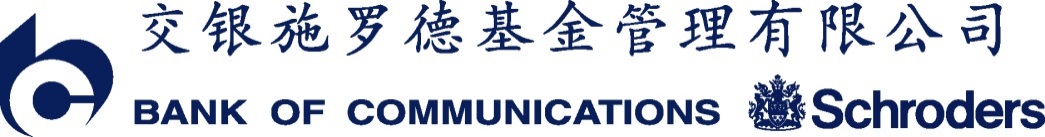 交银施罗德优享一年持有期混合型基金中基金（FOF）招募说明书基金管理人：交银施罗德基金管理有限公司基金托管人：上海浦东发展银行股份有限公司二零二一年十二月【重要提示】交银施罗德优享一年持有期混合型基金中基金（FOF）（以下简称“本基金”）经2021年12月13日中国证券监督管理委员会（以下简称“中国证监会”）证监许可【2021】3911号文准予募集注册。基金管理人保证招募说明书的内容真实、准确、完整。本招募说明书经中国证监会注册，但中国证监会对本基金募集的注册，并不表明其对本基金的投资价值和市场前景作出实质性判断或保证，也不表明投资于本基金没有风险。基金管理人依照恪尽职守、诚实信用、谨慎勤勉的原则管理和运用基金财产，但不保证投资本基金一定盈利，也不保证基金份额持有人的最低收益；因基金价格可升可跌，亦不保证基金份额持有人能全数取回其原本投资。本基金投资于证券市场，投资人在投资本基金前，需全面认识本基金产品的风险收益特征和产品特性，充分考虑自身的风险承受能力，理性判断市场，对投资本基金的意愿、时机、数量等投资行为作出独立决策。投资人根据所持有份额享受基金的收益，但同时也需承担相应的投资风险。本基金为基金中基金，由于本基金主要投资于经中国证监会依法核准或注册的公开募集证券投资基金的基金份额，投资本基金可能遇到的风险包括：因受到经济因素、政治因素、投资心理和交易制度等各种因素的影响而引起的市场风险；基金管理人在基金管理运作过程中产生的基金管理风险；流动性风险（包括实施侧袋机制时的特定风险）；信用风险；基金中基金的特有风险；投资资产支持证券的特定风险；投资流通受限证券的特定风险；连续50个工作日出现基金份额持有人数量不满200人或基金资产净值低于5000万元情形时，基金合同终止的风险；投资本基金的其他风险等等。本基金为混合型基金中基金，其预期风险与预期收益理论上高于债券型基金、债券型基金中基金、货币市场基金和货币型基金中基金，低于股票型基金和股票型基金中基金。本基金可投资资产支持证券，资产支持证券具有一定的价格波动风险、流动性风险、信用风险等风险，基金管理人将本着谨慎和控制风险的原则进行资产支持证券投资，请基金份额持有人关注包括投资资产支持证券可能导致的基金净值波动在内的各项风险。基金份额持有人持有的每份基金份额最短持有期限为一年，在最短持有期限内该份基金份额不可赎回，自最短持有期限届满的下一工作日起（含该日）可赎回。对于每笔认购的基金份额而言，最短持有期限自基金合同生效之日起（含该日）至一年后年度对日的前一日；对于每笔申购的基金份额而言，最短持有期限自该笔申购份额确认日（含该日）至一年后年度对日的前一日。因此，对于基金份额持有人而言，存在投资本基金后一年内无法赎回的风险。若基金份额持有人多次认购或申购本基金导致持有多笔不同期限的本基金份额时，基金份额持有人在赎回时需特别关注申请赎回的基金份额数量，若申请赎回的基金份额超过了该份额持有人持续持有超过一年的基金份额数量，则基金份额持有人的赎回申请将全部被予以拒绝。基金份额持有人需承担赎回申请失败的风险。本基金可投资国内依法发行上市的存托凭证，基金净值可能受到存托凭证的境外基础证券价格波动影响，与存托凭证的境外基础证券、境外基础证券的发行人及境内外交易机制相关的风险可能直接或间接成为本基金风险。具体风险烦请查阅本招募说明书“风险揭示”章节内容。本基金可根据投资策略需要或市场环境的变化，选择将部分基金资产投资于存托凭证或选择不将基金资产投资于存托凭证，基金资产并非必然投资存托凭证。投资有风险，投资人在投资本基金前应认真阅读本基金的招募说明书、基金合同、基金产品资料概要等信息披露文件，自主判断基金的投资价值，自主作出投资决策，自行承担投资风险。基金的过往业绩并不代表未来表现。基金管理人管理的其他基金的业绩并不构成对本基金业绩表现的保证。基金管理人提醒投资者基金投资的“买者自负”原则，在投资者作出投资决策后，基金运营状况与基金净值变化引致的投资风险，由投资者自行负责。本基金单一投资者持有基金份额数不得超过基金份额总数的50%，但在基金运作过程中因基金份额赎回等情形导致被动超过前述50%比例的除外。目  录一、绪言	5二、释义	6三、基金管理人	11四、基金托管人	19五、相关服务机构	29六、基金的募集	32七、基金合同的生效	38八、基金份额的申购与赎回	39九、基金的投资	53十、基金的财产	61十一、基金资产的估值	62十二、基金收益与分配	70十三、基金的费用与税收	72十四、基金的会计与审计	75十五、基金的信息披露	76十六、侧袋机制	83十七、风险揭示	86十七、基金合同的变更、终止与基金财产的清算	94十八、基金合同内容摘要	96十九、托管协议的内容摘要	114二十、对基金份额持有人的服务	134二十一、其他应披露事项	136二十二、招募说明书的存放及查阅方式	137二十三、备查文件	138一、绪言《交银施罗德优享一年持有期混合型基金中基金（FOF）招募说明书》（以下简称“本招募说明书”）依据《中华人民共和国证券投资基金法》（以下简称“《基金法》”）、《公开募集证券投资基金运作管理办法》（以下简称“《运作办法》”）、《公开募集证券投资基金销售机构监督管理办法》（以下简称“《销售办法》”）、《公开募集证券投资基金信息披露管理办法》（以下简称“《信息披露办法》”）、《公开募集证券投资基金运作指引第2号——基金中基金指引》、《公开募集开放式证券投资基金流动性风险管理规定》（以下简称“《流动性风险管理规定》”）和其他相关法律法规的规定以及《交银施罗德优享一年持有期混合型基金中基金（FOF）基金合同》（以下简称“基金合同”）编写。基金管理人承诺本招募说明书不存在任何虚假记载、误导性陈述或者重大遗漏，并对其真实性、准确性、完整性承担法律责任。本基金是根据本招募说明书所载明的资料申请募集的。本基金管理人没有委托或授权任何其他人提供未在本招募说明书中载明的信息，或对本招募说明书作任何解释或者说明。本招募说明书根据本基金的基金合同编写，并经中国证监会注册。基金合同是约定基金合同当事人之间权利、义务的法律文件。基金投资人自依基金合同取得基金份额，即成为基金份额持有人和基金合同的当事人，其持有基金份额的行为本身即表明其对基金合同的承认和接受，并按照《基金法》、基金合同及其他有关规定享有权利、承担义务。基金投资人欲了解基金份额持有人的权利和义务，应详细查阅基金合同。二、释义在本招募说明书中，除非文意另有所指，下列词语或简称具有如下含义：1、基金或本基金：指交银施罗德优享一年持有期混合型基金中基金（FOF）2、基金管理人：指交银施罗德基金管理有限公司3、基金托管人：指上海浦东发展银行股份有限公司4、基金合同：指《交银施罗德优享一年持有期混合型基金中基金（FOF）基金合同》及对基金合同的任何有效修订和补充5、托管协议：指基金管理人与基金托管人就本基金签订之《交银施罗德优享一年持有期混合型基金中基金（FOF）托管协议》及对该托管协议的任何有效修订和补充6、招募说明书或本招募说明书：指《交银施罗德优享一年持有期混合型基金中基金（FOF）招募说明书》及其更新7、基金产品资料概要：指《交银施罗德优享一年持有期混合型基金中基金（FOF）基金产品资料概要》及其更新8、基金份额发售公告：指《交银施罗德优享一年持有期混合型基金中基金（FOF）基金份额发售公告》9、法律法规：指中国现行有效并公布实施的法律、行政法规、规范性文件、司法解释、行政规章以及其他对基金合同当事人有约束力的决定、决议、通知等10、《基金法》：指《中华人民共和国证券投资基金法》及颁布机关对其不时做出的修订11、《销售办法》：指《公开募集证券投资基金销售机构监督管理办法》及颁布机关对其不时做出的修订12、《信息披露办法》：指《公开募集证券投资基金信息披露管理办法》及颁布机关对其不时做出的修订13、《运作办法》：指《公开募集证券投资基金运作管理办法》及颁布机关对其不时做出的修订14、《流动性风险管理规定》：指《公开募集开放式证券投资基金流动性风险管理规定》及颁布机关对其不时做出的修订15、中国证监会：指中国证券监督管理委员会16、银行业监督管理机构：指中国人民银行和/或中国银行保险监督管理委员会17、基金合同当事人：指受基金合同约束，根据基金合同享有权利并承担义务的法律主体，包括基金管理人、基金托管人和基金份额持有人18、个人投资者：指依据有关法律法规规定可投资于证券投资基金的自然人19、机构投资者：指依法可以投资证券投资基金的、在中华人民共和国境内合法登记并存续或经有关政府部门批准设立并存续的企业法人、事业法人、社会团体或其他组织20、合格境外投资者：指符合《合格境外机构投资者和人民币合格境外机构投资者境内证券期货投资管理办法》（包括其不时修订）及相关法律法规规定使用来自境外的资金进行境内证券期货投资的境外机构投资者，包括合格境外机构投资者和人民币合格境外机构投资者21、投资人、投资者：指个人投资者、机构投资者、合格境外投资者以及法律法规或中国证监会允许购买证券投资基金的其他投资人的合称22、基金份额持有人：指依基金合同和招募说明书合法取得基金份额的投资人23、基金销售业务：指基金管理人或销售机构宣传推介基金，发售基金份额，办理基金份额的申购、赎回、转换、转托管及定期定额投资等业务24、销售机构：指交银施罗德基金管理有限公司以及符合《销售办法》和中国证监会规定的其他条件，取得基金销售业务资格并与基金管理人签订了基金销售服务协议，办理基金销售业务的机构25、登记业务：指基金登记、存管、过户、清算和结算业务，具体内容包括投资人基金账户的建立和管理、基金份额登记、基金销售业务的确认、清算和结算、代理发放红利、建立并保管基金份额持有人名册和办理非交易过户等26、登记机构：指办理登记业务的机构。基金的登记机构为交银施罗德基金管理有限公司或接受交银施罗德基金管理有限公司委托代为办理登记业务的机构27、基金账户：指登记机构为投资人开立的、记录其持有的、基金管理人所管理的基金份额余额及其变动情况的账户28、基金交易账户：指销售机构为投资人开立的、记录投资人通过该销售机构办理认购、申购、赎回、转换及转托管等业务而引起的基金份额变动及结余情况的账户29、基金合同生效日：指基金募集达到法律法规规定及基金合同规定的条件，基金管理人向中国证监会办理基金备案手续完毕，并获得中国证监会书面确认的日期30、基金合同终止日：指基金合同规定的基金合同终止事由出现后，基金财产清算完毕，清算结果报中国证监会备案并予以公告的日期31、基金募集期：指自基金份额发售之日起至发售结束之日止的期间，最长不得超过3个月32、存续期：指基金合同生效至终止之间的不定期期限33、工作日：指上海证券交易所、深圳证券交易所的正常交易日34、T日：指销售机构在规定时间受理投资人申购、赎回或其他业务申请的开放日35、T+n日：指自T日起第n个工作日（不包含T日）36、最短持有期限：基金份额持有人持有的每份基金份额最短持有期限为一年，在最短持有期限内该份基金份额不可赎回，自最短持有期限届满的下一工作日起（含该日）可赎回。对于每笔认购的基金份额而言，最短持有期限自基金合同生效之日起（含该日）至一年后年度对日的前一日；对于每笔申购的基金份额而言，最短持有期限自该笔申购份额确认日（含该日）至一年后年度对日的前一日37、年度对日：指某一特定日期在后续日历年度中的对应日期，若该日历年度中不存在对应日期的，则该年度对日为该特定日期在后续日历年度中对应月度的最后一日。如该年度对日为非工作日的，则顺延至下一个工作日38、开放日：指为投资人办理基金份额申购、赎回或其他业务的工作日39、开放时间：指开放日基金接受申购、赎回或其他交易的时间段40、《业务规则》：指中国证券登记结算有限责任公司相关业务规则及其不时做出的修订41、认购：指在基金募集期内，投资人根据基金合同和招募说明书的规定申请购买基金份额的行为42、申购：指基金合同生效后，投资人根据基金合同和招募说明书的规定申请购买基金份额的行为43、赎回：指基金合同生效后，基金份额持有人按基金合同和招募说明书规定的条件要求将基金份额兑换为现金的行为44、基金转换：指基金份额持有人按照基金合同和基金管理人届时有效公告规定的条件，申请将其持有基金管理人管理的、某一基金的基金份额转换为基金管理人管理的其他基金基金份额的行为45、转托管：指基金份额持有人在本基金的不同销售机构之间实施的变更所持基金份额销售机构的操作46、定期定额投资计划：指投资人通过有关销售机构提出申请，约定每期申购日、扣款金额及扣款方式，由指定的销售机构在投资人指定银行账户内自动完成扣款并于每期约定的申购日受理基金申购申请的一种投资方式47、巨额赎回：指本基金单个开放日，基金净赎回申请（赎回申请份额总数加上基金转换中转出申请份额总数后扣除申购申请份额总数及基金转换中转入申请份额总数后的余额）超过上一开放日基金总份额的10%的情形48、元：指人民币元49、基金收益：指基金投资所得红利、股息、债券利息、买卖证券价差、银行存款利息、已实现的其他合法收入及因运用基金财产带来的成本和费用的节约50、基金资产总值：指基金拥有的各类有价证券、证券投资基金份额、银行存款本息、基金应收款项及其他资产的价值总和51、基金资产净值：指基金资产总值减去基金负债后的价值52、基金份额净值：指计算日基金资产净值除以计算日基金份额总数53、基金资产估值：指计算评估基金资产和负债的价值，以确定基金资产净值和基金份额净值的过程54、规定媒介：指符合中国证监会规定条件的用以进行信息披露的全国性报刊及《信息披露办法》规定的互联网网站（包括基金管理人网站、基金托管人网站、中国证监会基金电子披露网站）等媒介55、销售服务费：指从基金财产中计提的，用于本基金市场推广、销售以及基金份额持有人服务的费用56、A类基金份额：指在投资人认购/申购时收取认购/申购费用且不从本类别基金资产中计提销售服务费的基金份额57、C类基金份额：指在投资人认购/申购时不收取认购/申购费用，并从本类别基金资产中计提销售服务费的基金份额58、流动性受限资产：指由于法律法规、监管、合同或操作障碍等原因无法以合理价格予以变现的资产，包括但不限于到期日在10个交易日以上的逆回购与银行定期存款（含协议约定有条件提前支取的银行存款）、停牌股票、流通受限的新股及非公开发行股票、资产支持证券、因发行人债务违约无法进行转让或交易的债券等59、摆动定价机制：指当开放式基金遭遇大额申购赎回时，通过调整基金份额净值的方式，将基金调整投资组合的市场冲击成本分配给实际申购、赎回的投资者，从而减少对存量基金份额持有人利益的不利影响，确保投资人的合法权益不受损害并得到公平对待60、侧袋机制：指将基金投资组合中的特定资产从原有账户分离至一个专门账户进行处置清算，目的在于有效隔离并化解风险，确保投资者得到公平对待，属于流动性风险管理工具。侧袋机制实施期间，原有账户称为主袋账户，专门账户称为侧袋账户61、特定资产：包括：（一）无可参考的活跃市场价格且采用估值技术仍导致公允价值存在重大不确定性的资产；（二）按摊余成本计量且计提资产减值准备仍导致资产价值存在重大不确定性的资产；（三）其他资产价值存在重大不确定性的资产62、不可抗力：指基金合同当事人不能预见、不能避免且不能克服的客观事件三、基金管理人（一）基金管理人概况名称：交银施罗德基金管理有限公司住所：中国（上海）自由贸易试验区银城中路188号交通银行大楼二层（裙）办公地址：上海市浦东新区世纪大道8号国金中心二期21-22楼邮政编码：200120法定代表人：阮红成立时间：2005年8月4日注册资本：2亿元人民币存续期间：持续经营联系人：郭佳敏电话：（021）61055050传真：（021）61055034交银施罗德基金管理有限公司（以下简称“公司”）经中国证监会证监基金字[2005]128号文批准设立。公司股权结构如下：（二）主要成员情况1、基金管理人董事会成员阮红女士，董事长，博士。历任交通银行办公室副处长、处长，交通银行海外机构管理部副总经理、总经理，交通银行上海分行副行长，交通银行资产托管部总经理，交通银行投资管理部总经理，交银施罗德基金管理有限公司总经理。周曦女士，董事，硕士。现任交通银行总行个人金融业务部副总经理。历任交通银行湖南省分行风险管理部、资产保全部、法律合规部、个人金融业务部总经理，交通银行总行个人金融业务部总经理助理。王贤家先生，董事，学士。现任交通银行总行风险管理部/内控案防办副总经理。历任交通银行总行国际业务部外汇资金处交易员、澳门分行资金部主管、总行金融市场部债券投资部副高级经理、外汇交易部高级经理。谢卫先生，董事，总经理，博士，高级经济师，民盟中央委员、全国政协委员。现任交银施罗德基金管理有限公司总经理，兼任交银施罗德资产管理(香港)有限公司董事长。历任中央财经大学教师，中国社会科学院财贸所助理研究员，中国电力信托投资公司基金部副总经理，中国人保信托投资公司证券部副总经理、总经理，北京证券营业部总经理、证券总部副总经理兼北方部总经理，富国基金管理有限公司副总经理，交银施罗德基金管理有限公司副总经理。李定邦（Lieven Debruyne）先生，董事，硕士。现任施罗德集团全球业务总裁、亚太区行政总裁，担任集团管理委员会成员。历任施罗德投资管理有限公司亚洲投资产品总监，施罗德投资管理（香港）有限公司行政总裁兼亚太区基金业务拓展总监。章骏翔先生，董事，硕士，美国特许金融分析师(CFA)持证人。现任施罗德投资管理(香港)有限公司亚洲投资风险主管。历任渣打银行（香港）交易风险监控，华宝兴业基金管理有限公司风险管理部总经理，法国安盛投资管理（香港）有限公司亚洲风险经理等职。郝爱群女士，独立董事，学士。历任人民银行稽核司副处长、处长，合作司调研员，非银司副巡视员、副司长，银监会非银部副主任，银行监管一部副主任、巡视员，汇金公司派出董事。张子学先生，独立董事，博士。现任中国政法大学民商经济法学院教授，兼任基金业协会自律监察委员会委员。历任证监会办公厅副处长、上市公司监管部处长、行政处罚委员会专职委员、副主任审理员，兼任证监会上市公司并购重组审核委员会委员、行政复议委员会委员。黎建强先生，独立董事，博士，教育部长江学者讲座教授。现任香港大学工业工程系荣誉教授，亚洲风险及危机管理协会主席，兼任深交所上市的中联重科集团独立非执行董事。历任香港城市大学管理科学讲座教授，湖南省政协委员并兼任湖南大学工商管理学院院长。2、基金管理人监事会成员王忆军先生，监事长，硕士。现任交通银行总行人力资源部总经理、交银金融学院常务副院长。历任交通银行总行办公室副处长，交通银行总行公司业务部副处长、高级经理、总经理助理、副总经理，交通银行总行投资银行部副总经理，交通银行江苏分行副行长，交通银行总行战略投资部总经理。曾葆泠女士，监事，学士。现任施罗德投资管理(香港)有限公司香港合规主管。历任香港证券及期货事务监察委员会投资产品科助理，骏利资产管理亚洲有限公司高级合规分析师，东方汇理资产管理香港有限公司合规经理，施罗德投资管理(香港)有限公司合规经理。刘峥先生，监事，硕士。现任交银施罗德基金管理有限公司综合管理部总经理。历任交通银行上海市分行管理培训生，交通银行总行战略投资部高级投资并购经理，交银施罗德基金管理有限公司总裁办公室高级综合管理经理、副总经理。黄伟峰先生，监事，硕士。现任交银施罗德基金管理有限公司市场总监。历任平安人寿保险公司上海分公司行政督导、营销管理经理，交银施罗德基金管理有限公司行政部总经理助理、西部营销中心总经理、机构理财部（上海）总经理兼产品开发部总经理。3、基金管理人高级管理人员谢卫先生，总经理。简历同上。夏华龙先生，副总经理、首席信息官，博士，高级经济师。历任中国地质大学经济管理系教师、经济学院教研室副主任、主任、经济学院副院长；交通银行资产托管部副处长、处长、高级经理、副总经理；交通银行资产托管业务中心副总裁；云南省曲靖市市委常委、副市长（挂职）。印皓女士，副总经理，硕士，兼任交银施罗德资产管理有限公司董事长。历任交通银行研究开发部副主管体改规划员，交通银行市场营销部副主管市场规划员、主管市场规划员，交通银行公司业务部副高级经理、高级经理，交通银行机构业务部高级经理、总经理助理、副总经理。佘川女士，督察长，硕士，兼任交银施罗德资产管理有限公司董事。历任华泰证券有限责任公司综合发展部高级经理、投资银行部项目经理，银河基金管理有限公司监察部总监，交银施罗德基金管理有限公司监察稽核部总经理、监察风控副总监、投资运营总监。马俊先生，副总经理，硕士。历任交通银行总行投资管理部高级投资分析、副高级经理，交银施罗德基金管理有限公司总裁办公室总经理、研究部副总经理、研究总监、综合管理部总经理。4、本基金基金经理刘兵先生，上海财经大学经济学博士，5年证券投资行业从业经验。2016年加入交银施罗德基金管理有限公司，曾任量化投资部研究员、多元资产管理部研究员、投资经理，现任多元资产管理部基金经理。2021年8月24日起担任交银施罗德招享一年持有期混合型基金中基金（FOF）基金经理至今、2021年11月10日起担任交银施罗德智选星光一年封闭运作混合型基金中基金（FOF-LOF）基金经理至今、2021年12月1日起担任交银施罗德兴享一年持有期混合型基金中基金（FOF）基金经理至今。5、投资决策委员会成员委员：谢卫（总经理）马俊（副总经理、研究总监）王少成（权益投资总监、基金经理）于海颖（固定收益（公募）投资总监、基金经理）王崇（权益投资副总监、权益部一级专家、基金经理）上述人员之间不存在近亲属关系。（三）基金管理人的职责1、依法募集资金，办理或者委托经中国证监会认定的其他机构办理基金份额的发售、申购、赎回和登记事宜；2、办理基金备案手续；3、对所管理的不同基金财产分别管理、分别记账，进行证券投资；4、按照基金合同的约定确定基金收益分配方案，及时向基金份额持有人分配收益；5、进行基金会计核算并编制基金财务会计报告；6、编制季度报告、中期报告和年度报告；7、计算并公告基金净值信息，确定基金份额申购、赎回价格；8、办理与基金财产管理业务活动有关的信息披露事项；9、按照规定召集基金份额持有人大会；10、保存基金财产管理业务活动的记录、账册、报表和其他相关资料；11、以基金管理人名义，代表基金份额持有人利益行使诉讼权利或者实施其他法律行为；12、有关法律法规和中国证监会规定的其他职责。（四）基金管理人的承诺1、基金管理人承诺不从事违反《中华人民共和国证券法》的行为，并承诺建立健全内部控制制度，采取有效措施，防止违反《中华人民共和国证券法》行为的发生；2、基金管理人承诺不从事违反《基金法》的行为，并承诺建立健全内部风险控制制度，采取有效措施，防止下列行为的发生：（1）将基金管理人固有财产或者他人财产混同于基金财产从事证券投资；（2）不公平地对待管理的不同基金财产；（3）利用基金财产为基金份额持有人以外的第三人牟取利益；（4）向基金份额持有人违规承诺收益或者承担损失；（5）侵占、挪用基金财产；（6）法律、行政法规和中国证监会禁止的其他行为。3、基金管理人承诺严格遵守基金合同，并承诺建立健全内部控制制度，采取有效措施，防止违反基金合同行为的发生；4、基金管理人承诺加强人员管理，强化职业操守，督促和约束员工遵守国家有关法律法规及行业规范，诚实信用、勤勉尽责；5、基金管理人承诺不从事其他法规规定禁止从事的行为。（五）基金经理承诺1、依照有关法律法规和基金合同的规定，本着谨慎的原则为基金份额持有人谋取最大利益；2、不利用职务之便为自己、受雇人或任何第三者谋取利益；3、不泄露在任职期间知悉的有关证券、基金的商业秘密，尚未依法公开的基金投资内容、基金投资计划等信息，或利用该信息从事或者明示、暗示他人从事相关的交易活动；4、不以任何形式为其他组织或个人进行证券交易。（六）基金管理人的内部控制制度1、风险管理的原则（1）全面性原则公司风险管理必须覆盖公司的所有部门和岗位，渗透各项业务过程和业务环节。（2）独立性原则公司设立独立的风险管理部，风险管理部保持高度的独立性和权威性，负责对公司各部门风险控制工作进行监督和检查。（3）相互制约原则公司及各部门在内部组织结构的设计上要形成一种相互制约的机制，建立不同岗位之间的制衡体系。（4）定性和定量相结合原则建立完备的风险管理指标体系，使风险管理更具客观性和操作性。2、风险管理和内部风险控制体系结构公司的风险管理体系结构是一个分工明确、相互牵制的组织结构，由最高管理层对风险管理负最终责任，各个业务部门负责本部门的风险评估和监控，风险管理部负责监察公司的风险管理措施的执行。具体而言，包括如下组成部分：（1）董事会负责制定公司的风险管理政策，对风险管理负完全的和最终的责任。（2）监事会是公司常设的监事机构，对股东会负责。监事会对公司财务、公司董事、总经理及其他高级管理人员进行监督。（3）合规审核及风险管理委员会作为董事会下的专业委员会之一，对公司内部控制制度、监察稽核制度进行检查评估；审查公司财务，对公司内部管理制度、投资决策程序和运作流程进行合规性审议；对公司资产与基金资产的经营进行评估。（4）风险控制委员会作为总经理下设的专业委员会之一，风险控制委员会负责拟定公司风险管理战略及政策，制定灾难复原计划及紧急情况处理制度，确保公司风险控制符合标准，就潜在风险与相关部门协调，审阅公司审计报告及监察情况。（5）督察长独立行使督察权利；直接对董事会负责；就内部控制制度和执行情况独立地履行检查、评价、报告、建议职能；定期和不定期地向董事会报告公司内部控制执行情况。（6）风险管理部风险管理部负责制定公司风险管理政策和防范及控制措施，组织执行，并为每一个部门的风险管理系统的发展提供协助，汇总公司业务所有的风险信息，独立识别、评估各类风险，提出风险控制建议，使公司在一种风险管理和控制的环境中实现业务目标。（7）审计部审计部负责按照公司要求，根据国家法律法规及行业规范，结合公司战略发展及管理目标，对公司内部控制体系的适当性及运行的效果和效率进行独立评价，协助促进公司风险管理、控制和治理过程的完善，实现合规经营目标。（8）法律合规部法律合规部负责公司的法律、合规事务及协调实施信息披露事务，依法维护公司合法权益，评估并处理公司运营中发生的法律、合规及信息披露相关问题，及时向公司管理层及全体员工传达法规及监管要求。（9）业务部门风险管理是每一个业务部门首要的责任。部门经理对本部门的风险负全部责任，负责履行公司的风险管理程序，负责本部门的风险管理系统的开发、执行和维护，用于识别、监控和降低风险。3、风险管理和内部风险控制的措施（1）建立内控体系，完善内控制度公司建立、健全了内控体系，通过高管人员关于内控的明确分工，确保各项业务活动有恰当的组织和授权，确保监察活动独立，并得到高管人员的支持，同时置备操作手册，并定期更新。（2）建立相互分离、相互制衡的内控机制建立、健全了各项制度，做到基金经理分开，投资决策分开，基金交易集中，形成不同部门、不同岗位之间的制衡机制，从制度上减少和防范风险。（3）建立、健全岗位责任制建立、健全了岗位责任制，使每个员工都明确自己的任务、职责，并及时将各自工作领域中的风险隐患上报，以防范和减少风险。（4）建立风险分类、识别、评估、报告、提示程序建立了风险评估机制，通过适合的程序，确认和评估与公司运作有关的风险；公司建立了自下而上的风险报告程序，对风险隐患进行层层汇报，使各个层次的人员及时掌握风险状况，从而以最快速度作出决策。（5）建立有效的内部监控系统建立了足够、有效的内部监控系统，如电脑预警系统、投资监控系统，对可能出现的各种风险进行全面和实时的监控。（6）使用数量化的风险管理手段采取数量化、技术化的风险控制手段，建立数量化的风险管理模型，用以提示指数趋势、行业及个股的风险，以便公司及时采取有效的措施，对风险进行分散、控制和规避，尽可能地减少损失。（7）提供足够的培训制定了完整的培训计划，为所有员工提供足够和适当的培训，使员工明确其职责所在，控制风险。四、基金托管人（一）基金托管人情况1、基本情况名称：上海浦东发展银行股份有限公司（简称“上海浦东发展银行”）注册地址：上海市中山东一路12号办公地址：上海市中山东一路12号法定代表人：郑杨成立时间：1992年10月19日经营范围：经中国人民银行和中国银行业监督管理委员会批准，公司主营业务主要包括：吸收公众存款；发放短期、中期和长期贷款；办理结算；办理票据贴现；发行金融债券；代理发行、代理兑付、承销政府债券；买卖政府债券；同业拆借；提供信用证服务及担保；代理收付款项及代理保险业务；提供保险箱业务；外汇存款；外汇贷款；外汇汇款；外币兑换；国际结算；同业外汇拆借；外汇票据的承兑和贴现；外汇借款；外汇担保；结汇、售汇；买卖和代理买卖股票以外的外币有价证券；自营外汇买卖；代客外汇买卖；资信调查、咨询、见证业务；离岸银行业务；证券投资基金托管业务；全国社会保障基金托管业务；经中国人民银行和中国银行业监督管理委员会批准经营的其他业务。组织形式：股份有限公司注册资本：293.52亿元人民币存续期间：持续经营基金托管资格批文及文号：中国证监会证监基金字[2003]105号联系人：胡波联系电话：（021）61618888上海浦东发展银行自2003年开展资产托管业务，是较早开展银行资产托管服务的股份制商业银行之一。经过二十年来的稳健经营和业务开拓，各项业务发展一直保持较快增长，各项经营指标在股份制商业银行中处于较好水平。上海浦东发展银行总行于2003年设立基金托管部，2005年更名为资产托管部，2013年更名为资产托管与养老金业务部，2016年进行组织架构优化调整，并更名为资产托管部，目前下设证券托管处、客户资产托管处、养老金业务处、内控管理处、业务保障处、总行资产托管运营中心（含合肥分中心）六个职能处室。目前，上海浦东发展银行已拥有客户资金托管、资金信托保管、证券投资基金托管、全球资产托管、保险资金托管、基金专户理财托管、证券公司客户资产托管、期货公司客户资产托管、私募证券投资基金托管、私募股权托管、银行理财产品托管、企业年金托管等多项托管产品，形成完备的产品体系，可满足多领域客户、境内外市场的资产托管需求。2、主要人员情况郑杨，男，1966年出生，研究生学历，博士学位，高级经济师。曾任国家经贸委经济法规司调研处副处长；中国机电设备招标中心开发处处长、第七招标业务处处长；国家外汇管理局资本项目司副司长；中国人民银行上海分行党委委员、副行长、国家外汇管理局上海市分局副局长；中国人民银行上海总部党委委员、副主任兼外汇管理部主任；上海市金融工作党委副书记、市金融办主任；上海市金融工作党委书记、市金融办主任；上海市金融工作党委书记、市地方金融监管局（市金融工作局）局长。现任上海浦东发展银行党委书记、董事长。潘卫东，男，1966年出生，硕士研究生，高级经济师。曾任宁波证券公司业务一部副经理；上海浦东发展银行宁波分行资财部总经理兼任北仑办事处主任、宁波分行副行长；上海浦东发展银行产品开发部总经理；上海浦东发展银行昆明分行行长、党组书记；上海市金融服务办公室挂职并任金融机构处处长；上海国际集团党委委员、总经理助理，上海国际集团党委委员、副总经理，上海国际信托有限公司党委书记、董事长；上海浦东发展银行党委委员、执行董事、副行长、财务总监。现任上海浦东发展银行党委副书记、副董事长、行长，上海国际信托有限公司董事长。孔建，男，1968年出生，博士研究生。历任工商银行山东省分行资金营运处副处长，上海浦东发展银行济南分行信管处总经理，上海浦东发展银行济南分行行长助理、副行长、党委书记、行长。现任上海浦东发展银行总行金融市场业务党委委员，资产托管部总经理。3、基金托管业务经营情况截止2021年9月30日，上海浦东发展银行证券投资基金托管规模为12159.75亿元，比去年末增加15.25%。托管证券投资基金共三百二十一支，分别为国泰金龙行业精选基金、国泰金龙债券基金、天治财富增长基金、广发小盘成长基金、汇添富货币基金、长信金利趋势基金、嘉实优质企业基金、国联安货币基金、长信利众债券基金（LOF）、博时安丰18个月基金（LOF）、易方达裕丰回报基金、鹏华丰泰定期开放基金、汇添富双利增强债券基金、华富恒财定开债券基金、汇添富和聚宝货币基金、工银目标收益一年定开债券基金、北信瑞丰宜投宝货币基金、中海医药健康产业基金、华富国泰民安灵活配置混合基金、安信动态策略灵活配置基金、东方红稳健精选基金、国联安鑫享混合基金、长安鑫利优选混合基金、工银瑞信生态环境基金、天弘新价值混合基金、嘉实机构快线货币基金、鹏华REITs封闭式基金、华富健康文娱基金、金鹰改革红利基金、易方达裕祥回报债券基金、中银瑞利灵活配置混合基金、华夏新活力混合基金、鑫元汇利债券型基金、南方转型驱动灵活配置基金、银华远景债券基金、富安达长盈灵活配置混合型基金、中信建投睿溢混合型证券投资基金、工银瑞信恒享纯债基金、长信利发债券基金、博时景发纯债基金、鑫元得利债券型基金、东方红战略沪港深混合基金、博时富发纯债基金、博时利发纯债基金、银河君信混合基金、兴业启元一年定开债券基金、工银瑞信瑞盈18个月定开债券基金、中信建投稳裕定开债券基金、招商招怡纯债债券基金、中加丰享纯债债券基金、银河君耀灵活配置混合基金、广发汇瑞3个月定期开放债券发起式证券投资基金、汇安嘉汇纯债债券基金、南方宣利定开债券基金、招商兴福灵活配置混合基金、博时鑫润灵活配置混合基金、兴业裕华债券基金、易方达瑞通灵活配置混合基金、招商招祥纯债债券基金、易方达瑞程混合基金、中欧骏泰货币基金、招商招华纯债债券基金、汇安丰融灵活配置混合基金、汇安嘉源纯债债券基金、国泰普益混合基金、汇添富鑫瑞债券基金、鑫元合丰纯债债券基金、博时鑫惠混合基金、国泰润利纯债基金、华富天益货币基金、汇安丰华混合基金、汇安沪深300指数增强型证券投资基金、汇安丰恒混合基金、景顺长城中证500指数基金、鹏华丰康债券基金、兴业安润货币基金、兴业瑞丰6个月定开债券基金、兴业裕丰债券基金、易方达瑞弘混合基金、长安鑫富领先混合基金、万家现金增利货币基金、上银慧增利货币市场基金、易方达瑞富灵活配置证券投资基金、博时富腾纯债债券型证券投资基金、安信工业4.0主题沪港深精选混合基金、万家天添宝货币基金、中欧瑾泰债券型证券投资基金、中银证券安弘债券基金、鑫元鑫趋势灵活配置混合基金、泰康年年红纯债一年定期开放债券基金、广发高端制造股票型发起式基金、永赢永益债券基金、南方安福混合基金、中银证券聚瑞混合基金、太平改革红利精选灵活配置混合基金、富荣富乾债券型证券投资基金、国联安安稳灵活配置混合型证券投资基金、前海开源弘泽债券型发起式证券投资基金、前海开源弘丰债券型发起式证券投资基金、中海沪港深多策略灵活配置混合型基金、中银证券祥瑞混合型证券投资基金、前海开源盛鑫灵活配置混合型证券投资基金、鑫元行业轮动灵活配置混合型证券投资基金、兴业3个月定期开放债券型发起式证券投资基金、富国颐利纯债债券型证券投资基金、华安安浦债券型证券投资基金、南方泽元债券型证券投资基金、鹏扬淳利定期开放债券型证券投资基金、万家鑫悦纯债债券型基金、新疆前海联合泳祺纯债债券型证券投资基金、永赢盈益债券型证券投资基金、中加颐合纯债债券型证券投资基金、中信保诚稳达债券型证券投资基金、中银中债3-5年期农发行债券指数证券投资基金、东方红核心优选一年定期开放混合型证券投资基金、平安惠锦纯债债券型证券投资基金、华夏鼎通债券型证券投资基金、鑫元全利债券型发起式证券投资基金、中融恒裕纯债债券型证券投资基金、嘉实致盈债券型证券投资基金、永赢消费主题灵活配置混合型证券投资基金、工银瑞信瑞福纯债债券型证券投资基金、东兴品牌精选灵活配置混合型证券投资基金、广发中债1-3年国开行债券指数证券投资基金、华富恒盛纯债债券型证券投资基金、建信中证1000指数增强型发起式证券投资基金、汇安嘉鑫纯债债券型证券投资基金、国寿安保安丰纯债债券型证券投资基金、博时中债1-3年政策性金融债指数证券投资基金、银河家盈纯债债券型证券投资基金、博时富永纯债3个月定期开放债券型发起式证券投资基金、南方畅利定期开放债券型发起式证券投资基金、中加瑞利纯债债券型证券投资基金、华富中证5年恒定久期国开债指数型证券投资基金、永赢合益债券型证券投资基金、嘉实中债1-3年政策性金融债指数证券投资基金、广发港股通优质增长混合型证券投资基金、长安泓沣中短债债券型证券投资基金、中海信息产业精选混合型证券投资基金、民生加银恒裕债券型证券投资基金、国寿安保尊益信用纯债债券型证券投资基金、平安惠泰纯债债券型证券投资基金、中信建投景和中短债债券型证券投资基金、工银瑞信添慧债券型证券投资基金、华富安鑫债券型证券投资基金、汇添富中债1-3年农发行债券指数证券投资基金、南方旭元债券型发起式证券投资基金、大成中债3-5年国开行债券指数基金、永赢众利债券型证券投资基金、华夏中债3-5年政策性金融债指数证券投资基金、中证长三角一体化发展主题交易型开放式指数证券投资基金、新疆前海联合科技先锋混合型证券投资基金、银华尊尚稳健养老目标一年持有期混合型发起式基金中基金（FOF）、博时颐泽平衡养老目标三年持有期混合型发起式基金中基金（FOF）、农银养老目标日期2035三年持有期混合型发起式基金中基金(FOF)、汇添富汇鑫浮动净值货币市场基金、泰康安欣纯债债券型证券投资基金、恒生前海港股通精选混合型证券投资基金、鹏华丰鑫债券型证券投资基金、中证长三角一体化发展主题交易型开放式指数证券投资基金联接基金、汇添富保鑫灵活配置混合型证券投资基金、华富安兴39个月定期开放债券型证券投资基金、中融睿享86个月定期开放债券型基金、南方梦元短债债券型证券投资基金、鹏扬淳开债券型证券投资基金、华宝宝惠纯债39个月定期开放债券型证券投资基金、建信MSCI中国A股指数增强型证券投资基金、农银汇理金益债券型证券投资基金、博时稳欣39个月定期开放债券型证券投资基金、同泰慧择混合型证券投资基金、招商中证红利交易型开放式指数证券投资基金、嘉实致禄3个月定期开放纯债债券型发起式证券投资基金、永赢久利债券型证券投资基金、嘉实安元39个月定期开放纯债债券型证券投资基金、交银施罗德裕泰两年定期开放债券型证券投资基金、长城嘉鑫两年定期开放债券型证券投资基金、建信荣禧一年定期开放债券型证券投资基金、鹏扬浦利中短债债券型证券投资基金、平安惠合纯债债券型证券投资基金、工银瑞信深证100交易型开放式指数证券投资基金、鹏华0-5年利率债债券型发起式证券投资基金、景顺长城弘利39个月定期开放债券型证券投资基金、工银瑞信泰颐三年定期开放债券型证券投资基金、华安鑫浦87个月定期开放债券型证券投资基金、汇安嘉盛纯债债券型证券投资基金、东方红安鑫甄选一年持有期混合型证券投资基金、西藏东财中证通信技术主题指数型发起式证券投资基金、财通裕惠63个月定期开放债券型证券投资基金、南方尊利一年定期开放债券型发起式证券投资基金、国泰中证全指家用电器交易型开放式指数证券投资基金、鹏华尊裕一年定期开放债券型发起式证券投资基金、鹏扬淳悦一年定期开放债券型发起式证券投资基金、兴业鼎泰一年定期开放债券型发起式证券投资基金、安信丰泽39个月定期开放债券型证券投资基金、国泰中证新能源汽车交易型开放式指数证券投资基金、广发恒隆一年持有期混合型证券投资基金、国泰中证全指家用电器交易型开放式指数证券投资基金发起式联接基金、国泰中证新能源汽车交易型开放式指数证券投资基金发起式联接基金、海富通富泽混合型证券投资基金、华富中债-0-5年中高等级信用债收益平衡指数证券投资基金、汇添富稳健增益一年持有期混合型证券投资基金、南方誉慧一年持有期混合型证券投资基金、农银汇理永乐3个月持有期混合型基金中基金（FOF）、鹏扬景恒六个月持有期混合型证券投资基金、平安合兴1年定期开放债券型发起式证券投资基金、融通中债1-3年国开行债券指数基金、太平中债1-3年政策性金融债指数证券投资基金、天弘永裕稳健养老目标一年持有期混合型基金中基金（FOF）、中欧真益稳健一年持有期混合型证券投资基金、南华中证杭州湾区交易型开放式指数证券投资基金联接基金、金信核心竞争力灵活配置混合型证券投资基金、华泰紫金中债1-5年国开行债券指数证券投资基金、博时价值臻选两年持有期灵活配置混合型证券投资基金、东方红益丰纯债债券型证券投资基金、东方红鑫泰66个月定期开放债券型证券投资基金、东方红鼎元3个月定期开放混合型发起式证券投资基金、富国上海金交易型开放式证券投资基金、富国上海金交易型开放式证券投资基金联接基金、工银瑞信深证100交易型开放式指数证券投资基金联接基金、广发汇浦三年定期开放债券型证券投资基金、国联安增泰一年定期开放纯债债券型发起式证券投资基金、海富通惠增多策略一年定期开放灵活配置混合型证券投资基金、华安中债1-5年国开行债券指数证券投资基金、华宝中债1-3年国开行债券指数证券投资基金、景顺长城安鑫回报一年持有期混合型证券投资基金、景顺长城电子信息产业股票型证券投资基金、民生加银瑞鑫一年定期开放债券型发起式证券投资基金、鹏华锦润86个月定期开放债券型证券投资基金、鹏华创新未来18个月封闭运作混合型证券投资基金、鹏扬淳安66个月定期开放债券型证券投资基金、融通通恒63个月定期开放债券型证券投资基金、上银聚远盈42个月定期开放债券型证券投资基金、新疆前海联合淳丰纯债87个月定期开放债券型证券投资基金、兴业稳泰66个月定期开放债券型证券投资基金、兴业睿进混合型证券投资基金、易方达悦享一年持有期混合型基金、易方达创新未来18个月封闭运作混合型基金、银华汇益一年持有期混合型基金、永赢瑞宁87个月定期开放债券型证券投资基金、长信浦瑞87个月定期开放债券型证券投资基金、招商添盛78个月定期开放债券型证券投资基金、中信建投稳丰63个月定期开放债券型证券投资基金、中信保诚景裕中短债债券型证券投资基金、泰达宏利中证申万绩优策略指数增强型证券投资基金、泰达宏利乐盈66个月定期开放债券型证券投资基金、创金合信泰博66个月定期开放债券型证券投资基金、淳厚安裕87个月定期开放债券型证券投资基金、西部利得尊泰86个月定期开放债券型证券投资基金、西部利得聚禾灵活配置混合型基金、德邦锐泽86个月定期开放债券型证券投资基金、德邦惠利混合型证券投资基金、光大保德信尊合87个月定期开放债券型证券投资基金、蜂巢添禧87个月定期开放债券型证券投资基金、国金惠丰39个月定期开放债券型证券投资基金、九泰科新优享灵活配置混合型证券投资基金、华泰保兴久盈63个月定期开放债券型证券投资基金、博时恒旭一年持有期混合型证券投资基金、大成卓享一年持有期混合型证券投资基金基金、东方红明鉴优选两年定期开放混合型证券投资基金、广发研究精选股票型证券投资基金、恒生前海恒颐五年定期开放债券型基金、华夏创新未来18个月封闭运作混合型证券投资基金、汇添富创新未来18个月封闭运作混合型证券投资基金、汇添富高质量成长精选2年持有期混合型证券投资基金、嘉实浦惠6个月持有期混合型证券投资基金、农银养老目标日期2045五年持有期混合型发起式基金中基金（FOF）、天弘睿新三个月定期开放混合型证券投资基金、鑫元乾利债券型证券投资基金、兴业研究精选混合型证券投资基金、中加瑞合纯债债券型证券投资基金、中欧创新未来18个月封闭运作混合型证券投资基金、中欧价值成长混合型证券投资基金、创金合信医药消费股票型证券投资基金、新华安享惠融88个月定期开放债券型证券投资基金、申万菱信安泰广利63个月定期开放债券型证券投资基金、汇丰晋信惠安63个月定期开放债券型证券投资基金、中邮纯债丰利债券型证券投资基金、兴银汇泽87个月定期开放债券型证券投资基金、东方红启航三年持有期混合型证券投资基金、东方红启瑞三年持有期混合型证券投资基金、博时创新经济混合型证券投资基金、富国融泰三个月定期开放混合型发起式证券投资基金、国泰中证动漫游戏交易型开放式指数证券投资基金、汇添富健康生活一年持有期混合型证券投资基金、嘉实浦盈一年持有期混合型证券投资基金、景顺长城新能源产业股票型证券投资基金、农银汇理安瑞一年持有期混合型FOF基金、鹏华安裕5个月持有期混合型证券投资基金基金、银华稳健增长一年持有期混合型证券投资基金、招商添逸1年定期开放债券型发起式证券投资基金、中银顺泽回报一年持有期混合型证券投资基金、创金合信竞争优势混合型证券投资基金、兴全汇吉一年持有期混合型证券投资基金、华泰柏瑞中证物联网主题交易型开放式指数证券投资基金、富国高质量混合型证券投资基金、工银瑞信稳健回报60天持有期短债债券型发起式证券投资基金、广发恒鑫一年持有期混合型证券投资基金、国泰中证动漫游戏交易型开放式指数证券投资基金发起式联接基金、交银施罗德成长动力一年持有期混合型证券投资基金、南方誉浦一年持有期混合型证券投资基金、太平丰盈一年定期开放债券型发起式证券投资基金、易方达稳健回报一年封闭运作混合型证券投资基金、招商企业优选混合型证券投资基金、嘉合中债-1-3年政策性金融债指数证券投资基金、信达澳银领先智选混合型证券投资基金、长城优选添利一年持有期混合型证券投资基金、富国浦诚回报12个月持有期混合型证券投资基金、广发恒昌一年持有期混合型证券投资基金、广发价值驱动混合型证券投资基金、汇添富聚焦经典一年持有期混合型基金中基金（FOF）、嘉实60天滚动持有短债债券型证券投资基金、南方富誉稳健养老目标一年持有期混合型基金中基金(FOF)、鹏扬景浦一年混合型证券投资基金、易方达优势价值一年持有期混合型基金中基金（FOF）、长信稳惠债券型证券投资基金、中欧景气前瞻一年持有期混合型证券投资基金、中邮中债1-5年政金债指数证券投资基金、兴银国证新能源车电池交易型开放式指数证券投资基金、华泰柏瑞中证沪港深创新药产业交易型开放式指数证券投资基金、中泰稳固周周购12周滚动持有债券型证券投资基金等。（二）基金托管人的内部风险控制制度说明1、内部控制目标确保经营活动中严格遵守国家有关法律法规、监管部门监管规则和本行规章制度，形成守法经营、规范运作的经营思想。确保经营业务的稳健运行，保证基金资产的安全和完整，确保业务活动信息的真实、准确、完整，保护基金份额持有人的合法权益。2、内部控制组织结构总行法律合规部是全行内部控制的牵头管理部门，指导业务部门建立并维护资产托管业务的内部控制体系。总行风险监控部是全行操作风险的牵头管理部门。指导业务部门开展资产托管业务的操作风险管控工作。总行资产托管部下设内控管理处。内控管理处是全行托管业务条线的内部控制具体管理实施机构，并配备专职内控监督人员负责托管业务的内控监督工作，独立行使监督稽核职责。3、内部控制制度及措施本行已建立完善的内部控制制度。内控制度贯穿资产托管业务的决策、执行、监督全过程，渗透到各业务流程和各操作环节，覆盖到从事资产托管各级组织结构、岗位及人员。内部控制以防范风险、合规经营为出发点，各项业务流程体现“内控优先”要求。具体内控措施包括：培育员工树立内控优先、制度先行、全员化风险控制的风险管理理念，营造浓厚的内控文化氛围，使风险意识贯穿到组织架构、业务岗位、人员的各个环节。制定权责清晰的业务授权管理制度、明确岗位职责和各项操作规程、员工职业道德规范、业务数据备份和保密等在内的各项业务管理制度；建立严格完善的资产隔离和资产保管制度，托管资产与托管人资产及不同托管资产之间实行独立运作、分别核算；对各类突发事件或故障，建立完备有效的应急方案，定期组织灾备演练，建立重大事项报告制度；在基金运作办公区域建立健全安全监控系统，利用录音、录像等技术手段实现风险控制；定期对业务情况进行自查、内部稽核等措施进行监控，通过专项/全面审计等措施实施业务监控，排查风险隐患。（三）基金托管人对基金管理人运作基金进行监督的方法和程序1、监督依据托管人严格按照有关政策法规、以及基金合同、托管协议等进行监督。监督依据具体包括：（1）《中华人民共和国证券法》；（2）《中华人民共和国证券投资基金法》；（3）《公开募集证券投资基金运作管理办法》；；（4）《公开募集证券投资基金销售机构监督管理办法》（5）《基金合同》、《基金托管协议》；（6）法律、法规、政策的其他规定。2、监督内容我行根据基金合同及托管协议约定，对基金合同生效之后所托管基金的投资范围、投资比例、投资限制等进行严格监督，及时提示基金管理人违规风险。3、监督方法（1）资产托管部设置核算监督岗位，配备相应的业务人员，在授权范围内独立行使对基金管理人投资交易行为的监督职责，规范基金运作，维护基金投资人的合法权益，不受任何外界力量的干预；（2）在日常运作中，凡可量化的监督指标，由核算监督岗通过托管业务的自动处理程序进行监督，实现系统的自动跟踪和预警；（3）对非量化指标、投资指令、管理人提供的各种报表和报告等，采取人工监督的方法。4、监督结果的处理方式（1）基金托管人对基金管理人的投资运作监督结果，采取定期和不定期报告形式向基金管理人和中国证监会报告。定期报告包括基金监控周报等。不定期报告包括提示函、临时日报、其他临时报告等；（2）若基金托管人发现基金管理人违规违法操作，以电话、邮件、书面提示函的方式通知基金管理人，指明违规事项，明确纠正期限。在规定期限内基金托管人再对基金管理人违规事项进行复查，如果基金管理人对违规事项未予纠正，基金托管人将报告中国证监会。如果发现基金管理人投资运作有重大违规行为时，基金托管人应立即报告中国证监会，同时通知基金管理人限期纠正；（3）针对中国证监会、中国人民银行对基金投资运作监督情况的检查，应及时提供有关情况和资料。五、相关服务机构（一）基金份额销售机构1、直销机构本基金直销机构为基金管理人直销柜台以及基金管理人的网上直销交易平台（网站及手机APP，下同）。名称：交银施罗德基金管理有限公司住所：中国(上海)自由贸易试验区银城中路188号交通银行大楼二层（裙）办公地址：上海市浦东新区世纪大道8号国金中心二期21-22楼法定代表人：阮红成立时间：2005年8月4日电话：（021）61055724传真：（021）61055054联系人：傅鲸客户服务电话：400-700-5000（免长途话费），（021）61055000网址：www.fund001.com个人投资者可以通过基金管理人网上直销交易平台办理开户、本基金的认购、申购、赎回等业务，具体交易细则请参阅基金管理人网站。网上直销交易平台网址：www.fund001.com。2、除基金管理人之外的其他销售机构（1）上海浦东发展银行股份有限公司住所：上海市中山东一路12 号办公地址：上海市中山东一路12 号法定代表人：郑杨电话：（021）61618888传真：（021）61618888联系人：朱瑛客户服务电话：95528网址：www.spdb.com.cn（2）交通银行股份有限公司住所：上海市浦东新区银城中路188号办公地址：上海市浦东新区银城中路188号法定代表人：任德奇电话：（021）58781234传真：（021）58408483联系人：范瑞波客户服务电话：95559网址：www.bankcomm.com基金管理人可根据有关法律法规的要求，选择其它符合要求的机构销售本基金，并在基金管理人网站公示。（二）登记机构名称：中国证券登记结算有限责任公司住所：北京市西城区太平桥大街17号办公地址：北京市西城区太平桥大街17号法定代表人：于文强电话：（010）50938782传真：（010）50938907联系人：赵亦清（三）出具法律意见书的律师事务所名称：上海市通力律师事务所住所：上海市银城中路68号时代金融中心19楼办公地址：上海市银城中路68号时代金融中心19楼负责人：韩炯电话：（021）31358666传真：（021）31358600联系人：丁媛经办律师：黎明、丁媛（四）审计基金财产的会计师事务所名称：普华永道中天会计师事务所（特殊普通合伙）住所：中国(上海)自由贸易试验区陆家嘴环路1318号星展银行大厦507单元01室办公地址：中国上海市黄浦区湖滨路202号领展企业广场二座普华永道中心11楼执行事务合伙人：李丹电话：（021）23238888传真：（021）23238800联系人：金诗涛经办注册会计师：童咏静、金诗涛六、基金的募集（一）基金募集的依据本基金由基金管理人依照《基金法》、《运作办法》、《销售办法》、基金合同及其他有关规定，并经中国证监会2021年12月13日证监许可【2021】3911号文准予募集注册。（二）基金类别混合型基金中基金（FOF）（三）基金运作方式契约型开放式本基金每份基金份额的最短持有期限为一年，在最短持有期限内该份基金份额不可赎回，自最短持有期限届满的下一工作日起（含该日）可赎回。对于每笔认购的基金份额而言，最短持有期限自基金合同生效之日起（含该日）至一年后年度对日的前一日；对于每笔申购的基金份额而言，最短持有期限自该笔申购份额确认日（含该日）至一年后年度对日的前一日。（四）基金存续期限不定期（五）基金份额类别本基金根据认购/申购费用、销售服务费收取方式的不同，将基金份额分为不同的类别。在投资人认购/申购时收取认购/申购费用，且不从本类别基金资产中计提销售服务费的，称为A类基金份额；在投资人认购/申购时不收取认购/申购费用，并从本类别基金资产中计提销售服务费的，称为C类基金份额。本基金A类基金份额和C类基金份额分别设置基金代码。由于基金费用的不同，本基金A类基金份额和C类基金份额将分别计算基金份额净值并单独公告。投资者可自行选择认购/申购的基金份额类别。本基金不同基金份额类别之间不得互相转换。在不违反法律法规、基金合同的约定以及对基金份额持有人利益无实质性不利影响的情况下，根据基金实际运作情况，基金管理人可增加、减少或调整基金份额类别设置、对基金份额分类办法及规则进行调整并在调整实施前依照《信息披露办法》的有关规定在规定媒介上公告，而无需召开基金份额持有人大会。（六）基金份额的认购基金募集期内，基金份额通过各销售机构向投资人公开发售。募集期间个人投资者可以通过基金管理人网上直销交易平台办理开户和本基金的认购业务。除法律法规或中国证监会另有规定外，任何与基金份额发售有关的当事人不得预留和提前发售基金份额。1、基金份额的发售时间、方式和对象（1）募集期限：自基金份额发售之日起不超过3个月。本基金自2022年1月17日起至2022年1月24日止通过销售机构公开发售（详见基金份额发售公告及销售机构相关公告）。如果在此期间未达到本招募说明书中“七、基金合同的生效”中的“（一）基金备案的条件”的规定，基金可在募集期限内继续销售，直到达到基金备案条件。基金管理人也可根据基金销售情况在募集期限内适当延长或缩短基金发售时间，并及时公告。（2）销售渠道：销售机构具体名单见基金份额发售公告以及基金管理人网站。（3）销售对象：符合法律法规规定的可投资于证券投资基金的个人投资者、机构投资者、合格境外投资者以及法律法规或中国证监会允许购买证券投资基金的其他投资人。2、基金份额的认购和持有限制（1）基金份额的认购采用金额认购方式。（2）投资人认购基金份额采用全额缴款的认购方式。投资人认购时，需按销售机构规定的方式备足认购的金额。（3）投资人在募集期内可以多次认购基金份额，认购申请一经登记机构受理不得撤销。（4）直销机构接受首次认购申请的最低金额为单笔100,000元，追加认购的最低金额为单笔10,000元；已在直销机构有认购或申购过本基金管理人管理的其他基金记录的投资人不受首次认购最低金额的限制。通过基金管理人网上直销交易平台办理本基金认购业务的不受直销机构最低认购金额的限制，认购最低金额为单笔1元。本基金直销机构单笔认购最低金额可由基金管理人酌情调整。其他销售机构接受认购申请的最低金额为单笔1元，如果销售机构业务规则规定的最低单笔认购金额高于1元，以该销售机构的规定为准。（5）如本基金单个投资人累计认购的基金份额数超过基金总份额的50%，基金管理人可以采取比例确认等方式对该投资人的认购申请进行限制。基金管理人接受某笔或者某些认购申请有可能导致投资者变相规避前述50%比例要求的，基金管理人有权拒绝该等全部或者部分认购申请。投资人认购的基金份额数以基金合同生效后登记机构的确认为准。3、基金份额的认购费用、认购价格及认购份额的计算公式（1）认购价格：本基金份额的认购价格为1.00元/份。（2）认购费率：募集期投资人可以多次认购本基金，认购费用按每笔认购申请单独计算。基金投资者认购A类基金份额收取认购费用，即在认购时支付认购费用。基金投资者认购C类基金份额不收取认购费用，而是从该类别基金资产中计提销售服务费。本基金A类基金份额（非养老金客户）的认购费率如下表：本基金对通过基金管理人直销柜台认购A类基金份额的养老金客户与除此之外的其他投资者实施差别的认购费率。养老金客户包括基本养老基金与依法成立的养老计划筹集的资金及其投资运营收益形成的补充养老基金等，具体包括：1）全国社会保障基金；2）可以投资基金的地方社会保障基金；3）企业年金单一计划以及集合计划；4）企业年金理事会委托的特定客户资产管理计划；5）企业年金养老金产品。如将来出现经养老基金监管部门认可的新的养老基金类型，基金管理人可在招募说明书更新或发布临时公告将其纳入养老金客户范围。养老金客户通过基金管理人的直销柜台认购本基金A类基金份额的特定认购费率如下：本基金A类基金份额的认购费用由认购A类基金份额的投资人承担，认购费用不列入基金财产，主要用于基金的市场推广、销售、登记等募集期间发生的各项费用。（3）认购份额的计算1）A类基金份额的认购基金认购采用金额认购的方式。基金的认购金额包括认购费用和净认购金额。计算公式为：认购总金额=申请总金额净认购金额=认购总金额/（1+认购费率）（注：对于适用固定金额认购费用的认购，净认购金额＝认购总金额－固定认购费用金额）认购费用=认购总金额-净认购金额（注：对于适用固定金额认购费用的认购，认购费用＝固定认购费用金额）认购份额=净认购金额/基金份额初始面值+认购利息/基金份额初始面值认购份额的计算保留到小数点后2位，小数点2位以后的部分四舍五入，由此误差产生的收益或损失由基金财产承担。例一：某投资者（非养老金客户）认购本基金A类基金份额100,000元，且该认购申请被全额确认，所对应的认购费率为0.8%。假定该笔认购金额产生利息50.00元。则认购份额为：认购总金额＝100,000元净认购金额＝100,000/（1＋0.8%）＝99,206.35元认购费用＝100,000－99,206.35＝793.65元认购份额＝99,206.35/1.00＋50.00/1.00＝99,256.35份即：若该投资者（非养老金客户）选择认购A类基金份额，则投资100,000元本金，假定该笔认购金额产生利息50.00元，可得到99,256.35份A类基金份额。例二：某养老金客户通过基金管理人的直销柜台认购本基金A类基金份额100,000元，且该认购申请被全额确认，所对应的认购费率为0.32%。假定该笔认购金额产生利息50.00元。则认购份额为：认购总金额＝100,000元净认购金额＝100,000/（1＋0.32%）＝99,681.02元认购费用＝100,000－99,681.02＝318.98元认购份额＝99,681.02/1.00＋50.00/1.00＝99,731.02份即：若该养老金客户投资100,000元通过基金管理人的直销柜台认购A类基金份额，假定该笔认购金额产生利息50.00元，可得到99,731.02份A类基金份额。2）C类基金份额的认购如果投资者选择认购本基金的C类基金份额，则认购份额的计算方式如下：认购总金额=申请总金额认购份额=认购总金额/基金份额初始面值＋认购利息/基金份额初始面值。认购份额计算结果保留到小数点后2位，小数点后2位以后的部分四舍五入，由此误差产生的损失由基金财产承担，产生的收益归基金财产所有。例三：某投资者认购本基金C类基金份额100,000元，且该认购申请被全额确认。假定该笔认购金额产生利息50.00元。则认购份额为：认购份额＝100,000/1.00＋50.00/1.00＝100,050.00份即：若该投资者选择投资100,000元认购C类基金份额，假定该笔认购金额产生利息50.00元，可得到100,050.00份C类基金份额。4、认购的程序（1）申请方式：书面申请或基金管理人公告的其他方式。（2）认购款项支付：投资人认购时，采用全额缴款方式。5、认购的确认当日（T日）在规定时间内提交的申请，投资人通常可在T+2日后（包括该日）到销售网点查询交易情况。销售机构对认购申请的受理并不代表该申请一定成功，而仅代表销售机构确实接收到认购申请。认购的确认以登记机构的确认结果为准。对于认购申请及认购份额的确认情况，投资人应及时查询。投资人可以在基金合同生效后到原认购网点打印认购成交确认凭证。投资人开户和认购所需提交的文件和办理的具体程序，请参阅基金份额发售公告。6、募集期利息的处理方式本基金基金合同生效前，投资人的有效认购款项只能存入专门账户，任何人不得动用。有效认购款项在募集期间产生的利息将折算为基金份额归基金份额持有人所有。认购利息折算的基金份额精确到小数点后两位，小数点两位以后的部分截位，由此误差产生的收益或损失由基金财产承担，其中有效认购资金的利息及利息折算的基金份额以登记机构的记录为准。七、基金合同的生效（一）基金备案的条件本基金自基金份额发售之日起3个月内，在基金募集份额总额不少于2亿份，基金募集金额不少于2亿元人民币且基金认购人数不少于200人的条件下，基金募集期届满或基金管理人依据法律法规及招募说明书可以决定停止基金发售，并在10日内聘请法定验资机构验资，自收到验资报告之日起10日内，向中国证监会办理基金备案手续。基金募集达到基金备案条件的，自基金管理人办理完毕基金备案手续并取得中国证监会书面确认之日起，《基金合同》生效；否则《基金合同》不生效。基金管理人在收到中国证监会确认文件的次日对《基金合同》生效事宜予以公告。基金管理人应将基金募集期间募集的资金存入专门账户，在基金募集行为结束前，任何人不得动用。（二）基金合同不能生效时募集资金的处理方式如果募集期限届满，未满足基金备案条件，基金管理人应当承担下列责任：1、以其固有财产承担因募集行为而产生的债务和费用；2、在基金募集期限届满后30日内返还投资者已缴纳的款项，并加计银行同期活期存款利息；3、如基金募集失败，基金管理人、基金托管人及销售机构不得请求报酬。基金管理人、基金托管人和销售机构为基金募集支付之一切费用应由各方各自承担。（三）基金存续期内的基金份额持有人数量和资产规模《基金合同》生效后，连续20个工作日出现基金份额持有人数量不满200人或者基金资产净值低于5000万元情形的，基金管理人应当在定期报告中予以披露；连续50个工作日出现前述情形的，基金合同终止，不需召开基金份额持有人大会。法律法规或中国证监会另有规定时，从其规定。八、基金份额的申购与赎回（一）申购和赎回的场所投资人可通过下述场所按照规定的方式进行申购或赎回：1、本基金管理人的直销机构本基金直销机构为基金管理人直销柜台以及基金管理人的网上直销交易平台。名称：交银施罗德基金管理有限公司住所：中国(上海)自由贸易试验区银城中路188号交通银行大楼二层（裙）办公地址：上海市浦东新区世纪大道8号国金中心二期21-22楼电话：（021）61055724传真：（021）61055054联系人：傅鲸客户服务电话：400-700-5000（免长途话费），（021）61055000网址：www.fund001.com个人投资者可以通过基金管理人网上直销交易平台办理开户、本基金的申购、赎回等业务，具体交易细则请参阅基金管理人网站。网上直销交易平台网址：www.fund001.com2、除基金管理人之外的其他销售机构本基金除基金管理人之外的其他销售机构参见本招募说明书“五、相关服务机构”章节或拨打本公司客户服务电话进行咨询。投资人应当通过上述销售机构办理基金申购、赎回业务的营业场所或按上述销售机构提供的其他方式进行申购或赎回。本基金管理人可根据情况变更或增减基金销售机构，并在基金管理人网站公示。若基金管理人或其指定的销售机构开通电话、传真或网上等交易方式，投资人可以通过上述方式进行申购与赎回。（二）申购和赎回的开放日及时间1、开放日及开放时间投资人在开放日办理基金份额的申购及/或赎回，但对于每份基金份额，基金份额持有人仅可在该份额最短持有期限届满后申请赎回，具体办理时间为上海证券交易所、深圳证券交易所的正常交易日的交易时间，但基金管理人根据法律法规、中国证监会的要求或基金合同的规定公告暂停申购、赎回时除外。基金合同生效后，若出现新的证券交易市场、证券交易所交易时间变更或其他特殊情况，基金管理人将视情况对前述开放日及开放时间进行相应的调整，但应在实施日前依照《信息披露办法》的有关规定在规定媒介上公告。2、申购、赎回开始日及业务办理时间基金管理人自基金合同生效之日起不超过3个月开始办理申购，具体业务办理时间在申购开始公告中规定。基金管理人自基金合同生效之日起一年后年度对日（含该日）开始办理赎回，具体业务办理时间在赎回开始公告中规定。对于每份基金份额，自其最短持有期限届满的下一工作日起（含该日），基金份额持有人方可就该基金份额提出赎回申请。在确定申购开始与赎回开始时间后，基金管理人应在申购、赎回开放日前依照《信息披露办法》的有关规定在规定媒介上公告申购与赎回的开始时间。基金管理人不得在基金合同约定之外的日期或者时间办理基金份额的申购、赎回或者转换。投资人在基金合同约定之外的日期和时间提出申购、赎回或转换申请且登记机构确认接受的，其基金份额申购、赎回或转换价格为下一开放日基金份额申购、赎回或转换的价格。投资人在最短持有期限内提出的赎回或转换申请，视为无效申请。（三）申购与赎回的原则1、“未知价”原则，即申购、赎回价格以申请日的基金份额净值（非申请日当天公布的基金份额净值）为基准进行计算；2、“金额申购、份额赎回”原则，即申购以金额申请，赎回以份额申请；3、当日的申购与赎回申请可以在基金管理人规定的时间以内撤销，但申请经登记机构受理的不得撤销；4、基金份额持有人赎回时，除指定赎回外，基金管理人按“先进先出”的原则，对该持有人账户在该销售机构托管的基金份额进行处理，即登记确认日期在先的基金份额先赎回，登记确认日期在后的基金份额后赎回，以确定被赎回基金份额的持有期限和所适用的赎回费率；5、办理申购、赎回业务时，应当遵循基金份额持有人利益优先原则，确保投资者的合法权益不受损害并得到公平对待。基金管理人可在法律法规允许的情况下，对上述原则进行调整。基金管理人必须在新规则开始实施前依照《信息披露办法》的有关规定在规定媒介上公告。（四）申购和赎回的数额限定1、申购金额的限制直销机构首次申购的最低金额为单笔100,000元，追加申购的最低金额为单笔10,000元；已在直销机构有认购或申购过本基金管理人管理的任一基金（包括本基金）记录的投资人不受首次申购最低金额的限制。通过基金管理人网上直销交易平台办理基金申购业务的不受直销机构单笔申购最低金额的限制，申购最低金额为单笔1元。本基金直销机构单笔申购最低金额可由基金管理人酌情调整。其他销售机构接受申购申请的最低金额为单笔1元，如果销售机构业务规则规定的最低单笔申购金额高于1元，以该销售机构的规定为准。2、赎回份额的限制赎回的最低份额为1份基金份额，如果销售机构业务规则规定的最低单笔赎回份额高于1份，以该销售机构的规定为准。3、最低基金份额余额的限制本基金暂无最低保留余额限制。4、当接受申购申请对存量基金份额持有人利益构成潜在重大不利影响时，基金管理人应当采取设定单一投资者申购金额上限或基金单日净申购比例上限、拒绝大额申购、暂停基金申购等措施，切实保护存量基金份额持有人的合法权益。基金管理人基于投资运作与风险控制的需要，可采取上述措施对基金规模予以控制。具体请参见相关公告。5、基金管理人可在法律法规允许的情况下，调整上述规定申购金额和赎回份额的数量限制。基金管理人必须在调整实施前依照《信息披露办法》的有关规定在规定媒介上公告。（五）申购和赎回的程序1、申购和赎回的申请方式投资人必须根据销售机构规定的程序，在开放日的具体业务办理时间内提出申购或赎回的申请。投资人在提交申购申请时须按销售机构规定的方式备足申购资金，投资人在提交赎回申请时须持有足够的基金份额余额，否则所提交的申购、赎回申请不成立。2、申购和赎回的款项支付投资人申购基金份额时，必须全额交付申购款项，若申购资金在规定时间内未全额到账则申购不成立。投资人全额交付申购款项，申购成立；基金登记机构确认基金份额时，申购生效。基金份额持有人递交赎回申请，赎回成立；基金登记机构确认赎回时，赎回生效。投资者赎回申请生效后，基金管理人将在T+7日（包括该日）内支付赎回款项。在发生巨额赎回或基金合同载明的其他暂停赎回或延缓支付赎回款项的情形时，款项的支付办法参照基金合同有关条款处理。3、申购和赎回申请的确认基金管理人或基金管理人委托的登记机构应以交易时间结束前受理有效申购和赎回申请的当天作为申购或赎回申请日（T日），在正常情况下，本基金登记机构在T+2日（包括该日）内对该交易的有效性进行确认。T日提交的有效申请，投资人应在T+3日后（包括该日）及时到销售网点柜台或以销售机构规定的其他方式查询申请的确认情况。若申购不成功，则申购款项本金退还给投资人。基金管理人可在法律法规允许的范围内，依法对上述申购和赎回申请的确认时间进行调整，并必须在调整实施日前按照《信息披露办法》的有关规定在规定媒介上公告。销售机构对申购、赎回申请的受理并不代表该申请一定成功，而仅代表销售机构确实接收到申购、赎回申请。申购、赎回申请的确认以登记机构的确认结果为准。对于申请的确认情况，投资者应及时查询。4、申购和赎回的登记（1）投资人T日申购基金成功后，正常情况下，登记机构在T＋2日为投资人增加权益并办理登记手续。投资人应及时查询有关申请的确认情况。（2）投资人T日赎回基金成功后，正常情况下，登记机构在T＋2日为投资人扣除权益并办理相应的登记手续。（3）基金管理人可在法律法规允许的范围内，对上述登记办理时间进行调整，并于开始实施前按照《信息披露办法》的有关规定在规定媒介上公告。（六）基金的申购费和赎回费1、申购费用本基金基金份额分为A类基金份额和C类基金份额。投资人申购A类基金份额在申购时支付申购费用；申购C类基金份额不支付申购费用，并从该类别基金资产中计提销售服务费。A类基金份额的申购费用由A类基金份额申购人承担，不列入基金财产，主要用于本基金的市场推广、销售、登记结算等各项费用。投资人可以多次申购本基金，申购费用按每笔申购申请单独计算。本基金A类基金份额（非养老金客户）的申购费率如下：持有A类基金份额的投资人因红利自动再投资而产生的A类基金份额，不收取相应的申购费用。本基金对通过基金管理人直销柜台申购本基金A类基金份额的养老金客户实施特定申购费率。养老金客户指基本养老基金与依法成立的养老计划筹集的资金及其投资运营收益形成的补充养老基金等，具体包括：1）全国社会保障基金；2）可以投资基金的地方社会保障基金；3）企业年金单一计划以及集合计划；4）企业年金理事会委托的特定客户资产管理计划；5）企业年金养老金产品。如将来出现经养老基金监管部门认可的新的养老基金类型，基金管理人可在招募说明书更新或发布临时公告将其纳入养老金客户范围。通过基金管理人直销柜台申购本基金A类基金份额的养老金客户特定申购费率如下表：2、赎回费用基金份额持有人持有的每份基金份额最短持有期限为一年，最短持有期限届满后，本基金不收取赎回费。其中，对于不受最短持有期限制的红利再投资所得基金份额，对持续持有期少于7日的投资者收取1.5%的赎回费，并全额计入基金财产。3、基金管理人可以在基金合同约定的范围内调整费率或收费方式，并最迟应于新的费率或收费方式实施日前依照《信息披露办法》的有关规定在规定媒介上公告。4、当本基金发生大额申购或赎回情形时，基金管理人可以采用摆动定价机制，以确保基金估值的公平性。具体处理原则与操作规范遵循相关法律法规以及监管部门、自律规则的规定。5、基金管理人可以在不违背法律法规规定及基金合同约定的情况下根据市场情况制定基金促销计划，针对投资人定期和不定期地开展基金促销活动。在基金促销活动期间，基金管理人可以按中国证监会要求履行必要手续后，对投资人适当调低基金销售费用。（七）申购和赎回的数额和价格1、申购和赎回数额、余额的处理方式（1）申购A类基金份额或C类基金份额的有效份额为净申购金额除以当日该类基金份额的基金份额净值，有效份额单位为份，申购份额计算结果按四舍五入方法，保留到小数点后2位，由此产生的收益或损失由基金财产承担。（2）A类基金份额或C类基金份额的赎回金额为按实际确认的有效赎回份额乘以当日该类基金份额基金份额净值并扣除相应的费用（如有），赎回金额单位为元。赎回金额计算结果按四舍五入方法，保留到小数点后2位，由此产生的收益或损失由基金财产承担。2、申购份额的计算（1）A类基金份额的申购申购总金额=申请总金额净申购金额=申购总金额/（1+申购费率）（注：对于适用固定金额申购费用的申购，净申购金额＝申购总金额－固定申购费用金额）申购费用=申购总金额-净申购金额（注：对于适用固定金额申购费用的申购，申购费用＝固定申购费用金额）申购份额=（申购总金额-申购费用）/T日A类基金份额净值例四：某投资者（非养老金客户）投资100,000元申购本基金的A类基金份额，假设申购当日A类基金份额净值为1.0400元，申购费率为0.8%，则其可得到的申购份额为：申购总金额＝100,000元净申购金额=100,000/（1+0.8%）=99,206.35元申购费用=100,000-99,206.35=793.65元申购份额=（100,000-793.65）/1.0400=95,390.72份即：某投资者（非养老金客户）投资100,000元申购本基金的A类基金份额，假设申购当日A类基金份额净值为1.0400元，则其可得到95,390.72份A类基金份额。例五：某养老金客户投资100,000元通过基金管理人的直销柜台申购本基金的A类基金份额，假设申购当日A类基金份额净值为1.0400元，申购费率为0.32%，则其可得到的申购份额为：申购总金额＝100,000元净申购金额=100,000/（1+0.32%）=99,681.02元申购费用=100,000-99,681.02=318.98元申购份额=（100,000-318.98）/1.0400=95,847.13份即：该养老金客户投资100,000元通过基金管理人的直销柜台申购本基金的A类基金份额，假设申购当日A类基金份额净值为1.0400元，则其可得到95,847.13份A类基金份额。（2）C类基金份额的申购如果投资者选择申购C类基金份额，则申购份额的计算方法如下：申购总金额=申请总金额申购份额=申购总金额/T日C类基金份额净值例六：某投资者投资100,000元申购本基金的C类基金份额，假设申购当日C类基金份额净值为1.0400元，则其可得到的申购份额为：申购份额＝100,000/1.0400＝96,153.85份即：投资者投资100,000元申购本基金的C类基金份额，假设申购当日C类基金份额净值为1.0400元，则其可得到96,153.85份C类基金份额。3、赎回金额的计算赎回费用=赎回份额×T日该类基金份额净值×赎回费率赎回金额=赎回份额×T日该类基金份额净值-赎回费用例七：某投资者赎回持有的10,000份A类基金份额，持有期限为一年，对应的赎回费率为0，假设赎回当日A类基金份额净值是1.0160元，则其可得到的赎回金额为：赎回费用=10,000×1.0160×0=0元赎回金额=10,000×1.0160-0＝10,160.00元即：投资者赎回本基金10,000份A类基金份额，持有期限为一年，对应的赎回费率为0，假设赎回当日A类基金份额净值是1.0160元，则其可得到的赎回金额为10,160.00元。4、基金份额净值的计算公式A类基金份额净值＝A类基金份额的基金资产净值总额/发行在外的A类基金份额总数C类基金份额净值＝C类基金份额的基金资产净值总额/发行在外的C类基金份额总数本基金A类基金份额和C类基金份额的基金份额净值的计算，保留到小数点后4位，小数点后第5位四舍五入，由此产生的收益或损失由基金财产承担。T日的基金份额净值在所投资基金披露净值或万份收益当日（法定节假日顺延至第一个交易日）计算，并在T+2日内披露本基金T日的各类基金份额净值和基金份额累计净值。遇特殊情况，经履行适当程序，可以适当延迟计算或公告。（八）拒绝或暂停申购的情形发生下列情况时，基金管理人可拒绝或暂停接受投资人的申购申请：1、因不可抗力导致基金无法正常运作。2、发生基金合同规定的暂停基金资产估值情况时，基金管理人可暂停接受投资人的申购申请。3、由于本基金持有的相当比例的基金暂停估值，导致基金管理人无法计算当日本基金资产净值。4、由于本基金持有的相当比例的基金份额，或者适合本基金投资的基金份额拒绝或暂停申购、暂停上市或二级市场交易停牌、基金管理人无法找到其他合适的可替代的基金品种，或其他可能对本基金业绩产生负面影响的情形。5、接受某笔或某些申购申请可能会影响或损害现有基金份额持有人利益时。6、基金资产规模过大，使基金管理人无法找到合适的投资品种，或其他可能对基金业绩产生负面影响，或发生其他损害现有基金份额持有人利益的情形。7、当前一估值日基金资产净值50%以上的资产出现无可参考的活跃市场价格且采用估值技术仍导致公允价值存在重大不确定性时，经与基金托管人协商确认后，基金管理人应当暂停接受基金申购申请。8、基金管理人接受某笔或者某些申购申请有可能导致单一投资者持有基金份额的比例超过50%，或者变相规避50%集中度的。出现上述情形时，基金管理人有权将上述申购申请全部或部分确认失败。9、法律法规规定、中国证监会认定或基金合同约定的其他情形。发生上述除第5、8项以外的暂停申购情形之一且基金管理人决定暂停接受投资人申购申请时，基金管理人应当根据有关规定在规定媒介上刊登暂停申购公告。如果投资人的申购申请被拒绝，被拒绝的申购款项将退还给投资人。在暂停申购的情况消除时，基金管理人应及时恢复申购业务的办理。（九）暂停赎回或延缓支付赎回款项的情形发生下列情形时，基金管理人可暂停接受投资人的赎回申请或延缓支付赎回款项：1、因不可抗力导致基金管理人不能支付赎回款项。2、发生基金合同规定的暂停基金资产估值情况时，基金管理人可暂停接受投资人的赎回申请或延缓支付赎回款项。3、由于本基金持有的相当比例的基金暂停估值，导致基金管理人无法计算当日本基金资产净值。4、由于本基金持有的相当比例的基金份额拒绝或暂停赎回、暂停上市或二级市场交易停牌、延期办理赎回、延期支付赎回款项，或其他可能对本基金业绩产生负面影响的情形。5、连续两个或两个以上开放日发生巨额赎回。6、发生继续接受赎回申请将损害现有基金份额持有人利益的情形时，基金管理人可暂停接受基金份额持有人的赎回申请。7、当前一估值日基金资产净值50%以上的资产出现无可参考的活跃市场价格且采用估值技术仍导致公允价值存在重大不确定性时，经与基金托管人协商确认后，基金管理人应当延缓支付赎回款项或暂停接受基金赎回申请。8、法律法规规定、中国证监会认定或基金合同约定的其他情形。发生上述情形之一且基金管理人决定暂停接受基金份额持有人的赎回申请或延缓支付赎回款项时，基金管理人应及时报中国证监会备案，已确认的赎回申请，基金管理人应足额支付；如暂时不能足额支付，应将可支付部分按单个账户申请量占申请总量的比例分配给赎回申请人，未支付部分可延期支付。若出现上述第5项所述情形，按基金合同的相关条款处理。基金份额持有人在申请赎回时可事先选择将当日可能未获受理部分予以撤销。在暂停赎回的情况消除时，基金管理人应及时恢复赎回业务的办理并公告。（十）巨额赎回的情形及处理方式1、巨额赎回的认定若本基金单个开放日内的基金份额净赎回申请（赎回申请份额总数加上基金转换中转出申请份额总数后扣除申购申请份额总数及基金转换中转入申请份额总数后的余额）超过前一开放日的基金总份额的10%，即认为是发生了巨额赎回。2、巨额赎回的处理方式当基金出现巨额赎回时，基金管理人可以根据基金当时的资产组合状况决定全额赎回或部分延期赎回。（1）全额赎回：当基金管理人认为有能力支付投资人的全部赎回申请时，按正常赎回程序执行。（2）部分延期赎回：当基金管理人认为支付投资人的赎回申请有困难或认为因支付投资人的赎回申请而进行的财产变现可能会对基金资产净值造成较大波动时，基金管理人在当日接受赎回比例不低于上一开放日基金总份额的10%的前提下，可对其余赎回申请延期办理。对于当日的赎回申请，应当按单个账户赎回申请量占赎回申请总量的比例，确定当日受理的赎回份额；对于未能赎回部分，投资人在提交赎回申请时可以选择延期赎回或取消赎回。选择延期赎回的，将自动转入下一个开放日继续赎回，直到全部赎回为止；选择取消赎回的，当日未获受理的部分赎回申请将被撤销。延期的赎回申请与下一开放日赎回申请一并处理，无优先权并以下一开放日的基金份额净值为基础计算赎回金额，以此类推，直到全部赎回为止。如投资人在提交赎回申请时未作明确选择，投资人未能赎回部分作自动延期赎回处理。（3）本基金如发生巨额赎回且单个开放日内单个基金份额持有人申请赎回的基金份额超过前一开放日的基金总份额的20%时，本基金管理人有权采取如下措施：对于基金份额持有人当日超过20%的赎回申请，可以对其赎回申请延期办理。对于未能赎回部分，投资人在提交赎回申请时可以选择延期赎回或取消赎回。选择延期赎回的，将自动转入下一个开放日继续赎回，直到全部赎回为止；选择取消赎回的，当日未获受理的部分赎回申请将被撤销。延期的赎回申请与下一开放日赎回申请一并处理，无优先权并以下一开放日该类基金份额的基金份额净值为基础计算赎回金额，以此类推，直到全部赎回为止。对于基金份额持有人未超过上述比例的部分，基金管理人可以根据前段“（1）全额赎回”或“（2）部分延期赎回”的约定方式与其他基金份额持有人的赎回申请一并办理。但是，如基金份额持有人在当日选择取消赎回，则其当日未获受理的部分赎回申请将被撤销。（4）暂停赎回：连续2个开放日以上（含本数）发生巨额赎回，如基金管理人认为有必要，可暂停接受基金的赎回申请；已经接受的赎回申请可以延缓支付赎回款项，但不得超过20个工作日，并应当在规定媒介上进行公告。3、巨额赎回的公告当发生上述巨额赎回并延期办理时，基金管理人应当通过邮寄、传真、刊登公告或者通知销售机构代为告知等方式在3个交易日内通知基金份额持有人，说明有关处理方法，并在两日内在规定媒介上刊登公告。（十一）暂停申购或赎回的公告和重新开放申购或赎回的公告1、发生上述暂停申购或赎回情况的，基金管理人应在规定期限内在规定媒介上刊登暂停公告。2、如发生暂停的时间为1日，基金管理人应于重新开放日，在规定媒介上刊登基金重新开放申购或赎回公告，并公布最近1个开放日的各类基金份额净值。3、如发生暂停的时间超过1日，基金管理人可以根据暂停申购或赎回的时间，依照《信息披露办法》的有关规定，最迟于重新开放日在规定媒介上刊登重新开放申购或赎回的公告；也可以根据实际情况在暂停公告中明确重新开放申购或赎回的时间，届时不再另行发布重新开放的公告。（十二）基金转换基金管理人可以根据相关法律法规以及基金合同的规定决定开办本基金与基金管理人管理的其他基金之间的转换业务，基金转换可以收取一定的转换费，相关规则由基金管理人届时根据相关法律法规及基金合同的规定制定并公告，并提前告知基金托管人与相关机构。（十三）基金的非交易过户基金的非交易过户是指基金登记机构受理继承、捐赠和司法强制执行等情形而产生的非交易过户以及登记机构认可、符合法律法规的其它非交易过户。无论在上述何种情况下，接受划转的主体必须是依法可以持有本基金基金份额的投资人。继承是指基金份额持有人死亡，其持有的基金份额由其合法的继承人继承；捐赠指基金份额持有人将其合法持有的基金份额捐赠给福利性质的基金会或社会团体；司法强制执行是指司法机构依据生效司法文书将基金份额持有人持有的基金份额强制划转给其他自然人、法人或其他组织。办理非交易过户必须提供基金登记机构要求提供的相关资料，对于符合条件的非交易过户申请按基金登记机构的规定办理，并按基金登记机构规定的标准收费。（十四）基金的转托管基金份额持有人可办理已持有基金份额在不同销售机构之间的转托管，基金销售机构可以按照规定的标准收取转托管费。（十五）定期定额投资计划基金管理人可以为投资人办理定期定额投资计划，具体规则由基金管理人另行规定。投资人在办理定期定额投资计划时可自行约定每期扣款金额，每期扣款金额必须不低于基金管理人在相关公告或更新的招募说明书中所规定的定期定额投资计划最低申购金额。（十六）基金份额的冻结和解冻基金登记机构只受理国家有权机关依法要求的基金份额的冻结与解冻，以及登记机构认可、符合法律法规的其他情况下的冻结与解冻。（十七）基金份额的转让在法律法规允许且条件具备的情况下，基金管理人可受理基金份额持有人通过中国证监会认可的交易场所或者交易方式进行份额转让的申请并由登记机构办理基金份额的过户登记。基金管理人拟受理基金份额转让业务的，将提前公告，基金份额持有人应根据基金管理人公告的业务规则办理基金份额转让业务。（十八）实施侧袋机制期间本基金的申购与赎回本基金实施侧袋机制的，本基金的申购和赎回安排详见本招募说明书“侧袋机制”部分的规定或相关公告。（十九）其他业务在不违反法律法规及中国证监会规定的前提下，基金管理人可在对基金份额持有人利益无实质性不利影响的情形下，办理基金份额的质押业务或其他基金业务，基金管理人可制定相应的业务规则，并依照《信息披露办法》的有关规定进行公告。九、基金的投资（一）投资目标本基金主要投资于经中国证监会依法核准或注册的公开募集证券投资基金的基金份额，在保持基金资产良好的流动性的前提下，力争实现基金资产的长期增值。（二）投资范围本基金的投资范围为具有良好流动性的金融工具，包括经中国证监会依法核准或注册的公开募集证券投资基金（含ETF和LOF、香港互认基金，不含QDII基金）、国内依法发行上市的股票（含创业板及其他经中国证监会核准或注册上市的股票、存托凭证）、债券（含国债、央行票据、金融债券、政府支持债券、政府支持机构债券、地方政府债券、企业债券、公司债券、可转换债券（含可分离交易可转换债券）、可交换债券、次级债券、中期票据、短期融资券、超短期融资券等）、资产支持证券、货币市场工具、债券回购、同业存单、银行存款（含协议存款、定期存款及其他银行存款）以及法律法规或中国证监会允许基金投资的其他金融工具。如法律法规或监管机构以后允许基金投资其他品种，基金管理人在履行适当程序后，可以将其纳入投资范围。基金的投资组合比例为：本基金投资于经中国证监会依法核准或注册的公开募集证券投资基金的基金份额的资产不低于本基金资产的80%；投资于股票（含存托凭证）、股票型基金（包括股票指数基金）和混合型基金（指基金合同中约定股票投资占基金资产的比例为60%以上或者最近四个季度披露的股票投资占基金资产的比例均在60%以上的混合型基金）的资产合计占基金资产的比例为0%-40%；本基金持有的现金或者到期日在一年以内的政府债券的比例合计不低于基金资产净值的5%，其中现金不包括结算备付金、存出保证金、应收申购款等。如果法律法规或中国证监会变更投资品种的投资比例限制，基金管理人在履行适当程序后，可以调整上述投资品种的投资比例。（三）投资策略1、大类资产配置本基金通过对宏观经济运行周期、货币与财政政策形势、资金面供求变化、证券市场走势与估值水平等综合分析，并融合量化投资方法，结合国内外先进资产配置理念，及时把握市场时机，调整资产配置比例，获取资产配置收益。2、基金投资策略本基金基于本基金管理人绩效评估系统对不同类别的公募基金进行评估分析，在有效控制风险的前提下，通过定量和定性相结合的方法，精选具有不同风险收益特征及投资业绩比较优势的基金确定本基金配置组合。不同类别的公募基金采用不同的筛选目标：对于股票型、混合型等主动管理型基金，本基金通过定量分析，确定候选基金池，多角度进行定性分析，寻找实现基金资产增值的标的；对于指数基金、ETF等被动管理型基金，本基金运用量化方法分析适选基金的指数表现、跟踪误差、超额收益等，选择优质标的；对于固定收益类基金，本基金采取指标分析、业绩归因等定量指标，结合定性评估，精选货币基金以满足流动性管理需求，精选优质债券基金筑底，追求长期稳健收益。本基金的绩效评估系统分析主要包括业绩指标分析、业绩归因分析以及基金管理人综合评估等：（1）运用量化方法分析所有适选基金在不同市场下的历史业绩表现，包括收益指标、风险指标和风险调整后收益指标等，具体如下：收益指标：包括绝对收益、相对收益等指标；风险指标：包括波动率、最大回撤等指标；风险调整后收益指标：包括夏普比率、信息比率等指标。（2）深入分析基金的业绩表现，再次精选基金确定备选基金，包括对基金的择时能力、资产配置能力、个股选择能力等进行归因分析，解释基金收益来源，评估未来收益的持续性与稳定性。基于市场环境、政策变动、风险事件等多重因素对基金配置组合进行持续跟踪，动态调整基金投资组合及配置比例。（3）结合对基金管理人的定性评估，包括基金管理人基本情况、投研团队实力以及投研团队稳定性、基金经理投资优势及业绩稳定性等方面，最终确定本基金的投资组合及配置比例。综上，本基金通过定量和定性相结合的方法，长期持续跟踪本基金的组合业绩，并定期对基金组合进行维护，力争实现基金资产的长期稳健增值。3、股票投资策略本基金主要运用交银施罗德股票研究分析方法等投资分析工具，在把握宏观经济运行趋势和股票市场行业轮动的基础上，充分利用公司股票研究团队“自下而上”的主动选股能力，筛选出在公司治理、财务及管理品质上符合基本品质要求的上市公司；其次在公司备选股票池基础上，本基金将进一步通过对备选上市公司翔实的基本面分析和深入的实地调研，以定性与定量相结合的方法对公司价值进行综合评估。通过对重点上市公司进行内在价值的评估和成长性跟踪研究，在明确的价值评估基础上精选优秀质地的投资标的。本基金投资存托凭证的策略依照境内上市交易的股票投资策略执行。4、债券投资策略本基金的债券投资采取主动的投资管理方式，获得与风险相匹配的投资收益，以实现在一定程度上规避股票市场的系统性风险和保证基金资产的流动性。在全球经济的框架下，本基金管理人对宏观经济运行趋势及其引致的财政货币政策变化作出判断，运用数量化工具，对未来市场利率趋势及市场信用环境变化作出预测，并综合考虑利率变化对不同债券品种的影响、收益率水平、信用风险的大小、流动性的好坏等因素，构造债券组合。在具体操作中，本基金运用久期控制策略、期限结构配置策略、类属配置策略、骑乘策略、杠杆放大策略和换券等多种策略，获取债券市场的长期稳定收益。5、资产支持证券投资策略本基金将通过宏观经济、提前偿还率、资产池结构及资产池资产所在行业景气变化等因素的研究，预测资产池未来现金流变化；研究标的证券发行条款，预测提前偿还率变化对标的证券的久期与收益率的影响，同时密切关注流动性对标的证券收益率的影响。综合运用久期管理、收益率曲线、个券选择和把握市场交易机会等积极策略，在严格控制风险的情况下，通过信用研究和流动性管理，选择风险调整后的收益高的品种进行投资，以期获得长期稳定收益。（四）投资限制1、组合限制基金的投资组合应遵循以下限制：（1）本基金投资于经中国证监会依法核准或注册的公开募集证券投资基金的基金份额的资产不低于本基金资产的80%；投资于股票（含存托凭证）、股票型基金（包括股票指数基金）和混合型基金（指基金合同中约定股票投资占基金资产的比例为60%以上或者最近四个季度披露的股票投资占基金资产的比例均在60%以上的混合型基金）的资产合计占基金资产的比例为0%-40%；投资于货币市场基金的比例不得超过基金资产的15%；（2）本基金持有的现金或者到期日在一年以内的政府债券的比例合计不低于基金资产净值的5%，其中现金不包括结算备付金、存出保证金、应收申购款等；（3）本基金持有单只基金的市值，不得高于本基金资产净值的20%，且不得持有其他基金中基金；（4）本基金管理人管理的全部基金（除ETF联接基金外）持有单只基金不得超过被投资基金净资产的20%，被投资基金净资产规模以最近定期报告披露的规模为准；（5）本基金不得持有具有复杂、衍生品性质的基金份额，包括分级基金和中国证监会认定的其他基金份额；（6）本基金投资其他基金时，被投资基金的运作期限不少于1年、最近定期报告披露的基金净资产应当不低于1亿元；（7）本基金投资于封闭运作基金、定期开放基金等流通受限基金的，其公允价值不得超过本基金资产净值的10%；（8）本基金持有一家公司发行的证券，其市值不超过基金资产净值的10%；（9）本基金管理人管理的全部基金持有一家公司发行的证券，不超过该证券的10%，完全按照有关指数的构成比例进行证券投资的基金品种可以不受此条款规定的比例限制；（10）本基金管理人管理的全部开放式基金（包括开放式基金以及处于开放期的定期开放基金）持有一家上市公司发行的可流通股票，不得超过该上市公司可流通股票的15%；本基金管理人管理的全部投资组合持有一家上市公司发行的可流通股票，不得超过该上市公司可流通股票的30%；完全按照有关指数的构成比例进行证券投资的开放式基金以及中国证监会认定的特殊投资组合可不受前述比例限制；（11）本基金主动投资于流动性受限资产的市值合计不得超过本基金资产净值的15%；因证券市场波动、上市公司股票停牌、基金规模变动等基金管理人之外的因素致使基金不符合该比例限制的，基金管理人不得主动新增流动性受限资产的投资；（12）本基金与私募类证券资管产品及中国证监会认定的其他主体为交易对手开展逆回购交易的，可接受质押品的资质要求应当与基金合同约定的投资范围保持一致；（13）本基金投资于同一原始权益人的各类资产支持证券的比例，不得超过基金资产净值的10%；（14）本基金持有的全部资产支持证券，其市值不得超过基金资产净值的20%；（15）本基金持有的同一（指同一信用级别）资产支持证券的比例，不得超过该资产支持证券规模的10%；（16）本基金管理人管理的全部基金投资于同一原始权益人的各类资产支持证券，不得超过其各类资产支持证券合计规模的10%；（17）本基金应投资于信用级别评级为BBB以上（含BBB）的资产支持证券。基金持有资产支持证券期间，如果其信用等级下降、不再符合投资标准，应在评级报告发布之日起3个月内予以全部卖出；（18）基金财产参与股票发行申购，本基金所申报的金额不超过本基金的总资产，本基金所申报的股票数量不超过拟发行股票公司本次发行股票的总量；（19）本基金进入全国银行间同业市场进行债券回购的资金余额不得超过基金资产净值的40%，进入全国银行间同业市场进行债券回购的最长期限为1年，债券回购到期后不得展期；（20）本基金资产总值不超过基金资产净值的140%；（21）本基金投资存托凭证的比例限制依照境内上市交易的股票执行；（22）法律法规及中国证监会规定的和《基金合同》约定的其他投资限制。因证券市场波动、证券发行人合并、本基金规模变动、本基金所投资的基金发生流动性限制、暂停申购、赎回或二级市场交易停牌等基金管理人之外的因素致使本基金投资比例不符合上述第（3）项、第（4）项规定投资比例的，基金管理人应当在20个交易日内进行调整；对于第（2）项、第（3）项、第（4）项、第（11）项、第（12）项及第（17）项以外的其他情形，基金管理人应当在10个交易日内进行调整，但中国证监会规定的特殊情形除外。法律法规另有规定的，从其规定。基金管理人应当自基金合同生效之日起6个月内使基金的投资组合比例符合基金合同的有关约定。在上述期间内，本基金的投资范围、投资策略应当符合基金合同的约定。基金托管人对基金的投资的监督与检查自基金合同生效之日起开始。法律法规对上述投资组合比例限制进行变更的，以变更后的规定为准。法律法规或监管部门取消上述限制，如适用于本基金，基金管理人在履行适当程序后，则本基金投资不再受相关限制。2、基金管理人运用本基金财产投资于股票、债券等金融工具的，投资品种和比例应当符合本基金的投资目标和投资策略。3、禁止行为为维护基金份额持有人的合法权益，基金财产不得用于下列投资或者活动：（1）承销证券；（2）违反规定向他人贷款或者提供担保；（3）从事承担无限责任的投资；（4）向其基金管理人、基金托管人出资；（5）从事内幕交易、操纵证券交易价格及其他不正当的证券交易活动；（6）法律、行政法规和中国证监会规定禁止的其他活动。基金管理人运用基金财产买卖基金管理人、基金托管人及其控股股东、实际控制人或者与其有重大利害关系的公司发行的证券或者承销期内承销的证券，或者从事其他重大关联交易的，应当符合基金的投资目标和投资策略，遵循基金份额持有人利益优先原则，防范利益冲突，建立健全内部审批机制和评估机制，按照市场公平合理价格执行。相关交易必须事先得到基金托管人的同意，并按法律法规予以披露。重大关联交易应提交基金管理人董事会审议，并经过三分之二以上的独立董事通过。基金管理人董事会应至少每半年对关联交易事项进行审查。如法律、行政法规或监管部门取消上述规定，如适用于本基金，基金管理人在履行适当程序后，本基金可不受上述规定的限制。（五）业绩比较基准75%×中债综合全价指数收益率+25%×沪深300指数收益率1、中债综合全价指数由中央国债登记结算有限责任公司编制并发布，其指数样本涵盖国债、政策性银行债、商业银行债、地方企业债、中期票据以及证券公司短期融资券等券种，能够综合反映我国债券市场的整体投资收益情况，适合作为本基金固定收益类资产投资的业绩比较基准。2、沪深300指数是沪深证券交易所第一次联合发布的反映A股市场整体走势的指数，由中证指数有限公司编制和维护，是在上海和深圳证券市场中选取300只A股作为样本编制而成。该指数样本对沪深市场的覆盖度高，具有良好的市场代表性，投资者可以方便地从报纸、互联网等财经媒体中获取。沪深300指数引进国际指数编制和管理的经验，编制方法清晰透明，具有独立性和良好的市场流动性；与市场整体表现具有较高的相关度，且指数历史表现强于市场平均收益水平，适合作为本基金权益类资产投资的业绩比较基准。根据本基金的投资范围和投资策略，选用上述业绩比较基准能够客观、合理地反映本基金的风险收益特征。如果上述基准指数停止计算编制或更改名称，或者今后法律法规发生变化，又或者市场推出更具权威、且更能够表征本基金风险收益特征的指数，依据维护基金份额持有人合法权益的原则，本基金管理人可与本基金托管人协商一致并按照监管部门要求履行适当程序后，调整或变更本基金的业绩比较基准并及时公告，无需召开基金份额持有人大会。（六）风险收益特征本基金为混合型基金中基金，其预期风险与预期收益理论上高于债券型基金、债券型基金中基金、货币市场基金和货币型基金中基金，低于股票型基金和股票型基金中基金。（七）基金管理人代表基金行使股东或债权人权利的处理原则及方法1、基金管理人按照国家有关规定代表基金独立行使股东或债权人权利，保护基金份额持有人的利益；2、不谋求对上市公司的控股；3、有利于基金财产的安全与增值；4、不通过关联交易为自身、雇员、授权代理人或任何存在利害关系的第三人牟取任何不当利益。（八）侧袋机制的实施和投资运作安排当基金持有特定资产且存在或潜在大额赎回申请时，根据最大限度保护基金份额持有人利益的原则，基金管理人经与基金托管人协商一致，并咨询会计师事务所意见后，可以依照法律法规及基金合同的约定启用侧袋机制。侧袋机制实施期间，本部分约定的投资组合比例、投资策略、组合限制、业绩比较基准、风险收益特征等约定仅适用于主袋账户。侧袋账户的实施条件、实施程序、运作安排、投资安排、特定资产的处置变现和支付等对投资者权益有重大影响的事项详见本招募说明书“侧袋机制”部分的规定。十、基金的财产（一）基金资产总值基金资产总值是指基金拥有的各类有价证券、证券投资基金份额、银行存款本息、基金应收款项及其他资产的价值总和。（二）基金资产净值基金资产净值是指基金资产总值减去基金负债后的价值。（三）基金财产的账户基金托管人根据相关法律法规、规范性文件为本基金开立资金账户、证券账户、基金账户以及投资所需的其他专用账户。开立的基金专用账户与基金管理人、基金托管人、基金销售机构和基金登记机构自有的财产账户以及其他基金财产账户相独立。（四）基金财产的保管和处分本基金财产独立于基金管理人、基金托管人和基金销售机构的财产，并由基金托管人保管。基金管理人、基金托管人、基金登记机构和基金销售机构以其自有的财产承担其自身的法律责任，其债权人不得对本基金财产行使请求冻结、扣押或其他权利。除依法律法规和《基金合同》的规定处分外，基金财产不得被处分。基金管理人、基金托管人因依法解散、被依法撤销或者被依法宣告破产等原因进行清算的，基金财产不属于其清算财产。基金管理人管理运作基金财产所产生的债权，不得与其固有资产产生的债务相互抵销；基金管理人管理运作不同基金的基金财产所产生的债权债务不得相互抵销。非因基金财产本身承担的债务，不得对基金财产强制执行。十一、基金资产的估值（一）估值日本基金的估值日为本基金相关的证券交易场所的交易日以及国家法律法规规定需要对外披露基金净值的非交易日。所投资基金的估值日是指该基金基金份额净值和基金份额累计净值的归属日。（二）估值对象基金所拥有的证券投资基金份额、股票、债券、资产支持证券和其他投资等持续以公允价值计量的金融资产及负债。（三）估值原则基金管理人在确定相关金融资产和金融负债的公允价值时，应符合《企业会计准则》、监管部门有关规定。1、对存在活跃市场且能够获取相同资产或负债报价的投资品种，在估值日有报价的，除会计准则规定的例外情况外，应将该报价不加调整地应用于该资产或负债的公允价值计量。估值日无报价且最近交易日后未发生影响公允价值计量的重大事件的，应采用最近交易日的报价确定公允价值。有充足证据表明估值日或最近交易日的报价不能真实反映公允价值的，应对报价进行调整，确定公允价值。与上述投资品种相同，但具有不同特征的，应以相同资产或负债的公允价值为基础，并在估值技术中考虑不同特征因素的影响。特征是指对资产出售或使用的限制等，如果该限制是针对资产持有者的，那么在估值技术中不应将该限制作为特征考虑。此外，基金管理人不应考虑因其大量持有相关资产或负债所产生的溢价或折价。2、对不存在活跃市场的投资品种，应采用在当前情况下适用并且有足够可利用数据和其他信息支持的估值技术确定公允价值。采用估值技术确定公允价值时，应优先使用可观察输入值，只有在无法取得相关资产或负债可观察输入值或取得不切实可行的情况下，才可以使用不可观察输入值。3、如经济环境发生重大变化或证券发行人发生影响证券价格的重大事件，使潜在估值调整对前一估值日的基金资产净值的影响在0.25%以上的，应对估值进行调整并确定公允价值。（四）估值方法1、证券投资基金的估值（1）本基金投资于非上市的非货币市场基金，按所投资基金估值日的份额净值进行估值；（2）本基金投资于非上市的货币市场基金，按所投资基金前一估值日后至估值日期间（含节假日）的万份收益计提估值日基金收益；如所投资基金披露份额净值，则按所投资基金估值日的份额净值估值；（3）本基金投资的ETF基金，按所投资ETF基金估值日的收盘价进行估值；（4）本基金投资的上市开放式基金（LOF），按所投资基金估值日的份额净值估值；（5）本基金投资的上市定期开放式基金、封闭式基金，按所投资基金估值日的收盘价估值；（6）本基金投资的上市交易型货币市场基金，如所投资基金披露份额净值，则按所投资基金估值日的份额净值估值；如所投资基金披露万份（百份）收益，则按所投资基金前一估值日后至估值日期间（含节假日）的万份（百份）收益计提估值日基金收益；（7）如遇所投资基金不公布基金份额净值、进行折算或拆分、估值日无交易等特殊情况，基金管理人根据以下原则进行估值：以所投资基金的基金份额净值估值的，若所投资基金与本基金估值频率一致但未公布估值日基金份额净值，以其最近公布的基金份额净值估值；以所投资基金的收盘价估值的，若估值日无交易，且最近交易日后市场环境未发生重大变化，以最近交易日的收盘价估值；如最近交易日后市场环境发生了重大变化的，可使用最新的基金份额净值为基础或参考类似投资品种的现行市价及重大变化因素调整最近交易市价，确定公允价值；如果所投资基金前一估值日至估值日期间发生分红除权、折算或拆分，基金管理人应根据基金份额净值或收盘价、单位基金份额分红金额、折算拆分比例、持仓份额等因素合理确定公允价值；（8）当基金管理人认为所投资基金按上述第（1）至第（7）条进行估值存在不公允时，应与基金托管人协商一致采用合理的估值技术或估值标准确定其公允价值。2、证券交易所上市的有价证券的估值（1）交易所上市的有价证券（包括股票等），以其估值日在证券交易所挂牌的市价（收盘价）估值；估值日无交易的，且最近交易日后经济环境未发生重大变化或证券发行机构未发生影响证券价格的重大事件的，以最近交易日的市价（收盘价）估值；如最近交易日后经济环境发生了重大变化或证券发行机构发生影响证券价格的重大事件的，可参考类似投资品种的现行市价及重大变化因素，调整最近交易市价，确定公允价格；（2）交易所上市交易或挂牌转让的固定收益品种（另有规定的除外），选取估值日第三方估值机构提供的相应品种当日的估值净价进行估值；（3）交易所上市交易的可转换债券，按估值日收盘价减去可转换债券收盘价中所含债券（税后）应收利息后得到的净价进行估值；估值日没有交易的，且最近交易日后经济环境未发生重大变化，按最近交易日债券收盘价减去可转换债券收盘价中所含债券（税后）应收利息后得到的净价进行估值。如最近交易日后经济环境发生了重大变化的，可参考类似投资品种现行市价及重大变化因素，调整最近交易市价，确定公允价格；（4）交易所上市实行全价交易的债券（可转债除外），选取第三方估值机构提供的估值全价减去估值全价中所含的债券（税后）应收利息得到的净价进行估值；（5）交易所上市不存在活跃市场的有价证券，采用估值技术确定公允价值。交易所市场挂牌转让的资产支持证券，采用估值技术确定公允价值；（6）对在交易所市场发行未上市或未挂牌转让的债券，对存在活跃市场的情况下，应以活跃市场上未经调整的报价作为估值日的公允价值；对于活跃市场报价未能代表估值日公允价值的情况下，应对市场报价进行调整以确认估值日的公允价值；对于不存在市场活动或市场活动很少的情况下，应采用估值技术确定其公允价值。3、处于未上市期间的有价证券应区分如下情况处理：（1）送股、转增股、配股和公开增发的新股，按估值日在证券交易所挂牌的同一股票的估值方法估值；该日无交易的，以最近一日的市价（收盘价）估值；（2）首次公开发行未上市的股票和债券，采用估值技术确定公允价值，在估值技术难以可靠计量公允价值的情况下，按成本估值；（3）在发行时明确一定期限限售期的股票，包括但不限于非公开发行股票、首次公开发行股票时公司股东公开发售股份、通过大宗交易取得的带限售期的股票等，不包括停牌、新发行未上市、回购交易中的质押券等流通受限股票，按监管机构或行业协会有关规定确定公允价值。4、对全国银行间市场上不含权的固定收益品种，按照第三方估值机构提供的相应品种当日的估值净价估值。对银行间市场上含权的固定收益品种，按照第三方估值机构提供的相应品种当日的唯一估值净价或推荐估值净价估值。对于含投资人回售权的固定收益品种，回售登记期截止日（含当日）后未行使回售权的按照长待偿期所对应的价格进行估值。对银行间市场未上市，且第三方估值机构未提供估值价格的债券，在发行利率与二级市场利率不存在明显差异，未上市期间市场利率没有发生大的变动的情况下，按成本估值。5、如有确凿证据表明按上述方法进行估值不能客观反映其公允价值的，基金管理人可根据具体情况与基金托管人商定后，按最能反映公允价值的价格估值。6、当发生大额申购或赎回情形时，基金管理人可以采用摆动定价机制，以确保基金估值的公平性。7、本基金投资存托凭证的估值核算依照境内上市交易的股票执行。8、相关法律法规以及监管部门有强制规定的，从其规定。如有新增事项，按国家最新规定估值。如基金管理人或基金托管人发现基金估值违反基金合同订明的估值方法、程序及相关法律法规的规定或者未能充分维护基金份额持有人利益时，应立即通知对方，共同查明原因，双方协商解决。根据有关法律法规，基金资产净值计算和基金会计核算的义务由基金管理人承担。本基金的基金会计责任方由基金管理人担任，因此，就与本基金有关的会计问题，如经相关各方在平等基础上充分讨论后，仍无法达成一致的意见，按照基金管理人对基金净值信息的计算结果对外予以公布。（五）估值程序1、各类基金份额的基金份额净值是按照每个估值日，基金资产净值除以当日该类估值日基金份额的余额数量计算，精确到0.0001元，小数点后第5位四舍五入。基金管理人可以设立大额赎回情形下的净值精度应急调整机制，具体可参见相关公告。国家另有规定的，从其规定。基金管理人于每个工作日分别计算A类基金份额、C类基金份额的基金资产净值及基金份额净值，并按规定公告。如遇特殊情况，经履行适当程序，可以适当延迟计算或公告。2、基金管理人应每个工作日对基金资产估值。但基金管理人根据法律法规或基金合同的规定暂停估值时除外。基金管理人每个工作日对基金资产估值后，将各类基金份额净值结果发送基金托管人，经基金托管人复核无误后，由基金管理人依据基金合同和相关法律法规的规定对外公布。（六）估值错误的处理基金管理人和基金托管人将采取必要、适当、合理的措施确保基金资产估值的准确性、及时性。当基金份额净值小数点后4位以内（含第4位）发生估值错误时，视为基金份额净值错误。基金合同的当事人应按照以下约定处理：1、估值错误类型本基金运作过程中，如果由于基金管理人或基金托管人、或登记机构、或销售机构、或投资人自身的过错造成估值错误，导致其他当事人遭受损失的，过错的责任人应当对由于该估值错误遭受损失当事人（“受损方”）的直接损失按下述“估值错误处理原则”给予赔偿，承担赔偿责任。上述估值错误的主要类型包括但不限于：资料申报差错、数据传输差错、数据计算差错、系统故障差错、下达指令差错等。对于因技术原因引起的差错，若系同行业现有技术水平无法预见、无法避免、无法抗拒，则属不可抗力，按照下述规定执行。由于不可抗力原因造成投资人的交易资料灭失或被错误处理或造成其他错误等，因不可抗力原因出现估值错误的当事人不对其他当事人承担赔偿责任，但因该估值错误取得不当得利的当事人仍应负有返还不当得利的义务。2、估值错误处理原则（1）估值错误已发生，但尚未给当事人造成损失时，估值错误责任方应及时协调各方，及时进行更正，因更正估值错误发生的费用由估值错误责任方承担；由于估值错误责任方未及时更正已产生的估值错误，给当事人造成损失的，由估值错误责任方对直接损失承担赔偿责任；若估值错误责任方已经积极协调，并且有协助义务的当事人有足够的时间进行更正而未更正，则其应当承担相应赔偿责任。估值错误责任方应对更正的情况向有关当事人进行确认，确保估值错误已得到更正。（2）估值错误的责任方对有关当事人的直接损失负责，不对间接损失负责，并且仅对估值错误的有关直接当事人负责，不对第三方负责。（3）因估值错误而获得不当得利的当事人负有及时返还不当得利的义务。但估值错误责任方仍应对估值错误负责。如果由于获得不当得利的当事人不返还或不全部返还不当得利造成其他当事人的利益损失（“受损方”），则估值错误责任方应赔偿受损方的损失，并在其支付的赔偿金额的范围内对获得不当得利的当事人享有要求交付不当得利的权利；如果获得不当得利的当事人已经将此部分不当得利返还给受损方，则受损方应当将其已经获得的赔偿额加上已经获得的不当得利返还的总和超过其实际损失的差额部分支付给估值错误责任方。（4）估值错误调整采用尽量恢复至假设未发生估值错误的正确情形的方式。（5）按法律法规规定的其他原则处理估值错误。3、估值错误处理程序估值错误被发现后，有关的当事人应当及时进行处理，处理的程序如下：（1）查明估值错误发生的原因，列明所有的当事人，并根据估值错误发生的原因确定估值错误的责任方；（2）根据估值错误处理原则或当事人协商的方法对因估值错误造成的损失进行评估；（3）根据估值错误处理原则或当事人协商的方法由估值错误的责任方进行更正和赔偿损失；（4）根据估值错误处理的方法，需要修改基金登记机构交易数据的，由基金登记机构进行更正，并就估值错误的更正向有关当事人进行确认。4、基金份额净值估值错误处理的方法如下：（1）基金份额净值计算出现错误时，基金管理人应当立即予以纠正，通报基金托管人，并采取合理的措施防止损失进一步扩大。（2）错误偏差达到该类基金份额净值的0.25%时，基金管理人应当通报基金托管人并报中国证监会备案；错误偏差达到该类基金份额净值的0.5%时，基金管理人应当公告，并报中国证监会备案。（3）前述内容如法律法规或者监管部门另有规定的，从其规定。（七）暂停估值的情形1、基金投资所涉及的证券交易市场遇法定节假日或因其他原因暂停营业时；2、因不可抗力致使基金管理人、基金托管人无法准确评估基金资产价值时；3、由于本基金持有的相当比例的基金暂停估值，导致基金管理人无法计算当日基金资产净值；4、当特定资产占前一估值日基金资产净值50%以上的，经与基金托管人协商确认后，基金管理人应当暂停估值；5、法律法规、中国证监会和基金合同认定的其它情形。（八）基金净值的确认各类基金份额的基金资产净值和基金份额净值由基金管理人负责计算，基金托管人负责进行复核。基金管理人应于每个工作日计算各类基金份额的基金资产净值和基金份额净值并发送给基金托管人。基金托管人对净值计算结果复核确认后发送给基金管理人，由基金管理人依据基金合同和相关法律法规的规定对基金净值予以公布。（九）特殊情形的处理1、基金管理人或基金托管人按估值方法的第5项进行估值时，所造成的误差不作为基金资产估值错误处理。2、由于不可抗力原因，或由于证券交易所、证券经纪机构及登记结算公司发送的数据错误，或国家会计政策变更、市场规则变更等，基金管理人和基金托管人虽然已经采取必要、适当、合理的措施进行检查，但是未能发现该错误而造成的基金资产估值错误，基金管理人、基金托管人免除赔偿责任。但基金管理人、基金托管人应积极采取必要的措施减轻或消除由此造成的影响。（十）实施侧袋机制期间的基金资产估值本基金实施侧袋机制的，应根据本部分的约定对主袋账户资产进行估值并披露主袋账户的基金净值信息，暂停披露侧袋账户份额净值。十二、基金收益与分配（一）基金利润的构成基金利润指基金利息收入、投资收益、公允价值变动收益和其他收入扣除相关费用后的余额，基金已实现收益指基金利润减去公允价值变动收益后的余额。（二）基金可供分配利润基金可供分配利润指截至收益分配基准日基金未分配利润与未分配利润中已实现收益的孰低数。（三）基金收益分配原则1、在符合有关基金分红条件的前提下，本基金管理人可以根据实际情况进行收益分配，具体分配方案以公告为准，若《基金合同》生效不满3个月可不进行收益分配；2、本基金收益分配方式分两种：现金分红与红利再投资，投资者可选择现金红利或将现金红利自动转为相应类别的基金份额进行再投资；投资者红利再投资所得基金份额不受最短持有期限制；若投资者不选择，本基金默认的收益分配方式是现金分红；基金份额持有人可对其持有的A类基金份额和C类基金份额分别选择不同的收益分配方式；3、基金收益分配后基金份额净值不能低于面值；即基金收益分配基准日的基金份额净值减去每单位基金份额收益分配金额后不能低于面值；4、由于本基金A类基金份额不收取销售服务费，C类基金份额收取销售服务费，各基金份额类别对应的可供分配利润将有所不同；本基金同一类别的每份基金份额享有同等分配权；5、法律法规或监管机关另有规定的，从其规定。（四）收益分配方案基金收益分配方案中应载明截止收益分配基准日的可供分配利润、基金收益分配对象、分配时间、分配数额及比例、分配方式等内容。（五）收益分配方案的确定、公告与实施本基金收益分配方案由基金管理人拟定，并由基金托管人复核，依照《信息披露办法》的规定在规定媒介公告。法律法规或监管机关另有规定的，从其规定。（六）基金收益分配中发生的费用基金收益分配时所发生的银行转账或其他手续费用由投资者自行承担。当投资者的现金红利小于一定金额，不足以支付银行转账或其他手续费用时，基金登记机构可将基金份额持有人的现金红利自动转为相应类别的基金份额。红利再投资的计算方法，依照《业务规则》执行。（七）收益分配方式的修改投资人可至销售机构办理收益分配方式的修改，投资人对本基金不同的交易账户可设置不同的收益分配方式。投资人同一日多次申报收益分配方式变更的，按照《业务规则》执行，最终确认的收益分配方式以登记机构记录为准。（八）实施侧袋机制期间的收益分配本基金实施侧袋机制的，侧袋账户不进行收益分配。十三、基金的费用与税收（一）基金费用的种类1、基金管理人的管理费；2、基金托管人的托管费；3、《基金合同》生效后与基金相关的信息披露费用；4、《基金合同》生效后与基金相关的会计师费、律师费、仲裁费和诉讼费；5、基金份额持有人大会费用；6、基金的证券、基金交易费用；7、基金的银行汇划费用；8、基金的开户费用、账户维护费用；9、本基金从C类基金份额的基金财产中计提的销售服务费；10、本基金投资其他基金产生的其他基金的销售费用（如申购费、赎回费、销售服务费等），但法律法规禁止从基金财产中列支的除外；11、按照国家有关规定和《基金合同》约定，可以在基金财产中列支的其他费用。（二）基金费用计提方法、计提标准和支付方式1、与基金运作有关的费用（1）基金管理人的管理费本基金基金财产中持有的基金管理人自身管理的基金部分不收取管理费。本基金的管理费按前一日基金资产净值扣除基金财产中持有的基金管理人自身管理的基金部分所对应资产后剩余部分的0.8%年费率计提。管理费的计算方法如下：H＝E×0.8%÷当年天数H为每日应计提的基金管理费E为前一日的基金资产净值扣除基金财产中持有的基金管理人自身管理的基金部分所对应资产后剩余部分，若为负数，则E取0。基金管理费每日计算，按月支付，由基金管理人向基金托管人发送划款指令，由基金托管人复核后于次月首日起第3个工作日从基金财产中一次性支付给基金管理人，若遇法定节假日、休息日或不可抗力致使无法按时支付的，支付日期顺延。（2）基金托管人的托管费本基金基金财产中持有的基金托管人自身托管的基金部分不收取托管费。本基金的托管费按前一日基金资产净值扣除基金财产中持有的基金托管人自身托管的基金部分所对应资产后剩余部分的0.15%的年费率计提。托管费的计算方法如下：H＝E×0.15%÷当年天数H为每日应计提的基金托管费E为前一日的基金资产净值扣除基金财产中持有的基金托管人自身托管的基金部分所对应资产后剩余部分，若为负数，则E取0。基金托管费每日计算，按月支付，由基金管理人向基金托管人发送划款指令，由基金托管人复核后于次月首日起第3个工作日从基金财产中一次性支取。若遇法定节假日、休息日或不可抗力致使无法按时支付的，支付日期顺延。（3）C类基金份额的销售服务费本基金A类基金份额不收取销售服务费，C类基金份额的销售服务费按前一日C类基金资产净值的0.4%年费率计提。计算方法如下：H＝E×0.4%÷当年天数H为C类基金份额每日应计提的销售服务费E为C类基金份额前一日基金资产净值C类基金份额销售服务费每日计算，按月支付，由基金管理人向基金托管人发送划款指令，由基金托管人复核后于次月首日起第3个工作日从基金财产中一次性支付给基金管理人，由基金管理人代付给销售机构。若遇法定节假日、休息日或不可抗力致使无法按时支付的，支付日期顺延。C类基金份额的销售服务费将专门用于本基金的推广、销售与基金份额持有人服务。（4）上述“（一）基金费用的种类”中第3－8项，第10－11项费用，根据有关法规及相应协议规定，按费用实际支出金额列入当期费用，由基金托管人从基金财产中支付。（5）基金管理人运用本基金的基金财产申购自身管理的基金的（ETF除外），应当通过直销渠道申购且不得收取申购费、赎回费（按照相关法规、基金招募说明书约定应当收取，并计入基金财产的赎回费用除外）、销售服务费（如有）等销售费用。2、与基金销售有关的费用（1）申购费本基金申购费的费率水平、计算公式和收取方式详见“基金份额的申购与赎回”一章。（2）赎回费本基金赎回费的费率水平、计算公式和收取方式详见“基金份额的申购与赎回”一章。（三）不列入基金费用的项目下列费用不列入基金费用：1、基金管理人和基金托管人因未履行或未完全履行义务导致的费用支出或基金财产的损失；2、基金管理人和基金托管人处理与基金运作无关的事项发生的费用；3、《基金合同》生效前的相关费用；4、其他根据相关法律法规及中国证监会的有关规定不得列入基金费用的项目。（四）实施侧袋机制期间的基金费用本基金实施侧袋机制的，与侧袋账户有关的费用可以从侧袋账户中列支，但应待侧袋账户资产变现后方可列支，有关费用可酌情收取或减免，但不得收取管理费，详见本招募说明书“侧袋机制”部分的规定。（五）基金税收本基金运作过程中涉及的各纳税主体，其纳税义务按国家税收法律、法规执行。基金财产投资的相关税收，由基金份额持有人承担，基金管理人或者其他扣缴义务人按照国家有关税收征收的规定代扣代缴。十四、基金的会计与审计（一）基金会计政策1、基金管理人为本基金的基金会计责任方；2、基金的会计年度为公历年度的1月1日至12月31日；基金首次募集的会计年度按如下原则：如果《基金合同》生效少于2个月，可以并入下一个会计年度披露；3、基金核算以人民币为记账本位币，以人民币元为记账单位；4、会计制度执行国家有关会计制度；5、本基金独立建账、独立核算；6、基金管理人及基金托管人各自保留完整的会计账目、凭证并进行日常的会计核算，按照有关规定编制基金会计报表；7、基金托管人每月与基金管理人就基金的会计核算、报表编制等进行核对并以书面方式确认。（二）基金的年度审计1、基金管理人聘请与基金管理人、基金托管人相互独立的符合《中华人民共和国证券法》规定的会计师事务所及其注册会计师对本基金的年度财务报表进行审计。2、会计师事务所更换经办注册会计师，应事先征得基金管理人同意。3、基金管理人认为有充足理由更换会计师事务所，须通报基金托管人。更换会计师事务所需依照《信息披露办法》的规定在规定媒介公告。十五、基金的信息披露（一）本基金的信息披露应符合《基金法》、《运作办法》、《信息披露办法》、《流动性风险管理规定》、《基金合同》及其他有关规定。（二）信息披露义务人本基金信息披露义务人包括基金管理人、基金托管人、召集基金份额持有人大会的基金份额持有人等法律、行政法规和中国证监会规定的自然人、法人和非法人组织。本基金信息披露义务人以保护基金份额持有人利益为根本出发点，按照法律法规和中国证监会的规定披露基金信息，并保证所披露信息的真实性、准确性、完整性、及时性、简明性和易得性。本基金信息披露义务人应当在中国证监会规定时间内，将应予披露的基金信息通过符合中国证监会规定条件的全国性报刊（以下简称“规定报刊”）及《信息披露办法》规定的互联网网站（以下简称“规定网站”）等媒介披露，并保证基金投资者能够按照《基金合同》约定的时间和方式查阅或者复制公开披露的信息资料。（三）本基金信息披露义务人承诺公开披露的基金信息，不得有下列行为：1、虚假记载、误导性陈述或者重大遗漏；2、对证券投资业绩进行预测；3、违规承诺收益或者承担损失；4、诋毁其他基金管理人、基金托管人或者基金销售机构；5、登载任何自然人、法人和非法人组织的祝贺性、恭维性或推荐性的文字；6、中国证监会禁止的其他行为。（四）本基金公开披露的信息应采用中文文本。如同时采用外文文本的，基金信息披露义务人应保证不同文本的内容一致。不同文本之间发生歧义的，以中文文本为准。本基金公开披露的信息采用阿拉伯数字；除特别说明外，货币单位为人民币元。（五）公开披露的基金信息公开披露的基金信息包括：1、基金招募说明书、《基金合同》、基金托管协议、基金产品资料概要（1）《基金合同》是界定《基金合同》当事人的各项权利、义务关系，明确基金份额持有人大会召开的规则及具体程序，说明基金产品的特性等涉及基金投资者重大利益的事项的法律文件。（2）基金招募说明书应当最大限度地披露影响基金投资者决策的全部事项，说明基金认购、申购和赎回安排、基金投资、基金产品特性、风险揭示、信息披露及基金份额持有人服务等内容。《基金合同》生效后，基金招募说明书的信息发生重大变更的，基金管理人应当在三个工作日内，更新基金招募说明书并登载在规定网站上；基金招募说明书其他信息发生变更的，基金管理人至少每年更新一次。基金终止运作的，基金管理人不再更新招募说明书。（3）基金托管协议是界定基金托管人和基金管理人在基金财产保管及基金运作监督等活动中的权利、义务关系的法律文件。（4）基金产品资料概要是基金招募说明书的摘要文件，用于向投资者提供简明的基金概要信息。《基金合同》生效后，基金产品资料概要的信息发生重大变更的，基金管理人应当在三个工作日内，更新基金产品资料概要，并登载在规定网站及基金销售机构网站或营业网点；基金产品资料概要其他信息发生变更的，基金管理人至少每年更新一次。基金终止运作的，基金管理人不再更新基金产品资料概要。基金募集申请经中国证监会注册后，基金管理人在基金份额发售的三日前，将基金份额发售公告、基金招募说明书提示性公告和《基金合同》提示性公告登载在规定报刊上，将基金份额发售公告、基金招募说明书、基金产品资料概要、《基金合同》和基金托管协议登载在规定网站上，并将基金产品资料概要登载在基金销售机构网站或营业网点；基金托管人应当同时将《基金合同》、基金托管协议登载在网站上。2、基金份额发售公告基金管理人应当就基金份额发售的具体事宜编制基金份额发售公告，并在披露招募说明书的当日登载于规定媒介上。3、《基金合同》生效公告基金管理人应当在收到中国证监会确认文件的次日在规定媒介上登载《基金合同》生效公告。4、基金净值信息《基金合同》生效后，在开始办理基金份额申购或者赎回前，基金管理人应当至少每周在规定网站分别披露一次A类基金份额和C类基金份额所对应的基金份额净值和基金份额累计净值。在开始办理基金份额申购或者赎回后，基金管理人应当在不晚于每个开放日后的2个工作日内，通过规定网站、基金销售机构网站或者营业网点，分别披露开放日的A类基金份额和C类基金份额所对应的基金份额净值和基金份额累计净值。基金管理人应当在不晚于半年度和年度最后一日后的2个工作日内，在规定网站披露半年度和年度最后一日A类基金份额和C类基金份额所对应的基金份额净值和基金份额累计净值。5、基金份额申购、赎回价格基金管理人应当在《基金合同》、招募说明书等信息披露文件上载明基金份额申购、赎回价格的计算方式及有关申购、赎回费率，并保证投资者能够在基金销售机构网站或营业网点查阅或者复制前述信息资料。6、基金定期报告，包括基金年度报告、基金中期报告和基金季度报告基金管理人应当在每年结束之日起三个月内，编制完成基金年度报告，将年度报告登载在规定网站上，并将年度报告提示性公告登载在规定报刊上。基金年度报告中的财务会计报告应当经过符合《中华人民共和国证券法》规定的会计师事务所审计。基金管理人应当在上半年结束之日起两个月内，编制完成基金中期报告，将中期报告登载在规定网站上，并将中期报告提示性公告登载在规定报刊上。基金管理人应当在季度结束之日起15个工作日内，编制完成基金季度报告，将季度报告登载在规定网站上，并将季度报告提示性公告登载在规定报刊上。《基金合同》生效不足2个月的，基金管理人可以不编制当期季度报告、中期报告或者年度报告。如报告期内出现单一投资者持有基金份额达到或超过基金总份额20%的情形，为保障其他投资者的权益，基金管理人至少应当在定期报告“影响投资者决策的其他重要信息”项下披露该投资者的类别、报告期末持有份额及占比、报告期内持有份额变化情况及本基金的特有风险，中国证监会认定的特殊情形除外。基金管理人应当在基金年度报告和中期报告中披露基金组合资产情况及其流动性风险分析等。7、临时报告本基金发生重大事件，有关信息披露义务人应当依照《信息披露办法》的规定编制临时报告书，并登载在规定报刊和规定网站上。前款所称重大事件，是指可能对基金份额持有人权益或者基金份额的价格产生重大影响的下列事件：（1）基金份额持有人大会的召开及决定的事项；（2）《基金合同》终止、基金清算；（3）转换基金运作方式、基金合并；（4）更换基金管理人、基金托管人、基金份额登记机构，基金改聘会计师事务所；（5）基金管理人委托基金服务机构代为办理基金的份额登记、核算、估值等事项，基金托管人委托基金服务机构代为办理基金的核算、估值、复核等事项；（6）基金管理人、基金托管人的法定名称、住所发生变更；（7）基金管理人变更持有百分之五以上股权的股东、基金管理人的实际控制人变更；（8）基金募集期延长或提前结束募集；（9）基金管理人的高级管理人员、基金经理和基金托管人专门基金托管部门负责人发生变动；（10）基金管理人的董事在最近12个月内变更超过百分之五十，基金管理人、基金托管人专门基金托管部门的主要业务人员在最近12个月内变动超过百分之三十；（11）涉及基金财产、基金管理业务、基金托管业务的诉讼或仲裁；（12）基金管理人或其高级管理人员、基金经理因基金管理业务相关行为受到重大行政处罚、刑事处罚，基金托管人或其专门基金托管部门负责人因基金托管业务相关行为受到重大行政处罚、刑事处罚；（13）基金管理人运用基金财产买卖基金管理人、基金托管人及其控股股东、实际控制人或者与其有重大利害关系的公司发行的证券或者承销期内承销的证券，或者从事其他重大关联交易事项，但中国证监会另有规定的除外；（14）基金收益分配事项；（15）管理费、托管费、销售服务费、申购费、赎回费等费用计提标准、计提方式和费率发生变更；（16）任一类基金份额净值计价错误达该类基金份额净值百分之零点五；（17）本基金开始办理申购、赎回；（18）本基金发生巨额赎回并延期办理；（19）本基金连续发生巨额赎回并暂停接受赎回申请或延缓支付赎回款项；（20）本基金暂停接受申购、赎回申请或重新接受申购、赎回申请；（21）发生涉及基金申购、赎回事项调整或潜在影响投资者赎回等重大事项时；（22）基金管理人采用摆动定价机制进行估值；（23）本基金增加或调整基金份额类别；（24）本基金推出新业务或服务；（25）《基金合同》生效后，连续30、40、45个工作日出现基金份额持有人数量不满200人或者基金资产净值低于5000万元情形，基金管理人应当发布提示性公告；（26）基金信息披露义务人认为可能对基金份额持有人权益或者基金份额的价格产生重大影响的其他事项或中国证监会规定和基金合同约定的其他事项。8、澄清公告在《基金合同》存续期限内，任何公共媒介中出现的或者在市场上流传的消息可能对基金份额价格产生误导性影响或者引起较大波动，以及可能损害基金份额持有人权益的，相关信息披露义务人知悉后应当立即对该消息进行公开澄清，并将有关情况立即报告中国证监会。9、基金份额持有人大会决议基金份额持有人大会决定的事项，应当依法报中国证监会备案，并予以公告。基金份额持有人依法自行召集基金份额持有人大会，基金管理人、基金托管人对基金份额持有人大会决定的事项不依法履行信息披露义务的，召集人应当履行相关信息披露义务。10、实施侧袋机制期间的信息披露本基金实施侧袋机制的，相关信息披露义务人应当根据法律法规、基金合同和招募说明书的规定进行信息披露，详见本招募说明书“侧袋机制”部分的规定。11、清算报告基金合同终止的，基金管理人应当依法组织清算小组对基金财产进行清算并作出清算报告。清算报告应当经过符合《中华人民共和国证券法》规定的会计师事务所审计，并由律师事务所出具法律意见书。清算小组应当将清算报告登载在规定网站上，并将清算报告提示性公告登载在规定报刊上。12、基金投资资产支持证券情况本基金可投资资产支持证券，基金管理人应在基金年度报告及中期报告中披露其持有的资产支持证券总额、资产支持证券市值占基金净资产的比例和报告期末所有的资产支持证券明细。基金管理人应在基金季度报告中披露其持有的资产支持证券总额、资产支持证券市值占基金净资产的比例和报告期末按市值占基金净资产比例大小排序的前10名资产支持证券明细。13、基金投资证券投资基金情况本基金在定期报告和招募说明书（更新）中应设立专门章节披露所持基金的相关情况并揭示相关风险：（1）投资策略、持仓情况、损益情况、净值披露时间等；（2）交易及持有基金产生的费用，包括申购费、赎回费、销售服务费、管理费、托管费等，在招募说明书（更新）中列明计算方法并举例说明；（3）持有的基金发生的重大影响事件，如转换运作方式、与其他基金合并、终止基金合同以及召开基金份额持有人大会等；（4）本基金投资于基金管理人以及基金管理人关联方所管理基金的情况。14、中国证监会规定的其他信息。（六）信息披露事务管理基金管理人、基金托管人应当建立健全信息披露管理制度，指定专门部门及高级管理人员负责管理信息披露事务。基金信息披露义务人公开披露基金信息，应当符合中国证监会相关基金信息披露内容与格式准则等法律法规的规定。基金托管人应当按照相关法律法规、中国证监会的规定和《基金合同》的约定，对基金管理人编制的基金资产净值、基金份额净值、基金份额申购赎回价格、基金定期报告、更新的招募说明书、基金产品资料概要、基金清算报告等相关基金信息进行复核、审查，并向基金管理人进行书面或电子确认。基金管理人、基金托管人应当在规定报刊中选择一家报刊披露本基金信息。基金管理人、基金托管人应当向中国证监会基金电子披露网站报送拟披露的基金信息，并保证相关报送信息的真实、准确、完整、及时。基金管理人、基金托管人除依法在规定媒介上披露信息外，还可以根据需要在其他公共媒介披露信息，但是其他公共媒介不得早于规定媒介披露信息，并且在不同媒介上披露同一信息的内容应当一致。为基金信息披露义务人公开披露的基金信息出具审计报告、法律意见书的专业机构，应当制作工作底稿，并将相关档案至少保存到《基金合同》终止后10年。基金管理人、基金托管人除按法律法规要求披露信息外，也可着眼于为投资者决策提供有用信息的角度，在保证公平对待投资者、不误导投资者、不影响基金正常投资操作的前提下，自主提升信息披露服务的质量。具体要求应当符合中国证监会及自律规则的相关规定。前述自主披露如产生信息披露费用，该费用不得从基金财产中列支。（七）信息披露文件的存放与查阅依法必须披露的信息发布后，基金管理人、基金托管人应当按照相关法律法规规定将信息置备于各自办公场所，供社会公众查阅、复制。十六、侧袋机制（一）侧袋机制的实施条件当基金持有特定资产且存在或潜在大额赎回申请时，根据最大限度保护基金份额持有人利益的原则，基金管理人经与基金托管人协商一致，并咨询会计师事务所意见后，可以依照法律法规及基金合同的约定启用侧袋机制。基金管理人应当在启用侧袋机制后及时发布临时公告，并在五个工作日内聘请侧袋机制启用日发表意见且符合《中华人民共和国证券法》规定的会计师事务所进行审计并披露专项审计意见。（二）实施侧袋机制期间基金份额的申购与赎回1、启用侧袋机制当日，基金登记机构以基金份额持有人的原有账户份额为基础，确认相应侧袋账户基金份额持有人名册和份额；当日收到的申购申请，按照启用侧袋机制后的主袋账户份额办理；当日收到的赎回申请，仅办理主袋账户的赎回申请并支付赎回款项。2、实施侧袋机制期间，基金管理人不办理侧袋账户份额的申购、赎回和转换；同时，基金管理人按照基金合同和招募说明书的约定办理主袋账户份额的赎回，并根据主袋账户运作情况确定是否暂停申购。3、除基金管理人应按照主袋账户的份额净值办理主袋账户份额的申购和赎回外，本招募说明书“基金份额的申购与赎回”部分的申购、赎回规定适用于主袋账户份额。巨额赎回按照单个开放日内主袋账户份额净赎回申请超过前一开放日主袋账户总份额的10%认定。（三）实施侧袋机制期间的基金投资侧袋机制实施期间，招募说明书“基金的投资”部分约定的投资组合比例、投资策略、组合限制、业绩比较基准、风险收益特征等约定仅适用于主袋账户。基金管理人计算各项投资运作指标和基金业绩指标时仅需考虑主袋账户资产。基金管理人原则上应当在侧袋机制启用后20个交易日内完成对主袋账户投资组合的调整，因资产流动性受限等中国证监会规定的情形除外。基金管理人不得在侧袋账户中进行除特定资产处置变现以外的其他投资操作。（四）实施侧袋机制期间的基金估值本基金实施侧袋机制的，基金管理人和基金托管人应对主袋账户资产进行估值并披露主袋账户的基金净值信息，暂停披露侧袋账户份额净值。侧袋账户的会计核算应符合《企业会计准则》的相关要求。（五）实施侧袋账户期间的基金费用1、本基金实施侧袋机制的，管理费和托管费按主袋账户基金资产净值作为基数计提。2、与侧袋账户有关的费用可从侧袋账户中列支，但应待侧袋账户资产变现后方可列支，有关费用可酌情收取或减免，但不得收取管理费。（六）侧袋账户中特定资产的处置变现和支付特定资产以可出售、可转让、恢复交易等方式恢复流动性后，基金管理人应当按照基金份额持有人利益最大化原则，采取将特定资产予以处置变现等方式，及时向侧袋账户份额持有人支付对应变现款项。侧袋机制实施期间，无论侧袋账户资产是否全部完成变现，基金管理人都应当及时向侧袋账户全部份额持有人支付已变现部分对应的款项。若侧袋账户资产无法一次性完成处置变现，基金管理人在每次处置变现后均应按照相关法律法规要求及时发布临时公告。侧袋账户资产全部完成变现并终止侧袋机制后，基金管理人应及时聘请符合《中华人民共和国证券法》规定的会计师事务所进行审计并披露专项审计意见。（七）侧袋机制的信息披露1、临时公告在启用侧袋机制、处置特定资产、终止侧袋机制以及发生其他可能对投资者利益产生重大影响的事项后基金管理人应及时发布临时公告。2、基金净值信息基金管理人应按照招募说明书“基金的信息披露”部分规定的基金净值信息披露方式和频率披露主袋账户份额的基金净值信息。实施侧袋机制期间本基金暂停披露侧袋账户份额净值和累计净值。3、定期报告侧袋机制实施期间，基金管理人应当在基金定期报告中披露报告期内侧袋账户相关信息，基金定期报告中的基金会计报表仅需针对主袋账户进行编制。会计师事务所对基金年度报告进行审计时，应对报告期内基金侧袋机制运行相关的会计核算和年度报告披露等发表审计意见。十七、风险揭示证券投资基金（以下简称“基金”）是一种长期投资工具，其主要功能是分散投资，降低投资单一证券所带来的个别风险。基金不同于银行储蓄和债券等能够提供固定收益预期的金融工具，投资人购买基金，既可能按其持有份额分享基金投资所产生的收益，也可能承担基金投资所带来的损失。基金在投资运作过程中可能面临各种风险，既包括市场风险，也包括基金自身的管理风险、技术风险和合规风险等。巨额赎回风险是开放式基金所特有的一种风险，即当单个开放日基金的净赎回申请（赎回申请份额总数加上基金转换中转出申请份额总数后扣除申购申请份额总数及基金转换中转入申请份额总数后的余额）超过上一开放日基金总份额的百分之十时，投资人将可能无法及时赎回持有的全部基金份额。基金分为股票型基金、混合型基金、债券型基金、货币市场基金、基金中基金等不同类型，基金中基金进一步分为股票型基金中基金、混合型基金中基金、债券型基金中基金、货币型基金中基金等不同类型，投资人投资不同类型的基金将获得不同的收益预期，也将承担不同程度的风险。一般来说，基金的收益预期越高，投资人承担的风险也越大。投资人应当认真阅读《基金合同》、《招募说明书》、基金产品资料概要等基金法律文件，了解基金的风险收益特征，并根据自身的投资目的、投资期限、投资经验、资产状况等判断基金是否和投资人的风险承受能力相适应。投资人应当充分了解基金定期定额投资和零存整取等储蓄方式的区别。定期定额投资是引导投资人进行长期投资、平均投资成本的一种简单易行的投资方式。但是定期定额投资并不能规避基金投资所固有的风险，不能保证投资人获得收益，也不是替代储蓄的等效理财方式。因拆分、分红等行为导致基金份额净值变化，不会改变基金的风险收益特征，不会降低基金投资风险或提高基金投资收益。以1元初始面值开展基金募集或因拆分、分红等行为导致基金份额净值调整至1元初始面值或1元附近，在市场波动等因素的影响下，基金投资仍有可能出现亏损或基金净值仍有可能低于初始面值。基金管理人承诺以诚实信用、谨慎勤勉的原则管理和运用基金资产，但不保证投资于本基金一定盈利，也不保证最低收益。基金管理人管理的其他基金的业绩不构成对本基金业绩表现的保证。基金管理人提醒投资人基金投资的“买者自负”原则，在做出投资决策后，基金运营状况与基金净值变化引致的投资风险，由投资人自行负担。基金份额持有人须了解并承受以下风险：（一）市场风险证券市场价格因受到经济因素、政治因素、投资心理和交易制度等各种因素的影响而引起的波动，将对基金收益水平产生潜在风险，主要包括：1、政策风险。因国家宏观政策（如货币政策、财政政策、行业政策、地区发展政策等）和证券市场监管政策发生变化，导致市场价格波动而产生风险。2、经济周期风险。证券市场受宏观经济运行的影响，而经济运行具有周期性的特点，宏观经济运行状况将对证券市场的收益水平产生影响，从而对基金收益造成影响。3、利率风险。金融市场利率的波动会导致证券市场价格和收益率的变动。利率直接影响着债券的价格和收益率，影响着企业的融资成本和利润。基金投资于债券和债券回购，其收益水平会受到利率变化和货币市场供求状况的影响。4、上市公司经营风险。上市公司的经营状况受多种因素影响，如管理能力、财务状况、市场前景、行业竞争、人员素质等，这些都会导致企业的盈利发生变化。如果基金所投资的上市公司经营不善，其股票价格可能下跌，或者能够用于分配的利润减少，使基金投资收益下降。虽然基金可以通过投资多样化来分散这种非系统风险，但不能完全规避。5、购买力风险。基金投资的目的是基金资产的保值增值，如果发生通货膨胀，基金投资于证券所获得的收益可能会被通货膨胀抵消，从而使基金的实际收益下降，影响基金资产的保值增值。（二）管理风险在基金管理运作过程中基金管理人的知识、经验、判断、决策、技能等，会影响其对信息的占有和对经济形势、证券价格走势的判断，从而影响基金收益水平。因此，本基金的收益水平与基金管理人的管理水平、管理手段和管理技术等相关性较大，本基金可能因为基金管理人的因素而影响基金收益水平。（三）流动性风险本基金属于开放式基金，但设置最短持有期，基金份额持有人持有的每份基金份额最短持有期限为一年，对于满足持有期限的投资人，基金管理人在每个开放日都有义务接受投资人的赎回。如果基金资产不能迅速转变成现金，或者变现为现金时使资金净值产生不利的影响，都会影响基金运作和收益水平。尤其是在发生巨额赎回时，如果基金资产变现能力差，可能会产生基金仓位调整的困难，导致流动性风险，可能影响基金份额净值。1、本基金的申购、赎回安排本基金采用开放方式运作，基金管理人在开放日办理基金份额的申购和赎回，但对于每份基金份额，基金份额持有人仅可在该份额最短持有期限届满后申请赎回，具体办理时间为上海证券交易所、深圳证券交易所的正常交易日的交易时间，但基金管理人根据法律法规、中国证监会的要求或基金合同的规定公告暂停申购、赎回时除外。基金管理人自基金合同生效之日起不超过3个月开始办理申购，具体业务办理时间在申购开始公告中规定。基金管理人自基金合同生效之日起一年后年度对日（含该日）开始办理赎回，具体业务办理时间在赎回开始公告中规定。若基金份额持有人多次认购或申购本基金导致持有多笔不同期限的本基金份额时，基金份额持有人在赎回时需特别关注申请赎回的基金份额数量，若申请赎回的基金份额超过了该份额持有人持续持有超过一年的基金份额数量，则基金份额持有人的赎回申请将全部被予以拒绝。基金份额持有人需承担赎回申请失败的风险。2、投资市场、行业及资产的流动性风险评估本基金为基金中基金，投资于公开募集证券投资基金的基金份额的资产不低于基金资产的80%，主要投资对象为具有良好流动性的金融工具，同时本基金基于分散投资的原则在行业和个券方面未有高集中度的特征，综合评估在正常市场环境下本基金的流动性风险适中。3、巨额赎回情形下的流动性风险管理措施若本基金单个开放日内的基金份额净赎回申请（赎回申请份额总数加上基金转换中转出申请份额总数后扣除申购申请份额总数及基金转换中转入申请份额总数后的余额）超过前一开放日的基金总份额的10%，即认为是发生了巨额赎回。当基金出现巨额赎回时，基金管理人可以根据基金当时的资产组合状况决定全额赎回或部分延期赎回。（1）全额赎回：当基金管理人认为有能力支付投资人的全部赎回申请时，按正常赎回程序执行。（2）部分延期赎回：当基金管理人认为支付投资人的赎回申请有困难或认为因支付投资人的赎回申请而进行的财产变现可能会对基金资产净值造成较大波动时，基金管理人在当日接受赎回比例不低于上一开放日基金总份额的10%的前提下，可对其余赎回申请延期办理。对于当日的赎回申请，应当按单个账户赎回申请量占赎回申请总量的比例，确定当日受理的赎回份额；对于未能赎回部分，投资人在提交赎回申请时可以选择延期赎回或取消赎回。选择延期赎回的，将自动转入下一个开放日继续赎回，直到全部赎回为止；选择取消赎回的，当日未获受理的部分赎回申请将被撤销。延期的赎回申请与下一开放日赎回申请一并处理，无优先权并以下一开放日的基金份额净值为基础计算赎回金额，以此类推，直到全部赎回为止。如投资人在提交赎回申请时未作明确选择，投资人未能赎回部分作自动延期赎回处理。（3）本基金如发生巨额赎回且单个开放日内单个基金份额持有人申请赎回的基金份额超过前一开放日的基金总份额的20%时，本基金管理人有权采取如下措施：对于基金份额持有人当日超过20%的赎回申请，可以对其赎回申请延期办理。对于未能赎回部分，投资人在提交赎回申请时可以选择延期赎回或取消赎回。选择延期赎回的，将自动转入下一个开放日继续赎回，直到全部赎回为止；选择取消赎回的，当日未获受理的部分赎回申请将被撤销。延期的赎回申请与下一开放日赎回申请一并处理，无优先权并以下一开放日该类基金份额的基金份额净值为基础计算赎回金额，以此类推，直到全部赎回为止。对于基金份额持有人未超过上述比例的部分，基金管理人可以根据前段“（1）全额赎回”或“（2）部分延期赎回”的约定方式与其他基金份额持有人的赎回申请一并办理。但是，如基金份额持有人在当日选择取消赎回，则其当日未获受理的部分赎回申请将被撤销。（4）暂停赎回：连续2个开放日以上（含本数）发生巨额赎回，如基金管理人认为有必要，可暂停接受基金的赎回申请；已经接受的赎回申请可以延缓支付赎回款项，但不得超过20个工作日，并应当在规定媒介上进行公告。4、实施备用的流动性风险管理工具的情形、程序及对投资者的潜在影响本基金在面临大规模赎回的情况下有可能因为无法变现造成流动性风险。如果出现流动性风险，基金管理人经与基金托管人协商，在确保投资者得到公平对待的前提下，可实施备用的流动性风险管理工具，包括但不限于延期办理巨额赎回申请、暂停接受赎回申请、延缓支付赎回款项、收取短期赎回费、摆动定价、暂停基金估值、实施侧袋机制等，作为特定情形下基金管理人流动性风险管理的辅助措施，同时基金管理人应时刻防范可能产生的流动性风险，对流动性风险进行日常监控，保护持有人的利益。当实施备用的流动性风险管理工具时，有可能无法按合同约定的时限支付赎回款项。侧袋机制是一种流动性风险管理工具，是将特定资产分离至专门的侧袋账户进行处置清算，并以处置变现后的款项向基金份额持有人进行支付，目的在于有效隔离并化解风险。但基金启用侧袋机制后，侧袋账户份额将停止披露基金份额净值，并不得办理申购、赎回和转换，因此启用侧袋机制时持有基金份额的持有人将在启用侧袋机制后同时持有主袋账户份额和侧袋账户份额，侧袋账户份额不能赎回，其对应特定资产的变现时间具有不确定性，最终变现价格也具有不确定性并且有可能大幅低于启用侧袋机制时的特定资产的估值，基金份额持有人可能因此面临损失。实施侧袋机制期间，因本基金不披露侧袋账户份额的净值，即便基金管理人在基金定期报告中披露报告期末特定资产可变现净值或净值区间的，也不作为特定资产最终变现价格的承诺，因此对于特定资产的公允价值和最终变现价格，基金管理人不承担任何保证和承诺的责任。基金管理人将根据主袋账户运作情况合理确定申购政策，因此实施侧袋机制后主袋账户份额存在暂停申购的可能。启用侧袋机制后，基金管理人计算各项投资运作指标和基金业绩指标时仅需考虑主袋账户资产，基金业绩指标应当以主袋账户资产为基准，因此本基金披露的业绩指标不能反映特定资产的真实价值及变化情况。（四）信用风险基金在交易过程中发生交收违约，或者基金所投资债券之发行人出现违约、拒绝支付到期本息，都可能导致基金资产损失和收益变化，从而产生风险。（五）本基金的特有风险1、本基金为混合型基金中基金，本基金投资于经中国证监会依法核准或注册的公开募集证券投资基金的基金份额的资产不低于本基金资产的80%；投资于股票（含存托凭证）、股票型基金（包括股票指数基金）和混合型基金（指基金合同中约定股票投资占基金资产的比例为60%以上或者最近四个季度披露的股票投资占基金资产的比例均在60%以上的混合型基金）的资产合计占基金资产的比例为0%-40%。因此本基金所持有的基金的业绩表现、持有基金的基金管理人水平等因素将影响到本基金的基金业绩表现。2、本基金为基金中基金，由于本基金所持有的相当比例的基金暂停估值，导致基金管理人无法计算当日本基金资产净值；或者由于本基金持有的相当比例的基金份额或适合本基金投资的基金份额拒绝或暂停申购、暂停上市或二级市场交易停牌、基金管理人无法找到其他合适的可替代的基金品种，或其他可能对本基金业绩产生负面影响的情形，本基金可能拒绝或暂停申购业务。3、本基金为基金中基金，由于本基金所持有的相当比例的基金暂停估值，导致基金管理人无法计算当日本基金资产净值；或者由于本基金持有的相当比例的基金份额拒绝或暂停赎回、暂停上市或二级市场交易停牌、延期办理赎回、延期支付赎回款项，或其他可能对本基金业绩产生负面影响的情形，本基金可能暂停赎回或延缓支付赎回款项。4、本基金为基金中基金，本基金管理人运用本基金的基金财产申购自身管理的基金的（ETF除外），应当通过直销渠道申购且不得收取申购费、赎回费（按照相关法规、基金招募说明书约定应当收取，并计入基金财产的赎回费用除外）、销售服务费（如有）等销售费用。但如果本基金管理人运用本基金的基金财产申购非自身管理的基金的，将会承担本基金以及本基金所投资或持有基金份额的相关费用，本基金对上述费用的支付将对收益水平造成影响。5、本基金为基金中基金，本基金可能投资于封闭运作基金、定期开放基金等流通受限基金。本基金投资流动受限基金将面临所投资基金的流动性风险，因此可能在本基金需要变现资产时，受流动性所限，本基金无法卖出所持有的流通受限基金，由此可能给基金净值带来不利影响或损失。6、基金份额持有人持有的每份基金份额最短持有期限为一年，在最短持有期限内该份基金份额不可赎回，自最短持有期限届满的下一工作日起（含该日）可赎回。对于每笔认购的基金份额而言，最短持有期限自基金合同生效之日起（含该日）至一年后年度对日的前一日；对于每笔申购的基金份额而言，最短持有期限自该笔申购份额确认日（含该日）至一年后年度对日的前一日。因此，对于基金份额持有人而言，存在投资本基金后一年内无法赎回的风险。7、本基金可投资创业板股票，创业板个股上市后的前五个交易日不设价格涨跌幅限制，第六个交易日开始涨跌幅限制比例为20%。（六）投资资产支持证券的特定风险本基金可投资资产支持证券，资产支持证券具有一定的价格波动风险、流动性风险、信用风险等风险，基金管理人将本着谨慎和控制风险的原则进行资产支持证券投资，请基金份额持有人关注包括投资资产支持证券可能导致的基金净值波动在内的各项风险。（七）投资流通受限证券的特定风险基金投资流动受限证券将面临证券市场流动性风险，主要表现在几个方面：基金建仓困难，或建仓成本很高；基金资产不能迅速转变成现金，或变现成本很高；不能应付可能出现的投资者大额赎回的风险；证券投资中个券和个股的流动性风险等。（八）基金合同提前终止风险连续50个工作日出现基金份额持有人数量不满200人或基金资产净值低于5000万元情形时，基金合同终止，不需召开基金份额持有人大会。（九）投资存托凭证的特定风险本基金可投资国内依法发行上市的存托凭证，基金净值可能受到存托凭证的境外基础证券价格波动影响，与存托凭证的境外基础证券、境外基础证券的发行人及境内外交易机制相关的风险可能直接或间接成为本基金风险。具体风险包括：存托凭证持有人与境外基础证券发行人的股东在法律地位、享有权利等方面存在差异可能引发的风险；存托凭证持有人在分红派息、行使表决权等方面的特殊安排可能引发的风险；存托协议自动约束存托凭证持有人的风险；因多地上市造成存托凭证价格差异以及波动的风险；存托凭证持有人权益被摊薄的风险；存托凭证退市的风险；已在境外上市的基础证券发行人，在持续信息披露监管方面与境内可能存在差异的风险；境内外法律制度、监管环境差异可能导致的其他风险。本基金可根据投资策略需要或市场环境的变化，选择将部分基金资产投资于存托凭证或选择不将基金资产投资于存托凭证，基金资产并非必然投资存托凭证。（十）其他风险1、因技术因素而产生的风险，如电脑系统不可靠产生的风险；2、因基金业务快速发展，在制度建设、人员配备、内控制度建立等方面的不完善产生的风险；3、因人为因素而产生的风险、如内幕交易、欺诈行为等产生的风险；4、对主要业务人员如基金经理的依赖而可能产生的风险；5、因业务竞争压力可能产生的风险；6、战争、自然灾害等不可抗力可能导致基金财产的损失，影响基金收益水平，从而带来风险；7、其他意外导致的风险。十七、基金合同的变更、终止与基金财产的清算（一）《基金合同》的变更1、变更基金合同涉及法律法规规定或基金合同约定应经基金份额持有人大会决议通过的事项的，应召开基金份额持有人大会决议通过。对于法律法规规定和基金合同约定可不经基金份额持有人大会决议通过的事项，由基金管理人和基金托管人同意后变更并公告，并报中国证监会备案。2、关于《基金合同》变更的基金份额持有人大会决议自生效后方可执行，自决议生效后依照《信息披露办法》的规定在规定媒介公告。（二）《基金合同》的终止事由有下列情形之一的，经履行相关程序后，《基金合同》应当终止：1、基金份额持有人大会决定终止的；2、基金管理人、基金托管人职责终止，在6个月内没有新基金管理人、新基金托管人承接的；3、连续50个工作日出现基金份额持有人数量不满200人或者基金资产净值低于5000万元情形的，基金合同终止，不需召开基金份额持有人大会；4、《基金合同》约定的其他情形；5、相关法律法规和中国证监会规定的其他情况。（三）基金财产的清算1、基金财产清算小组：自出现《基金合同》终止事由之日起30个工作日内成立清算小组，基金管理人组织基金财产清算小组并在中国证监会的监督下进行基金清算。2、基金财产清算小组组成：基金财产清算小组成员由基金管理人、基金托管人、符合《中华人民共和国证券法》规定的注册会计师、律师以及中国证监会指定的人员组成。基金财产清算小组可以聘用必要的工作人员。3、基金财产清算小组职责：基金财产清算小组负责基金财产的保管、清理、估价、变现和分配。基金财产清算小组可以依法进行必要的民事活动。4、基金财产清算程序：（1）《基金合同》终止情形出现时，由基金财产清算小组统一接管基金；（2）对基金财产和债权债务进行清理和确认；（3）对基金财产进行估值和变现；（4）制作清算报告；（5）聘请会计师事务所对清算报告进行外部审计，聘请律师事务所对清算报告出具法律意见书；（6）将清算报告报中国证监会备案并公告；（7）对基金剩余财产进行分配。5、基金财产清算的期限为6个月，但因本基金所持证券的流动性受到限制而不能及时变现的，清算期限相应顺延。（四）清算费用清算费用是指基金财产清算小组在进行基金清算过程中发生的所有合理费用，清算费用由基金财产清算小组优先从基金财产中支付。（五）基金财产清算剩余资产的分配依据基金财产清算的分配方案，将基金财产清算后的全部剩余资产扣除基金财产清算费用、交纳所欠税款并清偿基金债务后，按基金份额持有人持有的基金份额比例进行分配。（六）基金财产清算的公告清算过程中的有关重大事项须及时公告；基金财产清算报告经符合《中华人民共和国证券法》规定的会计师事务所审计并由律师事务所出具法律意见书后报中国证监会备案并公告。基金财产清算公告于基金财产清算报告报中国证监会备案后5个工作日内由基金财产清算小组进行公告，基金财产清算小组应当将清算报告登载在规定网站上，并将清算报告提示性公告登载在规定报刊上。（七）基金财产清算账册及文件的保存基金财产清算账册及有关文件由基金托管人保存不低于法律法规规定的最低期限。十八、基金合同内容摘要（一）基金份额持有人、基金管理人和基金托管人的权利与义务1、基金管理人的权利与义务根据《基金法》、《运作办法》及其他有关规定，基金管理人的权利包括但不限于：1）依法募集资金；2）自《基金合同》生效之日起，根据法律法规和《基金合同》独立运用并管理基金财产；3）依照《基金合同》收取基金管理费以及法律法规规定或中国证监会批准的其他费用；4）销售基金份额；5）按照规定召集基金份额持有人大会；6）依据《基金合同》及有关法律规定监督基金托管人，如认为基金托管人违反了《基金合同》及国家有关法律规定，应呈报中国证监会和其他监管部门，并采取必要措施保护基金投资者的利益；7）在基金托管人更换时，提名新的基金托管人；8）选择、更换基金销售机构，对基金销售机构的相关行为进行监督和处理；9）担任或委托其他符合条件的机构担任基金登记机构办理基金登记业务并获得《基金合同》规定的费用；10）依据《基金合同》及有关法律规定决定基金收益的分配方案；11）在《基金合同》约定的范围内，拒绝或暂停受理申购与赎回申请；12）依照法律法规为基金的利益对被投资公司行使股东权利，为基金的利益行使因基金财产投资所产生的权利；	13）在法律法规允许的前提下，为基金的利益依法为基金进行融资；14）以基金管理人的名义，代表基金份额持有人的利益行使诉讼权利或者实施其他法律行为；	15）选择、更换律师事务所、会计师事务所、证券经纪商或其他为基金提供服务的外部机构；	16）在符合有关法律、法规的前提下，制定和调整有关基金认购、申购、赎回、转换等的业务规则；17）以基金管理人的名义，参与本基金持有的基金所召开的基金份额持有人大会；18）法律法规及中国证监会规定的和《基金合同》约定的其他权利。根据《基金法》、《运作办法》及其他有关规定，基金管理人的义务包括但不限于：1）依法募集资金，办理或者委托经中国证监会认定的其他机构办理基金份额的发售、申购、赎回和登记事宜；2）办理基金备案手续；3）自《基金合同》生效之日起，以诚实信用、谨慎勤勉的原则管理和运用基金财产；4）配备足够的具有专业资格的人员进行基金投资分析、决策，以专业化的经营方式管理和运作基金财产；5）建立健全内部风险控制、监察与稽核、财务管理及人事管理等制度，保证所管理的基金财产和基金管理人的财产相互独立，对所管理的不同基金分别管理，分别记账，进行证券、基金投资；6）除依据《基金法》、《基金合同》及其他有关规定外，不得利用基金财产为自己及任何第三人谋取利益，不得委托第三人运作基金财产；7）依法接受基金托管人的监督；8）采取适当合理的措施使计算基金份额认购、申购、赎回和注销价格的方法符合《基金合同》等法律文件的规定，按有关规定计算并公告基金净值信息，确定基金份额申购、赎回的价格；9）进行基金会计核算并编制基金财务会计报告；10）编制季度报告、中期报告和年度报告；11）严格按照《基金法》、《基金合同》及其他有关规定，履行信息披露及报告义务；12）保守基金商业秘密，不泄露基金投资计划、投资意向等。除《基金法》、《基金合同》及其他有关规定另有规定外，在基金信息公开披露前应予保密，不向他人泄露；13）按《基金合同》的约定确定基金收益分配方案，及时向基金份额持有人分配基金收益；14）按规定受理申购与赎回申请，及时、足额支付赎回款项；15）依据《基金法》、《基金合同》及其他有关规定召集基金份额持有人大会或配合基金托管人、基金份额持有人依法召集基金份额持有人大会；16）按规定保存基金财产管理业务活动的会计账册、报表、记录和其他相关资料不低于法律法规规定的最低期限；17）确保需要向基金投资者提供的各项文件或资料在规定时间发出，并且保证投资者能够按照《基金合同》规定的时间和方式，随时查阅到与基金有关的公开资料，并在支付合理成本的条件下得到有关资料的复印件；18）组织并参加基金财产清算小组，参与基金财产的保管、清理、估价、变现和分配；19）面临解散、依法被撤销或者被依法宣告破产时，及时报告中国证监会并通知基金托管人；20）因违反《基金合同》导致基金财产的损失或损害基金份额持有人合法权益时，应当承担赔偿责任，其赔偿责任不因其退任而免除；21）监督基金托管人按法律法规和《基金合同》规定履行自己的义务，基金托管人违反《基金合同》造成基金财产损失时，基金管理人应为基金份额持有人利益向基金托管人追偿；22）当基金管理人将其义务委托第三方处理时，应当对第三方处理有关基金事务的行为承担责任；23）以基金管理人名义，代表基金份额持有人利益行使诉讼权利或实施其他法律行为；	24）基金管理人在募集期间未能达到基金的备案条件，《基金合同》不能生效，基金管理人承担因募集行为而产生的债务和费用，将已募集资金并加计银行同期活期存款利息在基金募集期结束后30日内退还基金认购人；25）执行生效的基金份额持有人大会的决议；26）建立并保存基金份额持有人名册；27）法律法规及中国证监会规定的和《基金合同》约定的其他义务。2、基金托管人的权利与义务根据《基金法》、《运作办法》及其他有关规定，基金托管人的权利包括但不限于：1）自《基金合同》生效之日起，依法律法规和《基金合同》的规定安全保管基金财产；2）依《基金合同》约定获得基金托管费以及法律法规规定或监管部门批准的其他费用；3）监督基金管理人对本基金的投资运作，如发现基金管理人有违反《基金合同》及国家法律法规行为，对基金财产、其他当事人的利益造成重大损失的情形，应呈报中国证监会，并采取必要措施保护基金投资者的利益；4）根据相关市场规则，为基金开设资金账户、证券账户、基金账户等投资所需账户、为基金办理基金、证券交易资金清算；5）提议召开或召集基金份额持有人大会；6）在基金管理人更换时，提名新的基金管理人；7）法律法规及中国证监会规定的和《基金合同》约定的其他权利。根据《基金法》、《运作办法》及其他有关规定，基金托管人的义务包括但不限于：1）以诚实信用、勤勉尽责的原则持有并安全保管基金财产；2）设立专门的基金托管部门，具有符合要求的营业场所，配备足够的、合格的熟悉基金托管业务的专职人员，负责基金财产托管事宜；3）建立健全内部风险控制、监察与稽核、财务管理及人事管理等制度，确保基金财产的安全，保证其托管的基金财产与基金托管人自有财产以及不同的基金财产相互独立；对所托管的不同的基金分别设置账户，独立核算，分账管理，保证不同基金之间在账户设置、资金划拨、账册记录等方面相互独立；4）除依据《基金法》、《基金合同》及其他有关规定外，不得利用基金财产为自己及任何第三人谋取利益，不得委托第三人托管基金财产；5）保管由基金管理人代表基金签订的与基金有关的重大合同及有关凭证；6）按规定开设基金财产的资金账户、证券账户、基金账户等投资所需账户，按照《基金合同》的约定，根据基金管理人的投资指令，及时办理清算、交割事宜；7）保守基金商业秘密，除《基金法》、《基金合同》及其他有关规定另有规定外，在基金信息公开披露前予以保密，不得向他人泄露；8）复核、审查基金管理人计算的基金资产净值、基金份额净值、基金份额申购、赎回价格；9）办理与基金托管业务活动有关的信息披露事项；10）对基金财务会计报告、季度报告、中期报告和年度报告出具意见，说明基金管理人在各重要方面的运作是否严格按照《基金合同》的规定进行；如果基金管理人有未执行《基金合同》规定的行为，还应当说明基金托管人是否采取了适当的措施；11）保存基金托管业务活动的记录、账册、报表和其他相关资料不低于法律法规规定的最低期限；12）从基金管理人或其委托的登记机构处接收并保存基金份额持有人名册；13）按规定制作相关账册并与基金管理人核对；14）依据基金管理人的指令或有关规定向基金份额持有人支付基金收益和赎回款项；15）依据《基金法》、《基金合同》及其他有关规定，召集基金份额持有人大会或配合基金管理人、基金份额持有人依法召集基金份额持有人大会；16）按照法律法规和《基金合同》的规定监督基金管理人的投资运作；17）参加基金财产清算小组，参与基金财产的保管、清理、估价、变现和分配；18）面临解散、依法被撤销或者被依法宣告破产时，及时报告中国证监会和银行业监督管理机构，并通知基金管理人；19）因违反《基金合同》导致基金财产损失时，应承担赔偿责任，其赔偿责任不因其退任而免除；20）按规定监督基金管理人按法律法规和《基金合同》规定履行自己的义务，基金管理人因违反《基金合同》造成基金财产损失时，应为基金份额持有人利益向基金管理人追偿；21）执行生效的基金份额持有人大会的决议；22）法律法规及中国证监会规定的和《基金合同》约定的其他义务。3、基金份额持有人的权利与义务基金投资者持有本基金基金份额的行为即视为对《基金合同》的承认和接受，基金投资者自依据《基金合同》取得本基金基金份额，即成为本基金份额持有人和《基金合同》的当事人，直至其不再持有本基金的基金份额。基金份额持有人作为《基金合同》当事人并不以在《基金合同》上书面签章或签字为必要条件。同一类别每份基金份额具有同等的合法权益。根据《基金法》、《运作办法》及其他有关规定，基金份额持有人的权利包括但不限于：1）分享基金财产收益；2）参与分配清算后的剩余基金财产；3）依法并按照基金合同和招募说明书的规定转让或者申请赎回其持有的基金份额；4）按照规定要求召开基金份额持有人大会或者召集基金份额持有人大会；5）出席或者委派代表出席基金份额持有人大会，对基金份额持有人大会审议事项行使表决权；6）查阅或者复制公开披露的基金信息资料；7）监督基金管理人的投资运作；8）对基金管理人、基金托管人、基金服务机构损害其合法权益的行为依法提起诉讼或仲裁；9）法律法规及中国证监会规定的和《基金合同》约定的其他权利。根据《基金法》、《运作办法》及其他有关规定，基金份额持有人的义务包括但不限于：1）认真阅读并遵守《基金合同》、招募说明书等信息披露文件；2）了解所投资基金产品，了解自身风险承受能力，自主判断基金的投资价值，自主做出投资决策，自行承担投资风险；3）关注基金信息披露，及时行使权利和履行义务；4）交纳基金认购、申购款项及法律法规和《基金合同》所规定的费用；5）在其持有的基金份额范围内，承担基金亏损或者《基金合同》终止的有限责任；6）不从事任何有损基金及其他《基金合同》当事人合法权益的活动；7）执行生效的基金份额持有人大会的决议；8）返还在基金交易过程中因任何原因获得的不当得利；9）遵守基金管理人、基金托管人、销售机构和登记机构的相关交易及业务规则；10）提供基金管理人和监管机构依法要求提供的信息，以及不时的更新和补充，并保证其真实性；11）法律法规及中国证监会规定的和《基金合同》约定的其他义务。（二）基金份额持有人大会召集、议事及表决的程序和规则基金份额持有人大会由基金份额持有人组成，基金份额持有人的合法授权代表有权代表基金份额持有人出席会议并表决。基金份额持有人持有的每一基金份额拥有平等的投票权。本基金份额持有人大会不设日常机构。1、召开事由（1）当出现或需要决定下列事由之一的，应当召开基金份额持有人大会，法律法规、基金合同和中国证监会另有规定的除外：1）终止《基金合同》；2）更换基金管理人；3）更换基金托管人；4）转换基金运作方式；5）调整基金管理人、基金托管人的报酬标准和提高销售服务费；6）变更基金类别；7）本基金与其他基金的合并；8）变更基金投资目标、范围或策略；9）变更基金份额持有人大会程序；10）基金管理人或基金托管人要求召开基金份额持有人大会；11）单独或合计持有本基金总份额10%以上（含10%）基金份额的基金份额持有人（以基金管理人收到提议当日的基金份额计算，下同）就同一事项书面要求召开基金份额持有人大会；12）对基金合同当事人权利和义务产生重大影响的其他事项；13）法律法规、《基金合同》或中国证监会规定的其他应当召开基金份额持有人大会的事项。（2）在法律法规规定和《基金合同》约定的范围内且对基金份额持有人利益无实质性不利影响的前提下，以下情况可由基金管理人和基金托管人协商后修改，不需召开基金份额持有人大会：1）法律法规要求增加的基金费用的收取；2）在法律法规和《基金合同》规定的范围内调整本基金的申购费率、调低赎回费率、调低基金销售服务费、在对现有基金份额持有人利益无实质性不利影响的前提下变更收费方式；3）因相应的法律法规、登记机构的相关业务规则发生变动而应当对《基金合同》进行修改；4）对《基金合同》的修改对基金份额持有人利益无实质性不利影响或修改不涉及《基金合同》当事人权利义务关系发生重大变化；5）在法律法规允许的情况下，且在对现有基金份额持有人利益无实质性不利影响的前提下，基金推出新业务或服务；6）在符合法律法规及本基金合同规定、并且对基金份额持有人利益无实质不利影响的前提下，调整本基金份额类别的设置；7）在不违反法律法规及对基金份额持有人利益无实质性不利影响的前提下，基金管理人、登记机构、销售机构调整有关基金认购、申购、赎回、转换、收益分配、非交易过户、转托管等业务的规则；8）按照法律法规和《基金合同》规定不需召开基金份额持有人大会的其他情形。（3）基金合同生效后的存续期内，若连续50个工作日出现基金份额持有人数量不满200人或者基金资产净值低于5000万元情形，基金合同终止，不需召开基金份额持有人大会。2、会议召集人及召集方式（1）除法律法规规定或《基金合同》另有约定外，基金份额持有人大会由基金管理人召集；（2）基金管理人未按规定召集或不能召集时，由基金托管人召集；（3）基金托管人认为有必要召开基金份额持有人大会的，应当向基金管理人提出书面提议。基金管理人应当自收到书面提议之日起10日内决定是否召集，并书面告知基金托管人。基金管理人决定召集的，应当自出具书面决定之日起60日内召开；基金管理人决定不召集，基金托管人仍认为有必要召开的，应当由基金托管人自行召集，并自出具书面决定之日起60日内召开并告知基金管理人，基金管理人应当配合；（4）代表基金份额10%以上（含10%）的基金份额持有人就同一事项书面要求召开基金份额持有人大会，应当向基金管理人提出书面提议。基金管理人应当自收到书面提议之日起10日内决定是否召集，并书面告知提出提议的基金份额持有人代表和基金托管人。基金管理人决定召集的，应当自出具书面决定之日起60日内召开；基金管理人决定不召集，代表基金份额10%以上（含10%）的基金份额持有人仍认为有必要召开的，应当向基金托管人提出书面提议。基金托管人应当自收到书面提议之日起10日内决定是否召集，并书面告知提出提议的基金份额持有人代表和基金管理人；基金托管人决定召集的，应当自出具书面决定之日起60日内召开并告知基金管理人，基金管理人应当配合；（5）代表基金份额10%以上（含10%）的基金份额持有人就同一事项要求召开基金份额持有人大会，而基金管理人、基金托管人都不召集的，单独或合计代表基金份额10%以上（含10%）的基金份额持有人有权自行召集，并至少提前30日报中国证监会备案。基金份额持有人依法自行召集基金份额持有人大会的，基金管理人、基金托管人应当配合，不得阻碍、干扰；（6）基金份额持有人会议的召集人负责选择确定开会时间、地点、方式和权益登记日。3、召开基金份额持有人大会的通知时间、通知内容、通知方式（1）召开基金份额持有人大会，召集人应于会议召开前30日，在规定媒介公告。基金份额持有人大会通知应至少载明以下内容：1）会议召开的时间、地点和会议形式；2）会议拟审议的事项、议事程序和表决方式；3）有权出席基金份额持有人大会的基金份额持有人的权益登记日；4）授权委托证明的内容要求（包括但不限于代理人身份，代理权限和代理有效期限等）、送达时间和地点；5）会务常设联系人姓名及联系电话；6）出席会议者必须准备的文件和必须履行的手续；7）召集人需要通知的其他事项。（2）采取通讯开会方式并进行表决的情况下，由会议召集人决定在会议通知中说明本次基金份额持有人大会所采取的具体通讯方式、委托的公证机关及其联系方式和联系人、表决意见寄交的截止时间和收取方式。（3）如召集人为基金管理人，还应另行书面通知基金托管人到指定地点对表决意见的计票进行监督；如召集人为基金托管人，则应另行书面通知基金管理人到指定地点对表决意见的计票进行监督；如召集人为基金份额持有人，则应另行书面通知基金管理人和基金托管人到指定地点对表决意见的计票进行监督。基金管理人或基金托管人拒不派代表对表决意见的计票进行监督的，不影响表决意见的计票效力。4、基金份额持有人出席会议的方式基金份额持有人大会可通过现场开会方式、通讯开会方式或法律法规、监管机构允许的其他方式召开，会议的召开方式由会议召集人确定。（1）现场开会。由基金份额持有人本人出席或以代理投票授权委托证明委派代表出席，现场开会时基金管理人和基金托管人的授权代表应当列席基金份额持有人大会，基金管理人或基金托管人不派代表列席的，不影响表决效力。现场开会同时符合以下条件时，可以进行基金份额持有人大会议程：1）亲自出席会议者持有基金份额的凭证、受托出席会议者出具的委托人持有基金份额的凭证及委托人的代理投票授权委托证明符合法律法规、《基金合同》和会议通知的规定，并且持有基金份额的凭证与基金管理人持有的登记资料相符；2）经核对，汇总到会者出示的在权益登记日持有基金份额的凭证显示，有效的基金份额不少于本基金在权益登记日基金总份额的二分之一（含二分之一）。若到会者在权益登记日代表的有效的基金份额少于本基金在权益登记日基金总份额的二分之一，召集人可以在原公告的基金份额持有人大会召开时间的3个月以后、6个月以内，就原定审议事项重新召集基金份额持有人大会。重新召集的基金份额持有人大会到会者在权益登记日代表的有效的基金份额应不少于本基金在权益登记日基金总份额的三分之一（含三分之一）。（2）通讯开会。通讯开会系指基金份额持有人将其对表决事项的投票以会议通知载明的形式或基金合同约定的其他方式在表决截止日以前送达至召集人指定的地址或系统。在同时符合以下条件时，通讯开会的方式视为有效：1）会议召集人按《基金合同》约定公布会议通知后，在2个工作日内连续公布相关提示性公告；2）召集人按基金合同约定通知基金托管人（如果基金托管人为召集人，则为基金管理人）到指定地点对表决意见的计票进行监督。会议召集人在基金托管人（如果基金托管人为召集人，则为基金管理人）和公证机关的监督下按照会议通知规定的方式收取基金份额持有人的表决意见；基金托管人或基金管理人经通知不参加收取表决意见的，不影响表决效力；3）本人直接出具表决意见或授权他人代表出具表决意见的，基金份额持有人所持有的基金份额不小于在权益登记日基金总份额的二分之一（含二分之一）；若本人直接出具表决意见或授权他人代表出具表决意见基金份额持有人所持有的基金份额小于在权益登记日基金总份额的二分之一，召集人可以在原公告的基金份额持有人大会召开时间的3个月以后、6个月以内，就原定审议事项重新召集基金份额持有人大会。重新召集的基金份额持有人大会应当有代表基金总份额三分之一以上（含三分之一）基金份额的持有人直接出具表决意见或授权他人代表出具表决意见；4）上述第3）项中直接出具表决意见的基金份额持有人或受托代表他人出具表决意见的代理人，同时提交的持有基金份额的凭证、受托出具表决意见的代理人出具的委托人持有基金份额的凭证及委托人的代理投票授权委托证明符合法律法规、《基金合同》和会议通知的规定，并与基金登记机构记录相符。（3）在法律法规和监管机关允许的情况下，经会议通知载明，本基金可采用网络、电话、短信等其他非书面方式由基金份额持有人向其授权代表进行授权；本基金亦可采用网络、电话、短信等其他非现场方式或者以非现场方式与现场方式结合的方式召开基金份额持有人大会并表决，具体方式由会议召集人确定并在会议通知中列明，会议程序比照现场开会和通讯方式开会的程序进行。5、议事内容与程序（1）议事内容及提案权议事内容为关系基金份额持有人利益的重大事项，如《基金合同》的重大修改、决定终止《基金合同》、更换基金管理人、更换基金托管人、与其他基金合并（法律法规、基金合同和中国证监会另有规定的除外）、法律法规及《基金合同》规定的其他事项以及会议召集人认为需提交基金份额持有人大会讨论的其他事项。基金份额持有人大会的召集人发出召集会议的通知后，对原有提案的修改应当在基金份额持有人大会召开前及时公告。基金份额持有人大会不得对未事先公告的议事内容进行表决。（2）议事程序1）现场开会在现场开会的方式下，首先由大会主持人按照下列第7条规定程序确定和公布监票人，然后由大会主持人宣读提案，经讨论后进行表决，并形成大会决议。大会主持人为基金管理人授权出席会议的代表，在基金管理人授权代表未能主持大会的情况下，由基金托管人授权其出席会议的代表主持；如果基金管理人授权代表和基金托管人授权代表均未能主持大会，则由出席大会的基金份额持有人和代理人所持表决权的50%以上（含50%）选举产生一名基金份额持有人或代理人作为该次基金份额持有人大会的主持人。基金管理人和基金托管人拒不出席或主持基金份额持有人大会，不影响基金份额持有人大会作出的决议的效力。会议召集人应当制作出席会议人员的签名册。签名册载明参加会议人员姓名（或单位名称）、身份证明文件号码、持有或代表有表决权的基金份额、委托人姓名（或单位名称）和联系方式等事项。2）通讯开会在通讯开会的情况下，首先由召集人提前30日公布提案，在所通知的表决截止日期后2个工作日内在公证机关监督下由召集人统计全部有效表决，在公证机关监督下形成决议。6、表决基金份额持有人所持每份基金份额有一票表决权。基金份额持有人大会决议分为一般决议和特别决议：（1）一般决议，一般决议须经参加大会的基金份额持有人或其代理人所持表决权的二分之一以上（含二分之一）通过方为有效；除下列第（2）项所规定的须以特别决议通过事项以外的其他事项均以一般决议的方式通过。（2）特别决议，特别决议应当经参加大会的基金份额持有人或其代理人所持表决权的三分之二以上（含三分之二）通过方可做出。转换基金运作方式、更换基金管理人或者基金托管人、终止《基金合同》、本基金与其他基金合并（法律法规、《基金合同》和中国证监会另有规定的除外）以特别决议通过方为有效。基金份额持有人大会采取记名方式进行投票表决。采取通讯方式进行表决时，除非在计票时有充分的相反证据证明，否则提交符合会议通知中规定的确认投资者身份文件的表决视为有效出席的投资者，表面符合会议通知规定的表决意见视为有效表决，表决意见模糊不清或相互矛盾的视为弃权表决，但应当计入出具表决意见的基金份额持有人所代表的基金份额总数。基金份额持有人大会的各项提案或同一项提案内并列的各项议题应当分开审议、逐项表决。7、计票（1）现场开会1）如大会由基金管理人或基金托管人召集，基金份额持有人大会的主持人应当在会议开始后宣布在出席会议的基金份额持有人和代理人中选举两名基金份额持有人代表与大会召集人授权的一名监督员共同担任监票人；如大会由基金份额持有人自行召集或大会虽然由基金管理人或基金托管人召集，但是基金管理人或基金托管人未出席大会的，基金份额持有人大会的主持人应当在会议开始后宣布在出席会议的基金份额持有人和代理人中选举三名基金份额持有人代表担任监票人。基金管理人或基金托管人不出席大会的，不影响计票的效力。2）监票人应当在基金份额持有人表决后立即进行清点并由大会主持人当场公布计票结果。3）如果会议主持人或基金份额持有人或代理人对于提交的表决结果有怀疑，可以在宣布表决结果后立即对所投票数要求进行重新清点。监票人应当进行重新清点，重新清点以一次为限。重新清点后，大会主持人应当当场公布重新清点结果。4）计票过程应由公证机关予以公证，基金管理人或基金托管人拒不出席大会的，不影响计票的效力。（2）通讯开会在通讯开会的情况下，计票方式为：由大会召集人授权的两名监督员在基金托管人授权代表（若由基金托管人召集，则为基金管理人授权代表）的监督下进行计票，并由公证机关对其计票过程予以公证。基金管理人或基金托管人拒派代表对表决意见的计票进行监督的，不影响计票和表决结果。8、生效与公告基金份额持有人大会的决议，召集人应当自通过之日起5日内报中国证监会备案。基金份额持有人大会的决议自表决通过之日起生效。法律法规另有规定的，从其规定。基金份额持有人大会决议自生效之日起依照《信息披露办法》的规定在规定媒介上公告。如果采用通讯方式进行表决，在公告基金份额持有人大会决议时，必须将公证书全文、公证机构、公证员姓名等一同公告。基金管理人、基金托管人和基金份额持有人应当执行生效的基金份额持有人大会的决议。生效的基金份额持有人大会决议对全体基金份额持有人、基金管理人、基金托管人均有约束力。9、本基金持有的基金召开基金份额持有人大会时，本基金的基金管理人应当代表其份额持有人的利益，根据本基金合同的约定参与所持有基金的份额持有人大会，并在遵循本基金基金份额持有人利益优先原则的前提下行使相关投票权利。基金管理人需将表决意见事先征求基金托管人的意见，并将表决意见在定期报告中予以披露。法律法规对于本基金参与本基金持有的基金召开基金份额持有人大会的程序或要求另有规定的，从其规定。10、实施侧袋机制期间基金份额持有人大会的特殊约定若本基金实施侧袋机制，则相关基金份额或表决权的比例指主袋份额持有人和侧袋份额持有人分别持有或代表的基金份额或表决权符合该等比例，但若相关基金份额持有人大会召集和审议事项不涉及侧袋账户的，则仅指主袋份额持有人持有或代表的基金份额或表决权符合该等比例：（1）基金份额持有人行使提议权、召集权、提名权所需单独或合计代表相关基金份额10%以上（含10%）；（2）现场开会的到会者在权益登记日代表的基金份额不少于本基金在权益登记日相关基金份额的二分之一（含二分之一）；（3）通讯开会的直接出具表决意见或授权他人代表出具表决意见的基金份额持有人所持有的基金份额不小于在权益登记日相关基金份额的二分之一（含二分之一）；（4）在参与基金份额持有人大会投票的基金份额持有人所持有的基金份额小于在权益登记日相关基金份额的二分之一、召集人在原公告的基金份额持有人大会召开时间的3个月以后、6个月以内就原定审议事项重新召集的基金份额持有人大会应当有代表三分之一以上（含三分之一）相关基金份额的持有人参与或授权他人参与基金份额持有人大会投票；（5）现场开会由出席大会的基金份额持有人和代理人所持表决权的50%以上（含50%）选举产生一名基金份额持有人或代理人作为该次基金份额持有人大会的主持人；（6）一般决议须经参加大会的基金份额持有人或其代理人所持表决权的二分之一以上（含二分之一）通过；（7）特别决议应当经参加大会的基金份额持有人或其代理人所持表决权的三分之二以上（含三分之二）通过。同一主侧袋账户内的每份基金份额具有平等的表决权。11、本部分对基金份额持有人大会召开事由、召开条件、议事程序、表决条件等规定，凡是直接引用法律法规的部分，如将来法律法规修改导致相关内容被取消或变更的，基金管理人经与基金托管人协商一致并提前公告后，可直接对本部分内容进行修改和调整，无需召开基金份额持有人大会审议。（三）基金合同解除和终止的事由、程序1、《基金合同》的变更（1）变更基金合同涉及法律法规规定或本基金合同约定应经基金份额持有人大会决议通过的事项的，应召开基金份额持有人大会决议通过。对于法律法规规定和基金合同约定可不经基金份额持有人大会决议通过的事项，由基金管理人和基金托管人同意后变更并公告，并报中国证监会备案。（2）关于《基金合同》变更的基金份额持有人大会决议自生效后方可执行，自决议生效后依照《信息披露办法》的规定在规定媒介公告。2、《基金合同》的终止事由有下列情形之一的，经履行相关程序后，《基金合同》应当终止：（1）基金份额持有人大会决定终止的；（2）基金管理人、基金托管人职责终止，在6个月内没有新基金管理人、新基金托管人承接的；（3）连续50个工作日出现基金份额持有人数量不满200人或者基金资产净值低于5000万元情形的，基金合同终止，不需召开基金份额持有人大会；（4）《基金合同》约定的其他情形；（5）相关法律法规和中国证监会规定的其他情况。3、基金财产的清算（1）基金财产清算小组：自出现《基金合同》终止事由之日起30个工作日内成立清算小组，基金管理人组织基金财产清算小组并在中国证监会的监督下进行基金清算。（2）基金财产清算小组组成：基金财产清算小组成员由基金管理人、基金托管人、符合《中华人民共和国证券法》规定的注册会计师、律师以及中国证监会指定的人员组成。基金财产清算小组可以聘用必要的工作人员。（3）基金财产清算小组职责：基金财产清算小组负责基金财产的保管、清理、估价、变现和分配。基金财产清算小组可以依法进行必要的民事活动。（4）基金财产清算程序：1）《基金合同》终止情形出现时，由基金财产清算小组统一接管基金；2）对基金财产和债权债务进行清理和确认；3）对基金财产进行估值和变现；4）制作清算报告；5）聘请会计师事务所对清算报告进行外部审计，聘请律师事务所对清算报告出具法律意见书；6）将清算报告报中国证监会备案并公告；7）对基金剩余财产进行分配。（5）基金财产清算的期限为6个月，但因本基金所持证券的流动性受到限制而不能及时变现的，清算期限相应顺延。4、清算费用清算费用是指基金财产清算小组在进行基金清算过程中发生的所有合理费用，清算费用由基金财产清算小组优先从基金财产中支付。5、基金财产清算剩余资产的分配依据基金财产清算的分配方案，将基金财产清算后的全部剩余资产扣除基金财产清算费用、交纳所欠税款并清偿基金债务后，按基金份额持有人持有的基金份额比例进行分配。6、基金财产清算的公告清算过程中的有关重大事项须及时公告；基金财产清算报告经符合《中华人民共和国证券法》规定的会计师事务所审计并由律师事务所出具法律意见书后报中国证监会备案并公告。基金财产清算公告于基金财产清算报告报中国证监会备案后5个工作日内由基金财产清算小组进行公告，基金财产清算小组应当将清算报告登载在规定网站上，并将清算报告提示性公告登载在规定报刊上。7、基金财产清算账册及文件的保存基金财产清算账册及有关文件由基金托管人保存不低于法律法规规定的最低期限。（四）争议解决方式各方当事人同意，因《基金合同》而产生的或与《基金合同》有关的一切争议，如经友好协商未能解决的，任何一方均有权将争议提交上海国际经济贸易仲裁委员会，按照上海国际经济贸易仲裁委员会届时有效的仲裁规则进行仲裁。仲裁地点为上海市。仲裁裁决是终局的，对各方当事人均有约束力，除非仲裁裁决另有规定，仲裁费用由败诉方承担。争议处理期间，基金合同当事人应恪守各自的职责，继续忠实、勤勉、尽责地履行基金合同规定的义务，维护基金份额持有人的合法权益。《基金合同》受中国法律（不含港澳台地区法律）管辖。（五）基金合同存放地和投资者取得基金合同的方式《基金合同》正本一式六份，除上报有关监管机构二份外，基金管理人、基金托管人各持有二份，每份具有同等的法律效力。《基金合同》可印制成册，供投资者在基金管理人、基金托管人、销售机构的办公场所和营业场所查阅，但应以《基金合同》正本为准。十九、托管协议的内容摘要（一）托管协议当事人1、基金管理人：交银施罗德基金管理有限公司住所：中国（上海）自由贸易试验区银城中路188号交通银行大楼二层（裙）法定代表人：阮红成立时间：2005年8月4日批准设立机关及批准设立文号：中国证监会证监基金字[2005]128号注册资本：2亿元人民币组织形式：有限责任公司存续期间：持续经营电话：（021）610550502、基金托管人：上海浦东发展银行股份有限公司办公地址：上海市中山东一路12号法定代表人：郑杨成立日期：1992年10月19日基金托管业务资格批准机关：中国证监会基金托管业务资格文号：证监基金字[2003]105号组织形式：股份有限公司（上市）注册资本：人民币293.52亿元经营期限：永久存续（二）基金托管人对基金管理人的业务监督和核查1、基金托管人对基金管理人的投资行为行使监督权1.基金托管人根据有关法律法规的规定和《基金合同》的约定，对下述基金投资范围、投资对象进行监督。本基金将投资于以下金融工具：本基金的投资范围为具有良好流动性的金融工具，包括经中国证监会依法核准或注册的公开募集证券投资基金（含ETF和LOF、香港互认基金，不含QDII基金）、国内依法发行上市的股票（含创业板及其他经中国证监会核准或注册上市的股票、存托凭证）、债券（含国债、央行票据、金融债券、政府支持债券、政府支持机构债券、地方政府债券、企业债券、公司债券、可转换债券（含可分离交易可转换债券）、可交换债券、次级债券、中期票据、短期融资券、超短期融资券等）、资产支持证券、货币市场工具、债券回购、同业存单、银行存款（含协议存款、定期存款及其他银行存款）以及法律法规或中国证监会允许基金投资的其他金融工具。如法律法规或监管机构以后允许基金投资其他品种，基金管理人在履行适当程序后，可以将其纳入投资范围。《基金合同》已明确约定基金投资风格或证券选择标准的，基金管理人应按照基金托管人要求的格式提供投资品种，以便基金托管人运用相关技术系统，对基金实际投资是否符合《基金合同》关于证券选择标准的约定进行监督，对存在疑义的事项进行核查。本基金不得投资于相关法律、法规、部门规章及《基金合同》禁止投资的投资工具。2.基金托管人根据有关法律法规的规定及《基金合同》的约定对下述基金投融资比例进行监督：（1）按法律法规的规定及《基金合同》的约定，本基金的投资资产配置比例为：基金的投资组合比例为：本基金投资于经中国证监会依法核准或注册的公开募集证券投资基金的基金份额的资产不低于本基金资产的80%；投资于股票（含存托凭证）、股票型基金（包括股票指数基金）和混合型基金（指基金合同中约定股票投资占基金资产的比例为60%以上或者最近四个季度披露的股票投资占基金资产的比例均在60%以上的混合型基金）的资产合计占基金资产的比例为0%-40%；本基金持有的现金或者到期日在一年以内的政府债券的比例合计不低于基金资产净值的5%，其中现金不包括结算备付金、存出保证金、应收申购款等。如果法律法规或中国证监会变更投资品种的投资比例限制，基金管理人在履行适当程序后，可以调整上述投资品种的投资比例。因基金规模或市场变化等因素导致投资组合不符合上述规定的，基金管理人应在合理的期限内调整基金的投资组合，以符合上述比例限定。法律法规另有规定时，从其规定。（2）根据法律法规的规定及《基金合同》的约定，本基金投资组合遵循以下投资限制：1）本基金投资于经中国证监会依法核准或注册的公开募集证券投资基金的基金份额的资产不低于本基金资产的80%；投资于股票（含存托凭证）、股票型基金（包括股票指数基金）和混合型基金（指基金合同中约定股票投资占基金资产的比例为60%以上或者最近四个季度披露的股票投资占基金资产的比例均在60%以上的混合型基金）的资产合计占基金资产的比例为0%-40%；投资于货币市场基金的比例不得超过基金资产的15%；2）本基金持有的现金或者到期日在一年以内的政府债券的比例合计不低于基金资产净值的5%，其中现金不包括结算备付金、存出保证金、应收申购款等；3）本基金持有单只基金的市值，不得高于本基金资产净值的20%，且不得持有其他基金中基金；4）本基金管理人管理的全部基金（除ETF联接基金外）持有单只基金不得超过被投资基金净资产的20%，被投资基金净资产规模以最近定期报告披露的规模为准；5）本基金不得持有具有复杂、衍生品性质的基金份额，包括分级基金和中国证监会认定的其他基金份额；6）本基金投资其他基金时，被投资基金的运作期限不少于1年、最近定期报告披露的基金净资产应当不低于1亿元；7）本基金投资于封闭运作基金、定期开放基金等流通受限基金的，其公允价值不得超过本基金资产净值的10%；8）本基金持有一家公司发行的证券，其市值不超过基金资产净值的10%；9）本基金管理人管理的全部基金持有一家公司发行的证券，不超过该证券的10%，完全按照有关指数的构成比例进行证券投资的基金品种可以不受此条款规定的比例限制；10）本基金管理人管理的全部开放式基金（包括开放式基金以及处于开放期的定期开放基金）持有一家上市公司发行的可流通股票，不得超过该上市公司可流通股票的15%；本基金管理人管理的全部投资组合持有一家上市公司发行的可流通股票，不得超过该上市公司可流通股票的30%；完全按照有关指数的构成比例进行证券投资的开放式基金以及中国证监会认定的特殊投资组合可不受前述比例限制；11）本基金主动投资于流动性受限资产的市值合计不得超过本基金资产净值的15%；因证券市场波动、上市公司股票停牌、基金规模变动等基金管理人之外的因素致使基金不符合该比例限制的，基金管理人不得主动新增流动性受限资产的投资；12）本基金与私募类证券资管产品及中国证监会认定的其他主体为交易对手开展逆回购交易的，可接受质押品的资质要求应当与基金合同约定的投资范围保持一致；13）本基金投资于同一原始权益人的各类资产支持证券的比例，不得超过基金资产净值的10%；14）本基金持有的全部资产支持证券，其市值不得超过基金资产净值的20%；15）本基金持有的同一（指同一信用级别）资产支持证券的比例，不得超过该资产支持证券规模的10%；16）本基金管理人管理的全部基金投资于同一原始权益人的各类资产支持证券，不得超过其各类资产支持证券合计规模的10%；17）本基金应投资于信用级别评级为BBB以上（含BBB）的资产支持证券。基金持有资产支持证券期间，如果其信用等级下降、不再符合投资标准，应在评级报告发布之日起3个月内予以全部卖出；18）基金财产参与股票发行申购，本基金所申报的金额不超过本基金的总资产，本基金所申报的股票数量不超过拟发行股票公司本次发行股票的总量；19）本基金进入全国银行间同业市场进行债券回购的资金余额不得超过基金资产净值的40%，进入全国银行间同业市场进行债券回购的最长期限为1年，债券回购到期后不得展期；20）本基金资产总值不超过基金资产净值的140%；21）本基金投资存托凭证的比例限制依照境内上市交易的股票执行；22）法律法规及中国证监会规定的和《基金合同》约定的其他投资限制。因证券市场波动、证券发行人合并、本基金规模变动、本基金所投资的基金发生流动性限制、暂停申购、赎回或二级市场交易停牌等基金管理人之外的因素致使本基金投资比例不符合上述第3）项、第4）项规定投资比例的，基金管理人应当在20个交易日内进行调整；对于第2）项、第3）项、第4）项、第11）项、第12）项及第17）项以外的其他情形，基金管理人应当在10个交易日内进行调整，但中国证监会规定的特殊情形除外。法律法规另有规定的，从其规定。基金管理人应当自基金合同生效之日起6个月内使基金的投资组合比例符合基金合同的有关约定。在上述期间内，本基金的投资范围、投资策略应当符合基金合同的约定。基金托管人对基金的投资的监督与检查自基金合同生效之日起开始。法律法规对上述投资组合比例限制进行变更的，以变更后的规定为准。法律法规或监管部门取消上述限制，如适用于本基金，基金管理人在履行适当程序后，则本基金投资不再受相关限制。基金托管人对上述指标的监督义务，仅限于监督由基金管理人管理且由托管人托管的全部公募基金是否符合上述比例限制。《基金法》及其他有关法律法规或监管部门取消上述限制的，如适用于本基金，基金管理人在履行适当程序后，则本基金投资不再受相关限制。基金管理人应在出现可预见资产规模大幅变动的情况下，至少提前2个工作日正式向基金托管人发函说明基金可能的变动规模和公司应对措施，便于基金托管人实施交易监督。3.基金托管人根据有关法律法规的规定及《基金合同》的约定对下述基金投资禁止行为进行监督：根据法律法规的规定及《基金合同》的约定，本基金禁止从事下列行为：（1）承销证券；（2）违反规定向他人贷款或者提供担保；（3）从事承担无限责任的投资；（4）向其基金管理人、基金托管人出资；（5）从事内幕交易、操纵证券交易价格及其他不正当的证券交易活动；（6）法律、行政法规和中国证监会规定禁止的其他活动。如法律、行政法规或监管部门取消或变更上述禁止性规定，如适用于本基金，基金管理人在履行适当程序后可不受上述规定的限制。4.基金托管人依据有关法律法规的规定和《基金合同》的约定对于基金关联投资限制进行监督。基金管理人运用基金财产买卖基金管理人、基金托管人及其控股股东、实际控制人或者与其有重大利害关系的公司发行的证券或者承销期内承销的证券，或者从事其他重大关联交易的，应当符合基金的投资目标和投资策略，遵循基金份额持有人利益优先原则，防范利益冲突，建立健全内部审批机制和评估机制，按照市场公平合理价格执行。相关交易必须事先得到基金托管人的同意，并按法律法规予以披露。重大关联交易应提交基金管理人董事会审议，并经过三分之二以上的独立董事通过。基金管理人董事会应至少每半年对关联交易事项进行审查。如法律、行政法规或监管部门取消上述规定，如适用于本基金，基金管理人在履行适当程序后，本基金可不受上述规定的限制。如法律、法规或《基金合同》有关于基金从事关联交易的规定，基金管理人和基金托管人事先相互提供与本机构有控股关系的股东、与本机构有其他重大利害关系的公司名单及有关关联方发行的证券清单，加盖公章并书面提交。基金管理人有责任确保其向基金托管人提供的关联交易名单的真实性、准确性、完整性，并负责及时将更新后的名单发送给基金托管人。基金管理人的关联方名单变更后基金管理人应及时发送基金托管人，经基金托管人确认后，新的关联交易名单开始生效。基金托管人仅按基金管理人提供的基金关联方名单为限，进行监督。如果基金托管人在运作中严格遵循了监督流程，基金管理人仍违规进行关联交易，并造成基金资产损失的，由基金管理人承担责任。5.基金托管人依据有关法律法规的规定和《基金合同》的约定对基金管理人参与银行间债券市场进行监督。基金托管人根据基金管理人提供的银行间债券市场交易对手名单进行监督。6.基金托管人依据有关法律法规的规定和《基金合同》的约定，对基金银行存款业务进行监督。基金管理人应当加强对基金投资银行存款风险的评估与研究，严格测算与控制投资银行存款的风险敞口，针对不同类型存款银行建立相关投资限制制度。对于基金投资的银行存款，由于存款银行发生信用风险事件而造成损失时，如果基金托管人在运作过程中遵循有关法律法规的规定和《基金合同》的约定监督流程，则对于由于存款银行信用风险引起的损失，不承担赔偿责任。7.基金托管人对基金投资流通受限证券的监督如下所指“流通受限证券”与本协议以及基金合同所指“流动性受限资产”定义存在不同。就流动性受限资产定义，请参照基金合同的“第二部分 释义”部分。基金管理人投资流通受限证券，应事先根据中国证监会相关规定，明确基金投资流通受限证券的比例，制订严格的投资决策流程和风险控制制度，防范流动性风险、法律风险和操作风险等各种风险。基金托管人对基金管理人是否遵守相关制度、流动性风险处置预案以及相关投资额度和比例等的情况进行监督。（1）本基金投资的流通受限证券包括经中国证监会批准的非公开发行股票、公开发行股票网下配售部分等在发行时明确一定期限锁定期的可交易证券，不包括由于发布重大消息或其他原因而临时停牌的证券、已发行未上市证券、回购交易中的质押券等流通受限证券。本基金不投资有锁定期但锁定期不明确的证券。（2）基金管理人投资非公开发行股票，应制订流动性风险处置预案并经其董事会批准。风险处置预案应包括但不限于因投资流通受限证券需要解决的基金投资比例限制失调、基金流动性困难以及相关损失等问题的应对解决措施，以及有关异常情况的处置。基金管理人应在首次投资流通受限证券前向基金托管人提供基金投资非公开发行股票的相关流动性风险处置预案。基金管理人对本基金投资流通受限证券的流动性风险负责，确保对相关风险采取积极有效的措施，在合理的时间内有效解决基金运作的流动性问题。对本基金因投资流通受限证券导致的流动性风险，基金托管人不承担任何责任。如因基金管理人原因导致本基金出现损失的，基金托管人不承担任何责任。（3）基金管理人应在基金投资非公开发行股票后两个交易日内，在中国证监会规定媒介披露所投资非公开发行股票的名称、数量、总成本、账面价值，以及总成本和账面价值占基金资产净值的比例、锁定期等信息。有关基金投资的流通受限证券应保证登记存管在相关基金名下，基金管理人负责相关工作的落实和协调，并保证基金托管人能够正常查询。如因流通受限证券的登记存管不能保证基金托管人正常履行资产保管责任，有关此项基金资产存管的责任由基金管理人承担。如基金管理人未遵守相关制度、流动性风险处置方案以及投资额度和比例限制要求，导致基金出现风险使基金托管人承担连带赔偿责任的，若基金托管人此前已切实履行监督职责的，基金管理人应赔偿基金托管人由此遭受的损失。（4）本基金投资非公开发行股票，基金管理人应至少于执行投资指令之前两个工作日将有关资料书面提交基金托管人，并保证向基金托管人提供的有关资料真实、准确、完整。有关资料如有调整，基金管理人应及时提供调整后的资料。上述书面资料包括但不限于：1）中国证监会批准发行非公开发行股票的批准文件。2）有关非公开发行股票的发行数量、发行价格、锁定期等发行资料。3）基金拟认购的数量、价格、总成本、账面价值。4）该基金投资流通受限证券的投资额度和投资比例控制。5）基金托管人应按照《关于基金投资非公开发行股票等流通受限证券有关问题的通知》规定，对基金管理人是否遵守法律法规进行监督，并审核基金管理人提供的有关书面信息。基金托管人认为上述资料可能导致基金出现风险的，有权要求基金管理人在投资流通受限证券前就该风险的消除或防范措施进行补充书面说明，并保留查看基金管理人风险管理部门就基金投资流通受限证券出具的风险评估报告等资料的权利。否则，基金托管人有权拒绝执行有关指令。因拒绝执行该指令造成基金财产损失的，基金托管人不承担任何责任，并有权报告中国证监会。如基金管理人和基金托管人无法就上述问题达成一致，应及时上报中国证监会请求解决。基金托管人履行了本协议规定的监督职责后，不承担任何责任。(5)相关法律法规对基金投资流通受限证券有新规定的，从其规定。8.基金托管人对基金投资中期票据的监督责任仅限于依据本协议相关规定对投资比例和投资限制进行事后监督；除此外，无其它监督责任。如发现异常情况，应及时以书面形式通知基金管理人。基金管理人应积极配合和协助基金托管人进行监督和核查。基金因投资中期票据导致的信用风险、流动性风险，基金托管人不承担任何责任。如因基金管理人原因导致基金出现损失的，基金托管人不承担任何责任。2、基金托管人应根据有关法律法规的规定及《基金合同》的约定，对基金资产净值计算、各类基金份额净值计算、应收资金到账、基金费用开支及收入确定、基金收益分配、相关信息披露、基金宣传推介材料中登载基金业绩表现数据等进行监督和核查。3、基金托管人发现基金管理人的投资运作及其他运作违反《基金法》、《基金合同》、基金托管协议等有关规定时，应及时以书面形式通知基金管理人限期纠正，基金管理人收到通知后应在下一个工作日及时核对，并以书面形式向基金托管人发出回函，进行解释或举证。在限期内，基金托管人有权随时对通知事项进行复查，督促基金管理人改正。基金管理人对基金托管人通知的违规事项未能在限期内纠正的，基金托管人应报告中国证监会。基金管理人应积极配合和协助基金托管人依照法律法规、《基金合同》和本托管协议对基金业务的监督和核查，对基金托管人发出的书面提示，必须在规定时间内答复基金托管人并改正，或就基金托管人的疑义进行解释或举证，对基金托管人按照法律法规、《基金合同》和本托管协议的要求需向中国证监会报送基金监督报告的，基金管理人应积极配合提供相关数据资料和制度等。若基金托管人发现基金管理人发出但未执行的投资指令或依据交易程序已经生效的投资指令违反法律、行政法规和其他有关规定，或者违反《基金合同》约定的，应当立即通知基金管理人，并报告中国证监会。基金管理人的上述违规失信行为给基金财产或基金份额持有人造成的损失，由基金管理人承担。对于必须于估值完成后方可获知的监控指标或依据交易程序已经成交的投资指令，基金托管人发现该投资指令违反法律法规或者违反《基金合同》约定的，应当立即通知基金管理人，并报告中国证监会。基金托管人发现基金管理人有重大违规行为，应立即报告中国证监会，同时通知基金管理人限期纠正。基金管理人无正当理由，拒绝、阻挠基金托管人根据本协议规定行使监督权，或采取拖延、欺诈等手段妨碍基金托管人进行有效监督，情节严重或经基金托管人提出警告仍不改正的，基金托管人应报告中国证监会。（三）基金管理人对基金托管人的业务核查基金管理人对基金托管人履行托管职责情况进行核查，核查事项包括但不限于基金托管人是否安全保管基金财产、是否分别开设基金财产的资金账户、证券账户、基金账户及投资所需其他账户、是否复核基金管理人计算的基金资产净值和各类基金份额净值、是否根据基金管理人指令办理清算交收、进行相关信息披露和监督基金投资运作等行为。基金管理人发现基金托管人擅自挪用基金财产、未对基金财产实行分账管理、无故未执行或无故延迟执行基金管理人资金划拨指令、泄露基金投资信息等违反《基金法》、《基金合同》、本托管协议及其他有关规定时，基金管理人应及时以书面形式通知基金托管人限期纠正，基金托管人收到通知后应及时核对并以书面形式向基金管理人发出回函。在限期内，基金管理人有权随时对通知事项进行复查，督促基金托管人改正。基金托管人对基金管理人通知的违规事项未能在限期内纠正的，基金管理人应报告中国证监会。基金管理人发现基金托管人有重大违规行为，应立即报告中国证监会和银行业监督管理机构，同时通知基金托管人限期纠正。基金托管人应积极配合基金管理人的核查行为，包括但不限于：提交相关资料以供基金管理人核查托管财产的完整性和真实性，在规定时间内答复基金管理人并改正。基金托管人无正当理由，拒绝、阻挠基金管理人根据本协议规定行使监督权，或采取拖延、欺诈等手段妨碍基金管理人进行有效监督，情节严重或经基金管理人提出警告仍不改正的，基金管理人应报告中国证监会。（四）基金财产保管1、基金财产保管的原则（1）基金财产应独立于基金管理人、基金托管人的固有财产。（2）基金托管人应按本协议规定安全保管托管财产。未经基金管理人的指令，不得自行运用、处分、分配基金的任何财产（基金托管人主动扣收的汇划费除外）。基金托管人不对处于自身实际控制之外的账户及财产承担责任。（3）基金托管人按照规定为托管的基金财产开设资金账户、证券账户、基金账户及投资所需其他账户。（4）基金托管人对所托管的不同基金财产分别设置账户，与基金托管人的其他业务和其他基金的托管业务实行严格的分账管理，确保基金财产的完整与独立。（5）对于因基金认（申）购、基金投资过程中产生的应收财产，应由基金管理人负责与有关当事人确定到账日期并通知基金托管人，到账日基金财产没有到达基金托管人处的，基金托管人应及时通知基金管理人采取措施进行催收。由此给基金造成损失的，基金管理人应负责向有关当事人追偿基金的损失，基金托管人对基金管理人的追偿行为应予以必要的协助与配合，但对基金财产的损失不承担责任。2、募集资金的验证募集期内销售机构按销售与服务协议的约定，将认购资金划入基金管理人在具有托管资格的商业银行开设的“交银施罗德基金管理有限公司基金认购专户”。该账户由基金管理人开立并管理。基金募集期满或基金管理人宣布停止募集时，募集的基金份额总额、基金募集金额、基金份额持有人人数符合《基金法》、《运作办法》等有关规定后，由基金管理人聘请符合《中华人民共和国证券法》规定的会计师事务所进行验资，出具验资报告，出具的验资报告应由参加验资的2名以上（含2名）中国注册会计师签字方为有效。验资完成，基金管理人应将募集的属于本基金财产的全部资金划入基金托管人为基金开立的资产托管专户中，并确保划入的资金与验资金额相一致。基金托管人收到有效认购资金当日以书面形式确认资金到账情况，并及时将资金到账凭证传真给基金管理人，双方进行账务处理。若基金募集期限届满，未能达到《基金合同》生效的条件，由基金管理人按规定办理退款事宜，基金托管人应提供充分协助。3、基金资产托管专户的开立和管理基金托管人以基金的名义在其营业机构开设资产托管专户，并根据基金管理人合法合规的有效指令办理资金收付。基金管理人应根据法律法规及基金托管人的相关要求，提供开户所需的资料并提供其他必要协助。本基金的资产托管专户的预留印鉴的印章由基金托管人刻制、保管和使用。本基金的一切货币收支活动，均需通过基金托管人或基金的资产托管专户进行。基金的资产托管专户的开立和使用，限于满足开展本基金业务的需要。除因本基金业务需要，基金托管人和基金管理人不得假借本基金的名义开立其他任何银行账户；亦不得使用以基金名义开立的银行账户进行本基金业务以外的活动。资产托管专户的管理应符合《人民币银行结算账户管理办法》、《现金管理暂行条例》、《人民币利率管理规定》、《利率管理暂行规定》、《支付结算办法》以及银行业监督管理机构的其他有关规定。4、基金证券账户与证券交易资金账户的开设和管理基金托管人以基金托管人和本基金联名的方式在中国证券登记结算有限责任公司上海分公司/深圳分公司开立专门的证券账户。基金证券账户的开立和使用，限于满足开展本基金业务的需要。基金托管人和基金管理人不得出借和未经对方同意擅自转让本基金的任何证券账户；亦不得使用本基金的任何证券账户进行本基金业务以外的活动。基金证券账户的开立和原始开户材料的保管由基金托管人负责，账户资产的管理和运用由基金管理人负责。基金托管人以基金托管人的名义在中国证券登记结算有限责任公司上海分公司/深圳分公司开立结算备付金账户，基金托管人代表所托管的基金完成与中国证券登记结算有限责任公司的一级法人清算工作，基金管理人应予以积极协助。结算备付金、证券结算保证金等的收取按照中国证券登记结算有限责任公司的规定和基金托管人为履行结算参与人的义务所制定的业务规则执行。5、银行间市场债券托管和资金结算专户的开立和管理及市场准入备案《基金合同》生效后，在符合监管机构要求的情况下，基金管理人负责以基金的名义申请并取得进入全国银行间同业拆借市场的交易资格，并代表基金进行交易；基金托管人根据中国人民银行、中央国债登记结算有限责任公司、银行间市场清算所股份有限公司的有关规定，以本基金的名义分别在中央国债登记结算有限责任公司、银行间市场清算所股份有限公司开立债券托管账户和资金结算账户，并代表基金进行银行间市场债券交易的结算。基金托管人协助基金管理人完成银行间债券市场准入备案。6、其他账户的开设和管理（1）因业务发展而需要开立的其它账户，可以根据《基金合同》或有关法律法规的规定，经基金管理人和基金托管人协商一致后，由基金托管人负责为基金开立。新账户按有关规则使用并管理。（2）法律、法规等有关规定对相关账户的开立和管理另有规定的，从其规定办理。7、基金投资银行存款账户的开立和管理基金投资银行定期存款，基金管理人与基金托管人应比照相关规定，就本基金投资银行存款业务签订书面协议。存款账户必须以基金名义开立，账户名称为基金名称，存款账户开户文件上加盖预留印鉴及基金管理人公章。本基金投资银行存款时，基金管理人应当与存款银行签订具体存款协议，明确存款的类型、期限、利率、金额、账号、对账方式、支取方式、账户管理等细则。为防范特殊情况下的流动性风险，定期存款协议中应当约定提前支取条款。基金所投资定期存款存续期间，基金管理人、基金托管人应当与存款银行建立定期对账机制，确保基金银行存款业务账目及核对的真实、准确。8、基金财产投资的有关实物证券、银行定期存款存单等有价凭证的保管基金财产投资的有关实物证券由基金托管人存放于基金托管人的保管库；其中实物证券也可存入中央国债登记结算有限责任公司、中国证券登记结算有限责任公司上海分公司/深圳分公司、银行间市场清算所股份有限公司或票据营业中心的代保管库。实物证券的购买和转让，由基金托管人根据基金管理人的指令办理。属于基金托管人实际有效控制下的实物证券在基金托管人保管期间的损坏、灭失，由此产生的责任应由基金托管人承担。基金托管人对基金托管人以外机构实际有效控制或保管的实物证券、银行定期存款存单对应的财产不承担保管责任。9、与基金财产有关的重大合同的保管由基金管理人代表基金签署的与基金有关的重大合同的原件分别应由基金托管人、基金管理人保管。除本协议另有规定外，基金管理人在代表基金签署与基金有关的重大合同时应保证基金一方持有两份以上的正本，以便基金管理人和基金托管人至少各持有一份正本的原件。基金管理人在合同签署后30个工作日内通过专人送达、挂号邮寄等安全方式将合同原件送达基金托管人处。合同原件应存放于基金管理人和基金托管人各自文件保管部门，保管期限不低于法律法规规定的最低期限。对于无法取得二份以上的正本的，基金管理人应向基金托管人提供与合同原件核对一致的并加盖基金管理人公章的合同传真件或复印件，未经双方协商一致，合同原件不得转移。（五）基金资产净值计算、估值和会计核算1、基金资产净值的计算、复核的时间和程序基金资产净值是指基金资产总值减去负债后的价值。各类基金份额的基金份额净值是按照每个估值日，基金资产净值除以当日该类估值日基金份额的余额数量计算，精确到0.0001元，小数点后第5位四舍五入。基金管理人可以设立大额赎回情形下的净值精度应急调整机制，具体可参见相关公告。国家另有规定的，从其规定。基金管理人应每个工作日对基金资产估值。但基金管理人根据法律法规或本基金合同的规定暂停估值时除外。基金管理人每个工作日对基金资产估值后，将各类基金份额净值结果发送基金托管人，经基金托管人复核无误后，由基金管理人依据基金合同和相关法律法规的规定对外公布。根据《基金法》，基金管理人计算并公告基金净值信息，基金托管人复核、审查基金管理人计算的基金净值信息。本基金的会计责任方是基金管理人，就与本基金有关的会计问题，如经相关各方在平等基础上充分讨论后，仍无法达成一致的意见，按照基金管理人对基金净值信息的计算结果对外予以公布。法律法规以及监管部门有强制规定的，从其规定。如有新增事项，按国家最新规定估值。2、基金资产估值估值原则应符合《基金合同》、《证券投资基金会计核算业务指引》及其他法律法规的规定的约定。当相关法律法规或《基金合同》规定的估值方法不能客观反映基金财产公允价值时，基金管理人可根据具体情况，并与基金托管人商定后，按最能反映公允价值的价格估值。3、估值错误处理（1）当基金份额净值小数点后4位以内(含第4位)发生差错时，视为基金份额净值错误；基金份额净值出现错误时，基金管理人应当立即予以纠正，通报基金托管人，并采取合理的措施防止损失进一步扩大；错误偏差达到基金份额净值的0.25%时，基金管理人应当通报基金托管人并报中国证监会备案；错误偏差达到基金份额净值的0.5%时，基金管理人应当公告并报中国证监会备案；当发生净值计算错误时，由基金管理人负责处理，由此给基金份额持有人和基金造成损失的，应由基金管理人先行赔付，基金管理人按差错情形，有权向其他当事人追偿，基金托管人不承担任何责任。（2）当因基金管理人和基金托管人原因致使基金份额净值计算差错给基金和基金份额持有人造成损失需要进行赔偿时，基金管理人和基金托管人应根据实际情况界定双方承担的责任，经确认后按以下条款进行赔偿：1）本基金的基金会计责任方由基金管理人担任，与本基金有关的会计问题，如经双方在平等基础上充分讨论后，尚不能达成一致时，按基金管理人的建议执行，由此给基金份额持有人和基金财产造成的直接损失，由基金管理人负责赔付。2）若基金管理人计算的基金份额净值已由基金托管人复核确认后公告，而且基金托管人未对计算过程提出疑义或要求基金管理人书面说明的，在基金份额净值出错且造成基金份额持有人直接损失的，应根据法律法规的规定对基金份额持有人或基金支付赔偿金，对于向基金份额持有人或基金支付的赔偿金额，基金管理人与基金托管人按照各自收取的管理费和托管费的比例承担相应的责任。3）如基金管理人和基金托管人对基金份额净值的计算结果，虽然多次重新计算和核对，尚不能达成一致时，为避免不能按时公布基金份额净值的情形，以基金管理人的计算结果对外公布，由此给基金份额持有人和基金造成的直接损失，由基金管理人负责赔付。4）由于基金管理人提供的信息错误（包括但不限于基金申购或赎回金额等），导致基金份额净值计算错误而引起的基金份额持有人和基金财产的损失，由基金管理人负责赔付。（3）由于不可抗力原因，或由于证券交易所、证券经纪机构及登记结算公司发送的数据错误，或国家会计政策变更、市场规则变更等，基金管理人和基金托管人虽然已经采取必要、适当、合理的措施进行检查，但是未能发现该错误而造成的基金资产估值错误，基金管理人、基金托管人免除赔偿责任。但基金管理人、基金托管人应积极采取必要的措施减轻或消除由此造成的影响。（4）基金管理人和基金托管人由于各自技术系统设置而产生的净值计算尾差，以基金管理人计算结果为准。（5）前述内容如法律法规或者监管部门另有规定的，从其规定。如果行业另有通行做法，双方当事人应本着平等和保护基金份额持有人利益的原则进行协商。4、暂停估值的情形（1）基金投资所涉及的证券交易市场遇法定节假日或因其他原因暂停营业时；（2）因不可抗力致使基金管理人、基金托管人无法准确评估基金资产价值时；（3）由于本基金持有的相当比例的基金暂停估值，导致基金管理人无法计算当日基金资产净值；（4）当特定资产占前一估值日基金资产净值50%以上的，经与基金托管人协商确认后，基金管理人应当暂停估值；（5）法律法规、中国证监会和《基金合同》认定的其他情形。5、基金账册的建立基金管理人和基金托管人在《基金合同》生效后，应按照相关各方约定的同一记账方法和会计处理原则，分别独立地设置、登录和保管本基金的全套账册，对相关各方各自的账册定期进行核对，互相监督，以保证基金资产的安全。若双方对会计处理方法存在分歧，应以基金管理人的处理方法为准。经对账发现相关各方的账目存在不符的，基金管理人和基金托管人必须及时查明原因并纠正，保证相关各方平行登录的账册记录完全相符。若当日核对不符，暂时无法查找到错账的原因而影响到基金净值信息的计算和公告的，以基金管理人的账册为准。6、基金定期报告、基金招募说明书的编制和复核基金财务报表由基金管理人和基金托管人每月分别独立编制。月度报表的编制，应于每月终了后5个工作日内完成。《基金合同》生效后，基金招募说明书的信息发生重大变更的，基金管理人应当在三个工作日内，更新基金招募说明书并登载在规定网站上；基金招募说明书其他信息发生变更的，基金管理人至少每年更新一次。基金管理人在季度结束之日起15个工作日内完成季度报告编制并公告；在上半年结束之日起两个月内完成中期报告编制并公告；在每年结束之日起三个月内完成年度报告编制并公告。基金管理人在每月结束后5个工作日内完成月度报告，在月度报告完成当日，对报告加盖公章后，以加密传真方式将有关报告提供基金托管人复核；基金托管人在3个工作日内进行复核，并将复核结果及时书面通知基金管理人。基金管理人在每季度结束后7个工作日内完成季度报告，在季度报告完成当日，将有关报告提供基金托管人复核，基金托管人在收到后7个工作日内进行复核，并将复核结果书面通知基金管理人。基金管理人在基金会计年度前六个月结束后30日内完成中期报告，在中期报告完成当日，将有关报告提供基金托管人复核，基金托管人在收到后30日内进行复核，并将复核结果书面通知基金管理人。基金管理人在基金会计年度结束后45日内完成年度报告，在年度报告完成当日，将有关报告提供基金托管人复核，基金托管人在收到后45日内复核，并将复核结果书面通知基金管理人。基金托管人在复核过程中，发现相关各方的报表存在不符时，基金管理人和基金托管人应共同查明原因，进行调整，调整以相关各方认可的账务处理方式为准。核对无误后，基金托管人在基金管理人提供的报告上加盖印鉴或者出具加盖托管业务部门业务章的复核意见书，相关各方各自留存一份。如果基金管理人与基金托管人不能于应当发布公告之日之前就相关报表达成一致，基金管理人有权按照其编制的报表对外发布公告，基金托管人有权就相关情况报中国证监会备案。基金托管人在对财务会计报告、中期报告或年度报告复核完毕后，需盖章确认或出具相应的复核确认书，以备有权机构对相关文件审核时提示。（六）基金份额持有人名册的保管基金管理人妥善保管的基金份额持有人名册，包括《基金合同》生效日、《基金合同》终止日、基金份额持有人大会权益登记日、每年6月30日、12月31日的基金份额持有人名册。基金份额持有人名册的内容必须包括基金份额持有人的名称和持有的基金份额。基金份额持有人名册由基金的基金登记机构根据基金管理人的指令编制和保管，基金管理人应按照目前相关规则保管基金份额持有人名册。保管方式可以采用电子或文档的形式。保管期限不低于法律法规规定的最低期限。在基金托管人编制中期报告和年度报告前，基金管理人应将每年6月30日、12月31日的基金持有人名册送交基金托管人，文件方式可以采用电子或文档的形式并且保证其的真实、准确、完整。基金托管人应妥善保管，不得将持有人名册用于基金托管业务以外的其他用途。（七）争议解决方式1、本协议适用中华人民共和国法律（为本协议之目的，在此不包括香港、澳门特别行政区和台湾地区法律），并从其解释。2、双方当事人同意，因本协议而产生的或与本协议有关的一切争议，除经友好协商可以解决的，任何一方均有权将争议提交上海国际经济贸易仲裁委员会，根据该会届时有效的仲裁规则进行仲裁，仲裁的地点在上海，仲裁裁决是终局性的并对双方均有约束力，除非仲裁裁决另有规定，仲裁费用由败诉方承担。争议处理期间，双方当事人应恪守基金管理人和基金托管人职责，继续忠实、勤勉、尽责地履行《基金合同》和本托管协议规定的义务，维护基金份额持有人的合法权益。（八）托管协议的变更、终止与基金财产的清算1、托管协议的变更与终止（1）托管协议的变更程序本协议双方当事人经协商一致，可以对协议的内容进行变更。变更后的托管协议，其内容不得与《基金合同》的规定有任何冲突，并需经基金管理人、基金托管人加盖公章或合同专用章以及双方法定代表人或授权代理人签字（或盖章）确认。基金托管协议的变更报中国证监会备案。（2）基金托管协议终止的情形发生以下情况，本托管协议终止：1）《基金合同》终止；2）基金托管人解散、依法被撤销、破产或有其他基金托管人接管基金资产；3）基金管理人解散、依法被撤销、破产或有其他基金管理人接管基金管理权；4）发生法律法规或《基金合同》规定的终止事项。2、基金财产的清算（1）基金财产清算小组：自出现《基金合同》终止事由之日起30个工作日内成立清算小组，基金管理人组织基金财产清算小组并在中国证监会的监督下进行基金清算。（2）在基金财产清算小组接管基金财产之前，基金管理人和基金托管人应按照《基金合同》和本托管协议的规定继续履行保护基金财产安全的职责。（3）基金财产清算小组组成：基金财产清算小组成员由基金管理人、基金托管人、符合《中华人民共和国证券法》规定的注册会计师、律师以及中国证监会指定的人员组成。基金财产清算小组可以聘用必要的工作人员。（4）基金财产清算小组职责：基金财产清算小组负责基金财产的保管、清理、估价、变现和分配。基金财产清算小组可以依法进行必要的民事活动。（5）基金财产清算程序：	1）《基金合同》终止情形出现时，由基金财产清算小组统一接管基金；2）对基金财产和债权债务进行清理和确认；3）对基金财产进行估值和变现；4）制作清算报告；5）聘请会计师事务所对清算报告进行外部审计，聘请律师事务所对清算报告出具法律意见书；6）将清算报告报中国证监会备案并公告；7）对基金剩余财产进行分配。基金财产清算的期限为6个月，但因本基金所持证券的流动性受到限制而不能及时变现的，清算期限相应顺延。（6）清算费用清算费用是指基金财产清算小组在进行基金清算过程中发生的所有合理费用，清算费用由基金财产清算小组优先从基金财产中支付。（7）基金财产按下列顺序清偿：1）支付清算费用；2）交纳所欠税款；3）清偿基金债务；4）按基金份额持有人持有的基金份额比例进行分配。基金财产未按前款1)－3)项规定清偿前，不分配给基金份额持有人。3、基金财产清算的公告清算过程中的有关重大事项须及时公告；基金财产清算报告经符合《中华人民共和国证券法》规定的会计师事务所审计并由律师事务所出具法律意见书后报中国证监会备案并公告。基金财产清算公告于基金财产清算报告报中国证监会备案后5个工作日内由基金财产清算小组进行公告，基金财产清算小组应当将清算报告登载在规定网站上，并将清算报告提示性公告登载在规定报刊上。4、基金财产清算账册及文件的保存基金财产清算账册及有关文件由基金托管人保存不低于法律法规规定的最低期限。二十、对基金份额持有人的服务基金管理人承诺为基金份额持有人提供一系列的服务。基金管理人根据基金份额持有人的需要和市场的变化，有权增加或变更服务项目。主要服务内容如下：（一）基金募集客户服务相关准备工作基金管理人将通过客户服务电话、公司网站、手机短信及其他服务形式，向投资者提供关于基金募集的信息咨询服务，并为投资者办理基金募集相关业务提供协助。（二）网上直销服务本基金管理人已开通基金网上直销服务，个人投资者可以直接通过本基金管理人的网上直销交易平台办理开户手续，并在本基金募集期间通过网上直销交易平台办理本基金的认购业务，在本基金开放日常申购和赎回等业务后通过网上直销交易平台办理本基金的申购和赎回等业务，有关详情可参见相关公告。基金网上直销交易平台已开通的银行卡及各银行卡交易金额限额请参阅本基金管理人网站。在条件成熟的时候，本基金管理人将根据基金网上直销业务的发展状况，适时调整可用于网上直销交易平台的银行卡种类，敬请投资人留意相关公告。（三）信息咨询、查询服务投资人如果想查询申购和赎回等交易情况、分红方式状态、基金账户余额、基金产品与服务等信息，请拨打本基金管理人客户服务电话（400-700-5000，021-61055000）或登录本基金管理人网站（www.fund001.com）进行咨询、查询。本基金管理人为投资人预设基金查询密码，预设的基金查询密码为投资人开户证件号码的后6位数字，不足6位数字的，前面加“0”补足。基金查询密码用于投资人通过客户服务电话查询基金账户下的账户和交易信息。投资人请在其知晓基金账号后，及时拨打本基金管理人客户服务电话修改基金查询密码。投资人可以拨打本基金管理人客户服务电话投诉直销机构的人员和服务。（四）基金红利再投资本基金收益分配时，基金份额持有人持有的基金份额可选择现金红利或选择红利再投将现金红利自动转为基金份额进行再投资，若投资人不选择，本基金默认的收益分配方式是现金分红。再投资红利按红利再投日（即除息日）除息后的基金份额净值自动转为基金份额，并免收申购费用。（五）定期定额投资计划待技术条件成熟时，基金管理人可通过销售机构为投资人提供定期定额投资的服务。通过定期定额投资计划，投资人可以定期定额申购基金份额，具体实施方法另行公告。服务联系方式：本基金管理人的互联网地址及电子信箱网址：www.fund001.com电子信箱：services@jysld.com投资者也可登录本基金管理人网站，直接提出有关本基金的问题和建议。（六）如本招募说明书存在任何您/贵机构无法理解的内容，请通过上述方式联系基金管理人。请确保投资前，您/贵机构已经全面理解了本招募说明书。二十一、其他应披露事项基金合同如有未尽事宜，由基金合同当事人各方按有关法律法规协商解决。二十二、招募说明书的存放及查阅方式招募说明书存放在基金管理人、基金托管人和基金销售机构的办公场所，投资人可在办公时间查阅；投资人在支付工本费后，可在合理时间内取得上述文件复制件或复印件。对投资人按此种方式所获得的文件及其复印件，基金管理人和基金托管人保证文本的内容与所公告的内容完全一致。投资人还可以直接登录基金管理人的网站（www.fund001.com）查阅和下载招募说明书。二十三、备查文件以下备查文件存放在基金管理人的办公场所，在办公时间可供免费查阅。（一）中国证监会准予交银施罗德优享一年持有期混合型基金中基金（FOF）募集注册的文件（二）《交银施罗德优享一年持有期混合型基金中基金（FOF）基金合同》（三）《交银施罗德优享一年持有期混合型基金中基金（FOF）托管协议》（四）基金管理人业务资格批件、营业执照（五）基金托管人业务资格批件、营业执照（六）关于申请募集注册交银施罗德优享一年持有期混合型基金中基金（FOF）的法律意见书股东名称股权比例交通银行股份有限公司（以下使用全称或其简称“交通银行”）65%施罗德投资管理有限公司30%中国国际海运集装箱（集团）股份有限公司5%认购金额（含认购费）A类基金份额认购费率500万元以下0.8%500万元以上（含500万元）每笔交易1000元认购金额（含认购费）A类基金份额特定认购费率500万元以下0.32%500万元以上（含500万元）每笔交易1000元申购金额（含申购费）A类基金份额申购费率500万元以下0.8%500万元以上（含500万元）每笔交易1000元申购金额（含申购费）A类基金份额特定申购费率500万元以下0.32%500万元以上（含500万元）每笔交易1000元